KARTY PRZEDMIOTÓWDO PLANU STUDIÓW 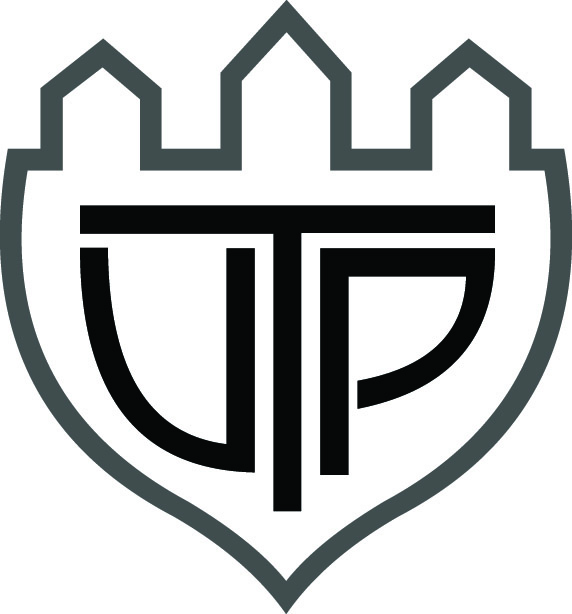 OBOWIĄZUJĄCEGO OD ROKU AKADEMICKIEGO 2021/2022NA 1,5 ROCZNYCH STUDIACHNIESTACJONARNYCHDRUGIEGO STOPNIAZATWIERDZAM CAŁOŚĆSTR. 1 - 112BYDGOSZCZ Wydział ZarządzaniaStudia niestacjonarne II stopniaKierunek Zarządzanie i Inżynieria ProdukcjiGRUPA APRZEDMIOTY PODSTAWOWEINFORMACJE O PRZEDMIOCIEPodstawowe daneSemestralny/tygodniowy rozkład zajęć według planu studiów2. EFEKTY UCZENIA SIĘ DLA PRZEDMIOTU3. METODY DYDAKTYCZNEFORMA I WARUNKI  ZALICZENIA PRZEDMIOTUTREŚCI PROGRAMOWEMETODY (SPOSOBY) WERYFIKACJI I OCENY EFEKTÓW UCZENIA SIĘ OSIĄGNIĘTYCH PRZEZ STUDENTALITERATURANAKŁAD PRACY STUDENTA – BILANS GODZIN I PUNKTÓW ECTS * ostateczna liczba punktów ECTS
INFORMACJE O PRZEDMIOCIEPodstawowe daneSemestralny/tygodniowy rozkład zajęć według planu studiów2. EFEKTY UCZENIA SIĘ DLA PRZEDMIOTU3. METODY DYDAKTYCZNE4. FORMA I WARUNKI  ZALICZENIA PRZEDMIOTU5.TREŚCI PROGRAMOWEMETODY (SPOSOBY) WERYFIKACJI I OCENY EFEKTÓW UCZENIA SIĘ OSIĄGNIĘTYCH PRZEZ STUDENTALITERATURANAKŁAD PRACY STUDENTA – BILANS GODZIN I PUNKTÓW ECTS * ostateczna liczba punktów ECTS
INFORMACJE O PRZEDMIOCIEPodstawowe daneSemestralny/tygodniowy rozkład zajęć według planu studiów2. EFEKTY UCZENIA SIĘ DLA PRZEDMIOTU3. METODY DYDAKTYCZNE4. FORMA I WARUNKI  ZALICZENIA PRZEDMIOTU5. TREŚCI PROGRAMOWEMETODY (SPOSOBY) WERYFIKACJI I OCENY EFEKTÓW UCZENIA SIĘ OSIĄGNIĘTYCH PRZEZ STUDENTALITERATURANAKŁAD PRACY STUDENTA – BILANS GODZIN I PUNKTÓW ECTS * ostateczna liczba punktów ECTS
INFORMACJE O PRZEDMIOCIEPodstawowe daneSemestralny/tygodniowy rozkład zajęć według planu studiów2. EFEKTY UCZENIA SIĘ DLA PRZEDMIOTU3. METODY DYDAKTYCZNEFORMA I WARUNKI  ZALICZENIA PRZEDMIOTUTREŚCI PROGRAMOWEMETODY (SPOSOBY) WERYFIKACJI I OCENY EFEKTÓW UCZENIA SIĘ OSIĄGNIĘTYCH PRZEZ STUDENTALITERATURANAKŁAD PRACY STUDENTA – BILANS GODZIN I PUNKTÓW ECTS  ostateczna liczba punktów ECTS1. INFORMACJE O PRZEDMIOCIEA. Podstawowe daneB. Semestralny/tygodniowy rozkład zajęć według planu studiów2. EFEKTY UCZENIA SIĘ DLA PRZEDMIOTU3. METODY DYDAKTYCZNEFORMA I WARUNKI  ZALICZENIA PRZEDMIOTUTREŚCI PROGRAMOWEMETODY (SPOSOBY) WERYFIKACJI I OCENY EFEKTÓW UCZENIA SIĘ OSIĄGNIĘTYCH PRZEZ STUDENTALITERATURANAKŁAD PRACY STUDENTA – BILANS GODZIN I PUNKTÓW ECTSECTSostateczna liczba punktów ECTS
1. INFORMACJE O PRZEDMIOCIEA. Podstawowe daneB. Semestralny/tygodniowy rozkład zajęć według planu studiów2. EFEKTY UCZENIA SIĘ DLA PRZEDMIOTU3. METODY DYDAKTYCZNEFORMA I WARUNKI  ZALICZENIA PRZEDMIOTUTREŚCI PROGRAMOWEMETODY (SPOSOBY) WERYFIKACJI I OCENY EFEKTÓW UCZENIA SIĘ OSIĄGNIĘTYCH PRZEZ STUDENTALITERATURANAKŁAD PRACY STUDENTA – BILANS GODZIN I PUNKTÓW ECTS  ostateczna liczba punktów ECTS1. INFORMACJE O PRZEDMIOCIEA. Podstawowe daneB. Semestralny/tygodniowy rozkład zajęć według planu studiów2. EFEKTY UCZENIA SIĘ DLA PRZEDMIOTU3. METODY DYDAKTYCZNEFORMA I WARUNKI  ZALICZENIA PRZEDMIOTUTREŚCI PROGRAMOWEMETODY (SPOSOBY) WERYFIKACJI I OCENY EFEKTÓW UCZENIA SIĘ OSIĄGNIĘTYCH PRZEZ STUDENTALITERATURANAKŁAD PRACY STUDENTA – BILANS GODZIN I PUNKTÓW ECTS  ostateczna liczba punktów ECTS1. INFORMACJE O PRZEDMIOCIEA. Podstawowe daneB. Semestralny/tygodniowy rozkład zajęć według planu studiów2. EFEKTY UCZENIA SIĘ DLA PRZEDMIOTU3. METODY DYDAKTYCZNE4. FORMA I WARUNKI  ZALICZENIA PRZEDMIOTU5. TREŚCI PROGRAMOWE6. METODY (SPOSOBY) WERYFIKACJI I OCENY EFEKTÓW UCZENIA SIĘ OSIĄGNIĘTYCH PRZEZ STUDENTALITERATURANAKŁAD PRACY STUDENTA – BILANS GODZIN I PUNKTÓW ECTS  ostateczna liczba punktów ECTS
1. INFORMACJE O PRZEDMIOCIEA. Podstawowe daneB. Semestralny/tygodniowy rozkład zajęć według planu studiówEFEKTY UCZENIA SIĘ DLA PRZEDMIOTUMETODY DYDAKTYCZNEFORMA I WARUNKI  ZALICZENIA PRZEDMIOTUTREŚCI PROGRAMOWEMETODY (SPOSOBY) WERYFIKACJI I OCENY EFEKTÓW UCZENIA SIĘ OSIĄGNIĘTYCH PRZEZ STUDENTALITERATURANAKŁAD PRACY STUDENTA – BILANS GODZIN I PUNKTÓW ECTS  ostateczna liczba punktów ECTS
1. INFORMACJE O PRZEDMIOCIEPodstawowe daneB. Semestralny/tygodniowy rozkład zajęć według planu studiówEFEKTY UCZENIA SIĘ DLA PRZEDMIOTUMETODY DYDAKTYCZNEFORMA I WARUNKI  ZALICZENIA PRZEDMIOTUTREŚCI PROGRAMOWEMETODY (SPOSOBY) WERYFIKACJI I OCENY EFEKTÓW UCZENIA SIĘ OSIĄGNIĘTYCH PRZEZ STUDENTALITERATURANAKŁAD PRACY STUDENTA – BILANS GODZIN I PUNKTÓW ECTS  ostateczna liczba punktów ECTS
Wydział ZarządzaniaStudia niestacjonarne II stopniaKierunek Zarządzanie i Inżynieria ProdukcjiGRUPA BPRZEDMIOTY KIERUNKOWE1. INFORMACJE O PRZEDMIOCIEA. Podstawowe daneB. Semestralny/tygodniowy rozkład zajęć według planu studiów2. EFEKTY UCZENIA SIĘ DLA PRZEDMIOTUMETODY DYDAKTYCZNEFORMA I WARUNKI  ZALICZENIA PRZEDMIOTUTREŚCI PROGRAMOWEMETODY (SPOSOBY) WERYFIKACJI I OCENY EFEKTÓW UCZENIA SIĘ OSIĄGNIĘTYCH PRZEZ STUDENTALITERATURANAKŁAD PRACY STUDENTA – BILANS GODZIN I PUNKTÓW ECTS  ostateczna liczba punktów ECTS1. INFORMACJE O PRZEDMIOCIEA. Podstawowe daneB. Semestralny/tygodniowy rozkład zajęć według planu studiów2. EFEKTY UCZENIA SIĘ DLA PRZEDMIOTU3. METODY DYDAKTYCZNEFORMA I WARUNKI ZALICZENIA PRZEDMIOTUTREŚCI PROGRAMOWEMETODY (SPOSOBY) WERYFIKACJI I OCENY EFEKTÓW UCZENIA SIĘ OSIĄGNIĘTYCH PRZEZ STUDENTALITERATURANAKŁAD PRACY STUDENTA – BILANS GODZIN I PUNKTÓW ECTS  ostateczna liczba punktów ECTS
1. INFORMACJE O PRZEDMIOCIEA. Podstawowe daneB. Semestralny/tygodniowy rozkład zajęć według planu studiów2. EFEKTY UCZENIA SIĘ DLA PRZEDMIOTUMETODY DYDAKTYCZNEFORMA I WARUNKI  ZALICZENIA PRZEDMIOTUTREŚCI PROGRAMOWEMETODY (SPOSOBY) WERYFIKACJI I OCENY EFEKTÓW UCZENIA SIĘ OSIĄGNIĘTYCH PRZEZ STUDENTALITERATURANAKŁAD PRACY STUDENTA – BILANS GODZIN I PUNKTÓW ECTS  ostateczna liczba punktów ECTS
1. INFORMACJE O PRZEDMIOCIEA. Podstawowe daneB. Semestralny/tygodniowy rozkład zajęć według planu studiów2. EFEKTY UCZENIA SIĘ DLA PRZEDMIOTU3. METODY DYDAKTYCZNEFORMA I WARUNKI  ZALICZENIA PRZEDMIOTUTREŚCI PROGRAMOWEMETODY (SPOSOBY) WERYFIKACJI I OCENY EFEKTÓW UCZENIA SIĘ OSIĄGNIĘTYCH PRZEZ STUDENTALITERATURANAKŁAD PRACY STUDENTA – BILANS GODZIN I PUNKTÓW ECTS  ostateczna liczba punktów ECTS
1. INFORMACJE O PRZEDMIOCIEA. Podstawowe daneB. Semestralny/tygodniowy rozkład zajęć według planu studiów2. EFEKTY UCZENIA SIĘ DLA PRZEDMIOTU3. METODY DYDAKTYCZNEFORMA I WARUNKI ZALICZENIA PRZEDMIOTUTREŚCI PROGRAMOWEMETODY (SPOSOBY) WERYFIKACJI I OCENY EFEKTÓW UCZENIA SIĘ OSIĄGNIĘTYCH PRZEZ STUDENTALITERATURANAKŁAD PRACY STUDENTA – BILANS GODZIN I PUNKTÓW ECTS ostateczna liczba punktów ECTSINFORMACJE O PRZEDMIOCIEPodstawowe daneSemestralny/tygodniowy rozkład zajęć według planu studiówEFEKTY UCZENIA SIĘ DLA PRZEDMIOTUMETODY DYDAKTYCZNEFORMA I WARUNKI ZALICZENIA PRZEDMIOTUTREŚCI PROGRAMOWEMETODY (SPOSOBY) WERYFIKACJI I OCENY EFEKTÓW UCZENIA SIĘ OSIĄGNIĘTYCH PRZEZ STUDENTA(dla każdego efektu uczenia się wymienionego w pkt. 2. powinny znaleźć się metody sprawdzenia, czy został on osiągnięty przez studenta)LITERATURANAKŁAD PRACY STUDENTA – BILANS GODZIN I PUNKTÓW ECTS ostateczna liczba punktów ECTS
INFORMACJE O PRZEDMIOCIEPodstawowe daneSemestralny/tygodniowy rozkład zajęć według planu studiówEFEKTY UCZENIA SIĘ DLA PRZEDMIOTUMETODY DYDAKTYCZNEFORMA I WARUNKI ZALICZENIA PRZEDMIOTUTREŚCI PROGRAMOWEMETODY (SPOSOBY) WERYFIKACJI I OCENY EFEKTÓW UCZENIA SIĘ OSIĄGNIĘTYCH PRZEZ STUDENTA(dla każdego efektu uczenia się wymienionego w pkt. 2. powinny znaleźć się metody sprawdzenia, czy został on osiągnięty przez studenta)LITERATURANAKŁAD PRACY STUDENTA – BILANS GODZIN I PUNKTÓW ECTS ostateczna liczba punktów ECTS
INFORMACJE O PRZEDMIOCIEA. Podstawowe daneB. Semestralny/tygodniowy rozkład zajęć według planu studiówEFEKTY UCZENIA SIĘ DLA PRZEDMIOTUMETODY DYDAKTYCZNEFORMA I WARUNKI ZALICZENIA PRZEDMIOTUTREŚCI PROGRAMOWEMETODY (SPOSOBY) WERYFIKACJI I OCENY EFEKTÓW UCZENIA SIĘ OSIĄGNIĘTYCH PRZEZ STUDENTALITERATURANAKŁAD PRACY STUDENTA – BILANS GODZIN I PUNKTÓW ECTS  ostateczna liczba punktów ECTS
INFORMATION ABOUT THE COURSE  Basic informationSemester schedule of classesLearning outcomes of the subjectEACHING METHODSMETHODS OF EXAMINATIONTEACHING CONTENTS  VALIDATION OF LEARNING OUTCOMESLITERATURE STUDENT’S WORK – BALANCE OF HOURS AND ECTS POINTS 1. INFORMACJE O PRZEDMIOCIEA. Podstawowe daneB. Semestralny/tygodniowy rozkład zajęć według planu studiów2. EFEKTY UCZENIA SIĘ DLA PRZEDMIOTU3. METODY DYDAKTYCZNE4. FORMA I WARUNKI  ZALICZENIA PRZEDMIOTU5. TREŚCI PROGRAMOWEMETODY (SPOSOBY) WERYFIKACJI I OCENY EFEKTÓW UCZENIA SIĘ OSIĄGNIĘTYCH PRZEZ STUDENTALITERATURANAKŁAD PRACY STUDENTA – BILANS GODZIN I PUNKTÓW ECTS  ostateczna liczba punktów ECTS
1. INFORMACJE O PRZEDMIOCIEA. Podstawowe daneB. Semestralny/tygodniowy rozkład zajęć według planu studiów2. EFEKTY UCZENIA SIĘ DLA PRZEDMIOTU3. METODY DYDAKTYCZNE4. FORMA I WARUNKI ZALICZENIA PRZEDMIOTUTREŚCI PROGRAMOWEMETODY (SPOSOBY) WERYFIKACJI I OCENY EFEKTÓW UCZENIA SIĘ OSIĄGNIĘTYCH PRZEZ STUDENTALITERATURANAKŁAD PRACY STUDENTA – BILANS GODZIN I PUNKTÓW ECTS  ostateczna liczba punktów ECTS
INFORMACJE O PRZEDMIOCIEPodstawowe daneSemestralny/tygodniowy rozkład zajęć według planu studiówEFEKTY UCZENIA SIĘ DLA PRZEDMIOTUMETODY DYDAKTYCZNEFORMA I WARUNKI  ZALICZENIA PRZEDMIOTUTREŚCI PROGRAMOWEMETODY (SPOSOBY) WERYFIKACJI I OCENY EFEKTÓW UCZENIA SIĘ OSIĄGNIĘTYCH PRZEZ STUDENTALITERATURANAKŁAD PRACY STUDENTA – BILANS GODZIN I PUNKTÓW ECTS ostateczna liczba punktów ECTS
Wydział ZarządzaniaStudia niestacjonarne II stopniaKierunek Zarządzanie i Inżynieria ProdukcjiGRUPA C1PRZEDMIOTY SPECJALNOŚCIOWESPECJALNOŚĆ: SYSTEMY INFORMATYCZNE W INŻYNIERII PRODUKCJIINFORMACJE O PRZEDMIOCIEPodstawowe daneSemestralny/tygodniowy rozkład zajęć według planu studiówEFEKTY UCZENIA SIĘ DLA PRZEDMIOTUMETODY DYDAKTYCZNEFORMA I WARUNKI ZALICZENIA PRZEDMIOTUTREŚCI PROGRAMOWEMETODY (SPOSOBY) WERYFIKACJI I OCENY EFEKTÓW UCZENIA SIĘ OSIĄGNIĘTYCH PRZEZ STUDENTA(dla każdego efektu uczenia się wymienionego w pkt. 2. powinny znaleźć się metody sprawdzenia, czy został on osiągnięty przez studenta)LITERATURANAKŁAD PRACY STUDENTA – BILANS GODZIN I PUNKTÓW ECTS ostateczna liczba punktów ECTS
INFORMACJE O PRZEDMIOCIEPodstawowe daneSemestralny/tygodniowy rozkład zajęć według planu studiówEFEKTY UCZENIA SIĘ DLA PRZEDMIOTUMETODY DYDAKTYCZNEFORMA I WARUNKI ZALICZENIA PRZEDMIOTUTREŚCI PROGRAMOWEMETODY (SPOSOBY) WERYFIKACJI I OCENY EFEKTÓW UCZENIA SIĘ OSIĄGNIĘTYCH PRZEZ STUDENTA(dla każdego efektu uczenia się wymienionego w pkt. 2. powinny znaleźć się metody sprawdzenia, czy został on osiągnięty przez studenta)LITERATURANAKŁAD PRACY STUDENTA – BILANS GODZIN I PUNKTÓW ECTS ostateczna liczba punktów ECTS
INFORMACJE O PRZEDMIOCIEPodstawowe daneSemestralny/tygodniowy rozkład zajęć według planu studiówEFEKTY UCZENIA SIĘ DLA PRZEDMIOTUMETODY DYDAKTYCZNEFORMA I WARUNKI ZALICZENIA PRZEDMIOTUTREŚCI PROGRAMOWEMETODY (SPOSOBY) WERYFIKACJI I OCENY EFEKTÓW UCZENIA SIĘ OSIĄGNIĘTYCH PRZEZ STUDENTA(dla każdego efektu uczenia się wymienionego w pkt. 2. powinny znaleźć się metody sprawdzenia, czy został on osiągnięty przez studenta)LITERATURANAKŁAD PRACY STUDENTA – BILANS GODZIN I PUNKTÓW ECTS ostateczna liczba punktów ECTS
INFORMACJE O PRZEDMIOCIEPodstawowe daneSemestralny/tygodniowy rozkład zajęć według planu studiówEFEKTY UCZENIA SIĘ DLA PRZEDMIOTUMETODY DYDAKTYCZNEFORMA I WARUNKI ZALICZENIA PRZEDMIOTUTREŚCI PROGRAMOWEMETODY (SPOSOBY) WERYFIKACJI I OCENY EFEKTÓW UCZENIA SIĘ OSIĄGNIĘTYCH PRZEZ STUDENTA(dla każdego efektu uczenia się wymienionego w pkt. 2. powinny znaleźć się metody sprawdzenia, czy został on osiągnięty przez studenta)LITERATURANAKŁAD PRACY STUDENTA – BILANS GODZIN I PUNKTÓW ECTS ostateczna liczba punktów ECTS
INFORMACJE O PRZEDMIOCIEPodstawowe daneSemestralny/tygodniowy rozkład zajęć według planu studiówEFEKTY UCZENIA SIĘ DLA PRZEDMIOTUMETODY DYDAKTYCZNEFORMA I WARUNKI ZALICZENIA PRZEDMIOTUTREŚCI PROGRAMOWEMETODY (SPOSOBY) WERYFIKACJI I OCENY EFEKTÓW UCZENIA SIĘ OSIĄGNIĘTYCH PRZEZ STUDENTA(dla każdego efektu uczenia się wymienionego w pkt. 2. powinny znaleźć się metody sprawdzenia, czy został on osiągnięty przez studenta)LITERATURANAKŁAD PRACY STUDENTA – BILANS GODZIN I PUNKTÓW ECTS ostateczna liczba punktów ECTS
INFORMACJE O PRZEDMIOCIEPodstawowe daneSemestralny/tygodniowy rozkład zajęć według planu studiówEFEKTY UCZENIA SIĘ DLA PRZEDMIOTUMETODY DYDAKTYCZNEFORMA I WARUNKI ZALICZENIA PRZEDMIOTUTREŚCI PROGRAMOWEMETODY (SPOSOBY) WERYFIKACJI I OCENY EFEKTÓW UCZENIA SIĘ OSIĄGNIĘTYCH PRZEZ STUDENTA(dla każdego efektu uczenia się wymienionego w pkt. 2. powinny znaleźć się metody sprawdzenia, czy został on osiągnięty przez studenta)LITERATURANAKŁAD PRACY STUDENTA – BILANS GODZIN I PUNKTÓW ECTS* ostateczna liczba punktów ECTS
1. INFORMACJE O PRZEDMIOCIEA. Podstawowe daneB. Semestralny/tygodniowy rozkład zajęć według planu studiów2. EFEKTY UCZENIA SIĘ DLA PRZEDMIOTU3. METODY DYDAKTYCZNEFORMA I WARUNKI ZALICZENIA PRZEDMIOTUTREŚCI PROGRAMOWE6. METODY (SPOSOBY) WERYFIKACJI I OCENY EFEKTÓW UCZENIA SIĘ OSIĄGNIĘTYCH PRZEZ STUDENTA7. LITERATURA8. NAKŁAD PRACY STUDENTA – BILANS GODZIN I PUNKTÓW ECTS  ostateczna liczba punktów ECTSWydział ZarządzaniaStudia niestacjonarne II stopniaKierunek Zarządzanie i Inżynieria ProdukcjiGRUPA C2PRZEDMIOTY SPECJALNOŚCIOWESPECJALNOŚĆ: ZARZĄDZANIE RECYKLINGIEM1. INFORMACJE O PRZEDMIOCIEA. Podstawowe daneB. Semestralny/tygodniowy rozkład zajęć według planu studiów2. EFEKTY UCZENIA SIĘ DLA PRZEDMIOTU3. METODY DYDAKTYCZNE4. FORMA I WARUNKI  ZALICZENIA PRZEDMIOTU5. TREŚCI PROGRAMOWEMETODY (SPOSOBY) WERYFIKACJI I OCENY EFEKTÓW UCZENIA SIĘ OSIĄGNIĘTYCH PRZEZ STUDENTALITERATURANAKŁAD PRACY STUDENTA – BILANS GODZIN I PUNKTÓW ECTS  ostateczna liczba punktów ECTS
1. INFORMACJE O PRZEDMIOCIEA. Podstawowe daneB. Semestralny/tygodniowy rozkład zajęć według planu studiówEFEKTY UCZENIA SIĘ DLA PRZEDMIOTUMETODY DYDAKTYCZNEFORMA I WARUNKI ZALICZENIA PRZEDMIOTUTREŚCI PROGRAMOWEMETODY (SPOSOBY) WERYFIKACJI I OCENY EFEKTÓW UCZENIA SIĘ OSIĄGNIĘTYCH PRZEZ STUDENTALITERATURANAKŁAD PRACY STUDENTA – BILANS GODZIN I PUNKTÓW ECTS  ostateczna liczba punktów ECTS
1. INFORMACJE O PRZEDMIOCIEA. Podstawowe daneB. Semestralny/tygodniowy rozkład zajęć według planu studiów2. EFEKTY UCZENIA SIĘ DLA PRZEDMIOTU3. METODY DYDAKTYCZNE4. FORMA I WARUNKI ZALICZENIA PRZEDMIOTU5. TREŚCI PROGRAMOWE6. METODY (SPOSOBY) WERYFIKACJI I OCENY EFEKTÓW UCZENIA SIĘ OSIĄGNIĘTYCH PRZEZ STUDENTA7. LITERATURA8. NAKŁAD PRACY STUDENTA – BILANS GODZIN I PUNKTÓW ECTSostateczna liczba punktów ECTS
INFORMACJE O PRZEDMIOCIEPodstawowe daneSemestralny/tygodniowy rozkład zajęć według planu studiówEFEKTY UCZENIA SIĘ DLA PRZEDMIOTUMETODY DYDAKTYCZNEFORMA I WARUNKI ZALICZENIA PRZEDMIOTUTREŚCI PROGRAMOWEMETODY (SPOSOBY) WERYFIKACJI I OCENY EFEKTÓW UCZENIA SIĘ OSIĄGNIĘTYCH PRZEZ STUDENTA(dla każdego efektu uczenia się wymienionego w pkt. 2. powinny znaleźć się metody sprawdzenia, czy został on osiągnięty przez studenta)LITERATURANAKŁAD PRACY STUDENTA – BILANS GODZIN I PUNKTÓW ECTS ostateczna liczba punktów ECTS
1. INFORMACJE O PRZEDMIOCIEPodstawowe daneB. Semestralny/tygodniowy rozkład zajęć według planu studiówEFEKTY UCZENIA SIĘ DLA PRZEDMIOTUMETODY DYDAKTYCZNEFORMA I WARUNKI  ZALICZENIA PRZEDMIOTUTREŚCI PROGRAMOWEMETODY (SPOSOBY) WERYFIKACJI I OCENY EFEKTÓW UCZENIA SIĘ OSIĄGNIĘTYCH PRZEZ STUDENTALITERATURA8. NAKŁAD PRACY STUDENTA – BILANS GODZIN I PUNKTÓW ECTS  ostateczna liczba punktów ECTS
1. INFORMACJE O PRZEDMIOCIEPodstawowe daneB. Semestralny/tygodniowy rozkład zajęć według planu studiówEFEKTY UCZENIA SIĘ DLA PRZEDMIOTUMETODY DYDAKTYCZNEFORMA I WARUNKI ZALICZENIA PRZEDMIOTUTREŚCI PROGRAMOWEMETODY (SPOSOBY) WERYFIKACJI I OCENY EFEKTÓW UCZENIA SIĘ OSIĄGNIĘTYCH PRZEZ STUDENTALITERATURANAKŁAD PRACY STUDENTA – BILANS GODZIN I PUNKTÓW ECTS  ostateczna liczba punktów ECTS
WYDZIAŁZarządzaniaKIERUNEKZarządzanie i Inżynieria ProdukcjiSPECJALNOŚĆSystemy informatyczne w inżynierii produkcjiZarządzanie recyklingiemKod przedmiotu:……………….Pozycja planu:A.1.1.Nazwa przedmiotu / zajęć JĘZYK ANGIELSKIKierunek studiówZarządzanie i Inżynieria ProdukcjiPoziom studiówStudia drugiego stopnia (magisterskie – 1,5 roczne)Profil praktycznyForma studiówniestacjonarne Specjalność1. Systemy informatyczne w inżynierii produkcji2. Zarządzanie recyklingiemJednostka prowadząca kierunek studiówWydział ZarządzaniaImię i nazwisko nauczyciela (li) i jego stopień lub tytuł naukowy osoby odpowiedzialnej za przygotowanie sylabusaMgr A. Kwiatkowska Przedmioty wprowadzająceJęzyk angielskiWymagania wstępneZnajomość języka angielskiego na poziomie B1 SemestrWykładyĆwiczenia audytoryjneĆwiczenia laboratoryjneĆwiczenia projektoweSeminariaZajęcia   terenowe Liczba punktów  Semestr(W)(Ć)(L)(P)(S)(T)ECTS*I201II201Lp.Opis efektów uczenia się dla przedmiotuOdniesienie do kierunkowych efektów uczenia sięOdniesienie do 
charakterystyk II stopnia 
(kod składnika opisu) WIEDZAWIEDZAWIEDZAWIEDZAW1W wyniku kształcenia student posiada znajomość struktur leksykalno-gramatycznych umożliwiających rozumienie oraz formułowanie wypowiedzi ustnych i pisemnych na poziomie B2K_W02PS7_WGPS7_WKW2Zna terminologię specjalistyczną w zakresie wybranej specjalności.K_W02PS7_WGUMIEJĘTNOŚCIUMIEJĘTNOŚCIUMIEJĘTNOŚCIUMIEJĘTNOŚCIU1W wyniku kształcenia student czyta ze zrozumieniem, tłumaczy i streszcza teksty o tematyce specjalistycznej a także wyszukuje w nich szczegółowe informacje.K_U05PS7_UWPS7_UKU2Uczestniczy w dyskusjach, wyraża opinie oraz formułuje dłuższe wypowiedzi ustne/ prezentacje na tematy  specjalistyczne. K_U05PS7_UWPS7_UKPS7_UUU3Rozumie dłuższe wypowiedzi ustne i teksty słuchane na tematy specjalistyczne, streszcza je i odnosi się do wysłuchanej odpowiedzi w formie ustnej lub pisemnej.K_U05PS7_UWPS7_UKPS7_UOPS7_UUU4Tworzy spójne teksty w formie opisu lub streszczenia oraz notatki do prezentacji.K_U05PS7_UWPS7_UUKOMPETENCJE SPOŁECZNEKOMPETENCJE SPOŁECZNEKOMPETENCJE SPOŁECZNEKOMPETENCJE SPOŁECZNEK1Rozumie potrzebę uczenia się przez całe życie i podnoszenia swoich kompetencji, potrafi pracować samodzielnie i w zespole. K_K01PS7_KOPS7_KRK2Komunikuje się w języku rosyjskim przy wykonywaniu zadań i projektów.K_K01PS7_KRćwiczenia laboratoryjne: ćwiczenia konwersacyjne, praca z podręcznikiem i materiałami oryginalnymi, prezentacje, tłumaczenia, gry dydaktyczne.  zaliczenia pisemne ćwiczeń, wypowiedzi pisemne i ustne, prezentacja Ćwiczenia laboratoryjnePowtórzenie struktur leksykalno –gramatycznych języka angielskiego na poziomie B1/B2Poszerzenie struktur leksykalno –gramatycznych języka angielskiego do poziomu B2 w następujących zakresach tematycznych:1. Życie zawodowe , warunki zatrudnienia , miejsce pracy, przedsiębiorstwo.2. Komunikacja w biznesie – konferencje,  nawiązywanie kontaktów biznesowych, proszenie o informacje, negocjacje i skuteczne techniki sprzedaży, sugerowanie, rekomendowanie. 3. Usługi, systemy, aplikacje, internet.  4. Klienci, kontrahenci, obsługa klienta, biznes online.5. Zamówienia, logistyka, import i export , wolny rynek.6. List motywacyjny, cv, ubieganie się o pracę.7. Innowacje na rynku i rozwój.8. Edukacja, szkolnictwo wyższe.9. Zarządzanie procesami produkcji.Efekt uczenia sięForma oceny Forma oceny Forma oceny Forma oceny Forma oceny Forma oceny Efekt uczenia sięWypowiedź  ustnaWypowiedź pisemnaZaliczenia pisemne ćwiczeńPrezentacjaW1xxxW2xxU1xxU2xxxU3xxU4xK1xK2xxLiteratura podstawowa1. Hughes, J., Naunton J., 2017. Business Result. Oxford University Press2. Naunton, J., 2005. ProFile 2, Oxford University Press3. Johnson, Ch., 2006. Intelligent Business. Pearson LongmanLiteratura uzupełniająca1. Mascull, B., 2002. Business Vocabulary in Use, Cambridge University Press2. Zeter, J., Taylor J., 2011. Career Paths: Business English, Express PublishingAktywność studentaAktywność studentaObciążenie studenta – Liczba godzinZajęcia prowadzone 
z bezpośrednim udziałem NA 
lub innych osób prowadzących zajęcia Udział w zajęciach dydaktycznych, wskazanych w pkt. 1B40Zajęcia prowadzone 
z bezpośrednim udziałem NA 
lub innych osób prowadzących zajęcia Konsultacje 0Praca własna studenta Przygotowanie do zajęć4Praca własna studenta Studiowanie literatury4Praca własna studenta Inne (przygotowanie do egzaminu, zaliczeń, przygotowanie projektu itd.)2Łączny nakład pracy studentaŁączny nakład pracy studenta50 Liczba punktów ECTS  Liczba punktów ECTS 2Kod przedmiotu:……………….Pozycja planu:A.1.2.Nazwa przedmiotu / zajęć JĘZYK NIEMIECKIKierunek studiówZarządzanie i Inżynieria ProdukcjiPoziom studiówStudia drugiego stopnia (magisterskie – 1,5 roczne)Profil praktycznyForma studiówniestacjonarne Specjalność1. Systemy informatyczne w inżynierii produkcji2. Zarządzanie recyklingiemJednostka prowadząca kierunek studiówWydział ZarządzaniaImię i nazwisko nauczyciela (li) i jego stopień lub tytuł naukowy osoby odpowiedzialnej za przygotowanie sylabusaMgr D. Grabecka, mgr B. Matuszczak, mgr J. LudwiczakPrzedmioty wprowadzająceJęzyk niemieckiWymagania wstępneZnajomość języka niemieckiego na poziomie B1 SemestrWykładyĆwiczenia audytoryjneĆwiczenia laboratoryjneĆwiczenia projektoweSeminariaZajęcia   terenowe Liczba punktów  Semestr(W)(Ć)(L)(P)(S)(T)ECTS*I201II201Lp.Opis efektów uczenia się dla przedmiotuOdniesienie do kierunkowych efektów uczenia sięOdniesienie do 
charakterystyk II stopnia 
(kod składnika opisu) WIEDZAWIEDZAWIEDZAWIEDZAW1W wyniku kształcenia student posiada znajomość struktur leksykalno-gramatycznych umożliwiających rozumienie oraz formułowanie wypowiedzi ustnych i pisemnych na poziomie B2K_W02PS7_WGPS7_WKW2Zna terminologię specjalistyczną w zakresie wybranej specjalności.K_W02PS7_WGUMIEJĘTNOŚCIUMIEJĘTNOŚCIUMIEJĘTNOŚCIUMIEJĘTNOŚCIU1W wyniku kształcenia student czyta ze zrozumieniem, tłumaczy i streszcza teksty o tematyce specjalistycznej a także wyszukuje w nich szczegółowe informacje.K_U05PS7_UWPS7_UKU2Uczestniczy w dyskusjach, wyraża opinie oraz formułuje dłuższe wypowiedzi ustne/ prezentacje na tematy  specjalistyczne. K_U05PS7_UWPS7_UKPS7_UUU3Rozumie dłuższe wypowiedzi ustne i teksty słuchane na tematy specjalistyczne, streszcza je i odnosi się do wysłuchanej odpowiedzi w formie ustnej lub pisemnej.K_U05PS7_UWPS7_UKPS7_UOPS7_UUU4Tworzy spójne teksty w formie opisu lub streszczenia oraz notatki do prezentacji.K_U05PS7_UWPS7_UUKOMPETENCJE SPOŁECZNEKOMPETENCJE SPOŁECZNEKOMPETENCJE SPOŁECZNEKOMPETENCJE SPOŁECZNEK1Rozumie potrzebę uczenia się przez całe życie i podnoszenia swoich kompetencji, potrafi pracować samodzielnie i w zespole. K_K01PS7_KOPS7_KRK2Komunikuje się w języku rosyjskim przy wykonywaniu zadań i projektów.K_K01PS7_KRćwiczenia laboratoryjne: ćwiczenia konwersacyjne, praca z podręcznikiem i materiałami oryginalnymi, prezentacje, tłumaczenia, gry dydaktyczne.  zaliczenia pisemne ćwiczeń, wypowiedzi pisemne i ustne, prezentacja Ćwiczenia laboratoryjnePowtórzenie struktur leksykalno-gramatycznych języka niemieckiego na poziomie B1/B2Poszerzenie struktur leksykalno-gramatycznych języka niemieckiego do poziomu B2 w następujących zakresach tematycznych1.Struktura przedsiębiorstwa; zadania poszczególnych działów2.Sektory gospodarki; podmioty funkcjonujące w strefie gospodarczej3.Rozwój nowego produktu4.Codzienność w pracy biznesowej;organizacja stanowiska pracy; wyposażenie biura5.Komunikacja w biznesie: nawiązywanie kontaktów, uzgadnianie terminów, konferencje, delegacje6.Studia, uczelnia, kształcenie, praktyki zawodowe7.Zadania kierującego projektem; etap planowania projektu8.Zamówienia, logistyka; łańcuch dostaw9.Jakość potencjałów, procesów i produktów/ usług; zarządzanie jakościąw małych i średnich przedsiębiorstwach10.Oferty pracy: profil wymagań, kompetencje, formy zatrudnienia; cv, list motywacyjny11.Targi branżowe: przebieg i reklama12.Zarządzanie procesami produkcjiEfekt uczenia sięForma oceny Forma oceny Forma oceny Forma oceny Efekt uczenia sięWypowiedź  ustnaWypowiedź pisemnaZaliczenia pisemne ćwiczeńPrezentacjaW1xxxW2xxU1xxU2xxxU3xxU4xK1xK2xxLiteratura podstawowamateriały przygotowane i udostępnione przez wykładowcówLiteratura uzupełniającaConlin C.;2003; UnternehmenDeutschNeubearbeitungLehrbuch; LektorKlettKujawa B.,Stinia M.;2013; Mit Beruf auf Deutsch; Nowa EraHoeffgen A.; 2009; Deutschlernen fur den Beruf; HueberAktywność studentaAktywność studentaObciążenie studenta – Liczba godzinZajęcia prowadzone 
z bezpośrednim udziałem NA 
lub innych osób prowadzących zajęcia Udział w zajęciach dydaktycznych, wskazanych w pkt. 1B40Zajęcia prowadzone 
z bezpośrednim udziałem NA 
lub innych osób prowadzących zajęcia Konsultacje 0Praca własna studenta Przygotowanie do zajęć4Praca własna studenta Studiowanie literatury4Praca własna studenta Inne (przygotowanie do egzaminu, zaliczeń, przygotowanie projektu itd.)2Łączny nakład pracy studentaŁączny nakład pracy studenta50 Liczba punktów ECTS  Liczba punktów ECTS 2Kod przedmiotu:……………….Pozycja planu:A.1.3.Nazwa przedmiotu / zajęć JĘZYK ROSYJSKIKierunek studiówZarządzanie i Inżynieria ProdukcjiPoziom studiówStudia drugiego stopnia (magisterskie – 1,5 roczne)Profil praktycznyForma studiówniestacjonarne Specjalność1. Systemy informatyczne w inżynierii produkcji2. Zarządzanie recyklingiemJednostka prowadząca kierunek studiówWydział ZarządzaniaImię i nazwisko nauczyciela (li) i jego stopień lub tytuł naukowy osoby odpowiedzialnej za przygotowanie sylabusaMgr Z.HeliaszPrzedmioty wprowadzająceJęzyk rosyjskiWymagania wstępneZnajomość języka rosyjskiego na poziomie B1 SemestrWykładyĆwiczenia audytoryjneĆwiczenia laboratoryjneĆwiczenia projektoweSeminariaZajęcia   terenowe Liczba punktów  Semestr(W)(Ć)(L)(P)(S)(T)ECTS*I201II201Lp.Opis efektów uczenia się dla przedmiotuOdniesienie do kierunkowych efektów uczenia sięOdniesienie do 
charakterystyk II stopnia 
(kod składnika opisu) WIEDZAWIEDZAWIEDZAWIEDZAW1W wyniku kształcenia student posiada znajomość struktur leksykalno-gramatycznych umożliwiających rozumienie oraz formułowanie wypowiedzi ustnych i pisemnych na poziomie B2K_W02PS7_WGPS7_WKW2Zna terminologię specjalistyczną w zakresie wybranej specjalności.K_W02PS7_WGUMIEJĘTNOŚCIUMIEJĘTNOŚCIUMIEJĘTNOŚCIUMIEJĘTNOŚCIU1W wyniku kształcenia student czyta ze zrozumieniem, tłumaczy i streszcza teksty o tematyce specjalistycznej a także wyszukuje w nich szczegółowe informacje.K_U05PS7_UWPS7_UKU2Uczestniczy w dyskusjach, wyraża opinie oraz formułuje dłuższe wypowiedzi ustne/ prezentacje na tematy  specjalistyczne. K_U05PS7_UWPS7_UKPS7_UUU3Rozumie dłuższe wypowiedzi ustne i teksty słuchane na tematy specjalistyczne, streszcza je i odnosi się do wysłuchanej odpowiedzi w formie ustnej lub pisemnej.K_U05PS7_UWPS7_UKPS7_UOPS7_UUU4Tworzy spójne teksty w formie opisu lub streszczenia oraz notatki do prezentacji.K_U05PS7_UWPS7_UUKOMPETENCJE SPOŁECZNEKOMPETENCJE SPOŁECZNEKOMPETENCJE SPOŁECZNEKOMPETENCJE SPOŁECZNEK1Rozumie potrzebę uczenia się przez całe życie i podnoszenia swoich kompetencji, potrafi pracować samodzielnie i w zespole. K_K01PS7_KOPS7_KRK2Komunikuje się w języku rosyjskim przy wykonywaniu zadań i projektów.K_K01PS7_KRćwiczenia laboratoryjne: ćwiczenia konwersacyjne, praca z podręcznikiem i materiałami oryginalnymi, prezentacje, tłumaczenia, gry dydaktyczne.  zaliczenia pisemne ćwiczeń, wypowiedzi pisemne i ustne, prezentacja Ćwiczenia laboratoryjnePowtórzenie struktur leksykalno –gramatycznych języka rosyjskiego na poziomie B1/B2Poszerzenie struktur leksykalno –gramatycznych języka rosyjskiego do poziomu B2 w następujących zakresach tematycznych:1. Życie zawodowe , warunki zatrudnienia , miejsce pracy, przedsiębiorstwo.2. Komunikacja w biznesie – konferencje,  nawiązywanie kontaktów biznesowych, proszenie o informacje, negocjacje i skuteczne techniki sprzedaży, sugerowanie, rekomendowanie. 3. Usługi, systemy, aplikacje, Internet.  4. Klienci, kontrahenci, obsługa klienta, biznes online.5. Zamówienia, logistyka, import i export , wolny rynek.6. List motywacyjny, cv, ubieganie się o pracę.7. Innowacje na rynku i rozwój.8. Edukacja, szkolnictwo wyższe.9. Zarządzanie procesami produkcji.Efekt uczenia sięForma ocenyForma ocenyForma ocenyForma ocenyEfekt uczenia sięWypowiedź ustnaWypowiedź pisemnaZaliczenia pisemne ćwiczeńPrezentacjaW1xxxW2xxU1xxU2xxxU3xxU4xK1xK2xxLiteratura podstawowa1. Kotane L.V., 2014. Русский язык для делового общения. Wyd. Złatoust, Sankt Petersburg.2. Machnacz A., 2011. Из первых уст – русский язык для среднего уровня. Wydawnictwo Kram, Kraków.Literatura uzupełniająca1. Pado A., 2006. Start.Ru Język Rosyjski dla Średniozaawansowanych. WSiP, Warszawa.2. Gitner A., Tulina-Blumental I., 2015. Вот лексика! Repetytorium leksykalne z języka rosyjskiego z ćwiczeniami. Wydawnictwo Szkolne PWN, Warszawa.3. Rodimkina A., Landsman N., 2005. Rosja- Dzień Dzisiejszy- teksty i ćwiczenia. Wydawnictwo REA, Warszawa.Aktywność studentaAktywność studentaObciążenie studenta – Liczba godzinZajęcia prowadzone 
z bezpośrednim udziałem NA 
lub innych osób prowadzących zajęcia Udział w zajęciach dydaktycznych, wskazanych w pkt. 1B40Zajęcia prowadzone 
z bezpośrednim udziałem NA 
lub innych osób prowadzących zajęcia Konsultacje 0Praca własna studenta Przygotowanie do zajęć4Praca własna studenta Studiowanie literatury4Praca własna studenta Inne (przygotowanie do egzaminu, zaliczeń, przygotowanie projektu itd.)2Łączny nakład pracy studentaŁączny nakład pracy studenta50 Liczba punktów ECTS  Liczba punktów ECTS 2Kod przedmiotu:……………….Pozycja planu:A.2.Nazwa przedmiotu / zajęć SYSTEMY ZAPEWNIENIA JAKOŚCIKierunek studiówZarządzanie i Inżynieria ProdukcjiPoziom studiówStudia drugiego stopnia (magisterskie – 1,5 roczne)Profil praktycznyForma studiówniestacjonarne Specjalność1. Systemy informatyczne w inżynierii produkcji2. Zarządzanie recyklingiemJednostka prowadząca kierunek studiówWydział ZarządzaniaImię i nazwisko nauczyciela (li) i jego stopień lub tytuł naukowy osoby odpowiedzialnej za przygotowanie sylabusaProf. dr hab. Robert KaraszewskiPrzedmioty wprowadzająceZarządzanie jakościąWymagania wstępneStudent powinien znać zagadnienia związane z zarządzaniem jakością, posiadać umiejętność dokumentowania jakości, analizy procesów, metod i technik zarządzania SemestrWykładyĆwiczenia audytoryjneĆwiczenia laboratoryjneĆwiczenia projektoweSeminariaZajęcia   terenowe Liczba punktów  Semestr(W)(Ć)(L)(P)(S)(T)ECTS*I10101Lp.Opis efektów uczenia się dla przedmiotuOdniesienie do kierunkowych efektów uczenia sięOdniesienie do 
charakterystyk II stopnia 
(kod składnika opisu) WIEDZAWIEDZAWIEDZAWIEDZAW1Ma pogłębioną wiedzę o stale zmieniających się procesach produkcyjnych, jakościowych, organizacyjnych występujących wewnątrz i na zewnątrz przedsiębiorstwa mających wpływ na satysfakcję klienta, zna uwarunkowania procesu zapewnienia jakości w przedsiębiorstwieK_W01PS7_WGW2Zna rozszerzony zakres zasad tworzenia i rozwoju form indywidualnej przedsiębiorczości, wykorzystującej wiedzę z zakresu jakości do zarządzania strategicznegoK_W01PS7_WGPS7_WK UMIEJĘTNOŚCIUMIEJĘTNOŚCIUMIEJĘTNOŚCIUMIEJĘTNOŚCIU1Sprawnie posługuje się systemami normatywnymi, normami i regułami dotyczącymi społecznej odpowiedzialności, potrafi posługiwać się nimi w celu kształtowania strategii CSR, ma rozszerzoną umiejętność w odniesieniu do wybranej kategorii więzi społecznych lub wybranego rodzaju normK_U03PS7_UWPS7_UU U2Potrafi prognozować i modelować złożone procesy społeczne obejmujące prawodawstwo unijne, rozporządzenia krajowe oraz normy międzynarodowe z wykorzystaniem zaawansowanych metod i narzędzi w zakresie dziedzin nauki i dyscyplin naukowych, właściwych dla kierunku zarządzania i inżynierii produkcji – w różnych rodzajach działalności produkcyjnej usługowejK_U03PS7_UWPS7_UOPS7_UU U3Student posiada umiejętność prawidłowego interpretowania zasad prawa ochrony środowiska, potrafi w sposób praktyczny korzystać z prawa dostępu do informacji na temat stanu środowiska oraz formułować własne opinie i dobierać krytyczne dane i metody analizK_U01PS7_UWPS7_UKPS7_UOPS7_UU KOMPETENCJE SPOŁECZNEKOMPETENCJE SPOŁECZNEKOMPETENCJE SPOŁECZNEKOMPETENCJE SPOŁECZNEK1Rozumie potrzebę i zna możliwości dalszego kształcenia się (studia III stopnia, studia podyplomowe, kursy i egzaminy przeprowadzane przez uczelnie, firmy i organizacje zawodowe).K_K02PS7_KOPS7_KRwykład multimedialny, dyskusja, metoda przypadków.egzamin pisemny – test wielokrotnego wyboru (wykład). Ćwiczenia: realizacja celów nauczania przedmiotu odbywać się będzie na podstawie opracowanej przez studentów analizy przypadków wybranych podmiotówWykład1. TQM (Total Quality Management) jako sposób osiągania i zapewnienia jakości..
2. Rodzina norm ISO 9000:2000 – podejście procesowe, dokumentacja systemu, zintegrowany system zarządzania jakością.
3.Narzędzia jakości - techniki pracy zespołowej jako sposób rozwiązywania problemów (burza mózgów, mapy procesu, wykresy przyczynowo-skutkowe Ishikawy i inne), metody graficzne, techniki statystyczne, nadzorowanie aparatury kontrolno pomiarowej (MSA -Measurement System Analysis), 
4.Implementacja narzędzi jakości.5. Istota i zasady Dobrych Praktyk  - obszary objęte Dobrymi Praktykami  (personel realizujący poszczególne działania, pomieszczenia w których realizowane są procesy, wyposażenie używane w ramach procesów, materiały wyjściowe i opakowania, realizacja procesu produkcji, produkty gotowe, laboratoria kontroli jakości, odpady, kooperacja (podwykonawstwo), postępowanie w przypadku reklamacji oraz postępowania związane z wycofanie wyrobu z rynku.6. Wymagania odnośnie Dobrych Praktyk Produkcyjnych GMP – regulacje zewnętrzne (Rozporządzeniach WE - prawodawstwo unijne, rozporządzeniach krajowych oraz normach międzynarodowych i wewnętrzne. Dokumentacja GMP. Audyt wewnętrzny. 7. Zapewnienie jakości a budowanie i zarządzanie satysfakcją klientaĆwiczeniaAnaliza poszczególnych aspektów systemu zarządzania jakością w przedsiębiorstwie w oparciu o analizę przypadków (projekt studentów)Efekt uczenia sięForma oceny   Forma oceny   Forma oceny   Forma oceny   Forma oceny   Forma oceny   Efekt uczenia sięEgzamin ustnyEgzamin pisemnyKolokwiumProjektSprawozdaniePrezentacjaW1xW2XU1XU2XU3XK1xLiteratura podstawowaHamrol A., 2008. Zarządzanie jakością z przykładami. PWN, Warszawa.Karaszewski R., 2009. Nowoczesne koncepcje zarządzania jakością. TNOiK, Toruń. Urbaniak M., 2004. Zarządzanie jakością, teoria i praktyka. Difin, Warszawa.Literatura uzupełniającaKodeks dobrych praktyk w gospodarce odpadami komunalnymi, 2013. Wyd. M&M Consulting.Baza dobrych praktyk, www.dobrapraktyka.plBlikle A., Doktryna Jakości - Wydanie z dnia 01.09.2011. www.firmyrodzinne.plŁunarski J., 2008. Zarządzanie jakością, standardy i zasady. Wyd. Naukowo-Techniczne, Warszawa.Łańcucki J., 2006. Podstawy kompleksowego zarządzania jakością TQM, Wyd. Akademii Ekonomicznej w Poznaniu, Poznań.Aktywność studentaAktywność studentaObciążenie studenta – Liczba godzinZajęcia prowadzone 
z bezpośrednim udziałem NA 
lub innych osób prowadzących zajęcia Udział w zajęciach dydaktycznych, wskazanych w pkt. 1B20Zajęcia prowadzone 
z bezpośrednim udziałem NA 
lub innych osób prowadzących zajęcia Konsultacje -Praca własna studenta Przygotowanie do zajęć1Praca własna studenta Studiowanie literatury1Praca własna studenta Inne (przygotowanie do egzaminu, zaliczeń, przygotowanie projektu itd.)3Łączny nakład pracy studentaŁączny nakład pracy studenta25 Liczba punktów ECTS  Liczba punktów ECTS 1Kod przedmiotu:……………….Pozycja planu:A.3.Nazwa przedmiotu / zajęć ZARZĄDZANIE SPOŁECZNIE ODPOWIEDZIALNEKierunek studiówZarządzanie i Inżynieria ProdukcjiPoziom studiówStudia drugiego stopnia (magisterskie – 1,5 roczne)Profil praktycznyForma studiówniestacjonarne Specjalność1. Systemy informatyczne w inżynierii produkcji2. Zarządzanie recyklingiemJednostka prowadząca kierunek studiówWydział ZarządzaniaImię i nazwisko nauczyciela (li) i jego stopień lub tytuł naukowy osoby odpowiedzialnej za przygotowanie sylabusadr inż. Anna JakubczakPrzedmioty wprowadzająceZarządzanie Wymagania wstępneWiedza z zakresu podstaw organizacji i zarządzania, umiejętność pracy w zespole i ustnej prezentacji efektów pracy zespołu SemestrWykładyĆwiczenia audytoryjneĆwiczenia laboratoryjneĆwiczenia projektoweSeminariaZajęcia   terenowe Liczba punktów  Semestr(W)(Ć)(L)(P)(S)(T)ECTS*I10103Lp.Opis efektów uczenia się dla przedmiotuOdniesienie do kierunkowych efektów uczenia sięOdniesienie do 
charakterystyk II stopnia
(kod składnika opisu)WIEDZAWIEDZAWIEDZAWIEDZAW1Objaśnia zasady i prawidłowości zarządzania społecznie odpowiedzialnego w przedsiębiorstwach nastawionych na zysk, uwarunkowania, unormowania oraz światowe tendencje, a także znaczenie CSR w rozwoju zrównoważonym.K_W02PS7_WGPS7_WKW2Zna modele zarządzania społecznie odpowiedzialnego i przykłady działań społecznie odpowiedzialnych w różnych aspektach i w różnych przedsiębiorstwach.K_W08PS7_WKW3Ma wiedzę o roli konsumenta w realizowaniu zasad społecznej odpowiedzialności.K_W02PS7_WGPS7_WKUMIEJĘTNOŚCIUMIEJĘTNOŚCIUMIEJĘTNOŚCIUMIEJĘTNOŚCIU1Rozpoznaje kluczowych interesariuszy przedsiębiorstwa, a także analizuje wpływ przedsiębiorstwa.K_U03PS7_UWPS7_UKPS7_UOPS7_UUU2Projektuje strategie CSR uwzględniając specyfikę branży oraz wielkość przedsiębiorstwa.K_U01PS7_UWPS7_UKPS7_UUKOMPETENCJE SPOŁECZNEKOMPETENCJE SPOŁECZNEKOMPETENCJE SPOŁECZNEKOMPETENCJE SPOŁECZNEK1Ma poczucie wpływu na bieg zdarzeń, poczucie sprawstwa poprzez uczestnictwo w dobrze zaplanowanym, przynoszącym wymierne efekty, satysfakcjonującym działaniu jakim jest projekt strategii CSR dla funkcjonującego podmiotu gospodarczego.K_K03PS7_KOPS7_KRK2Orientacja na normy i budowanie podstaw zaufania w relacjach biznesowych i społecznych.K_K01PS7_KKPS7_KOPS7_KRwykład multimedialny, dyskusja, metoda przypadkówegzamin ustny, projekt i jego prezentacja w trakcie zajęćWykłady1. Przesłanki i uwarunkowania rozwoju CSR cz. 1;2. Uwarunkowania rozwoju CSR cz. 2;3. Uwarunkowania rozwoju CSR cz. 3;4. CSR w koncepcji europejskiej;5. Klasyczne i nowoczesne koncepcje społecznej odpowiedzialności;6. Ewolucja CSR 1.0 do 2.0;7. Norma ISO 26000 jako baza zasad o CSR;8. Case study – działania w dużych firmach;Ćwiczenia projektowe1. Sprawdzian wstępnej wiedzy o społecznej odpowiedzialności biznesu, definiowanie CSR, rys historyczny, ewolucja pojęcia, różne spojrzenia – grywalizacja;2. Wprowadzenie do zasad metodologii Design Thinking jako narzędzia ułatwiającego realizacje zaangażowania społecznego w przedsiębiorstwie;3. Projektowanie działania zaangażowanego społecznie dla wybranego przedsiębiorstwa cz. 1;4. Projektowanie działania zaangażowanego społecznie dla wybranego przedsiębiorstwa cz. 2;5. Projektowanie działania zaangażowanego społecznie dla wybranego przedsiębiorstwa cz. 3;5. Projektowanie działania zaangażowanego społecznie dla wybranego przedsiębiorstwa cz. 4;5. Projektowanie działania zaangażowanego społecznie dla wybranego przedsiębiorstwa cz. 5;6. Zaliczenie projektu;7. Podsumowanie.Efekt uczenia sięForma ocenyForma ocenyForma ocenyEfekt uczenia sięZaliczenie ustne z wykładówZaliczenie ustne projektuW1XW2XW3XXU1XU2XK1XK2XLiteratura podstawowa1. Rok B., 2013, Podstawy odpowiedzialności społecznej w zarządzaniu, Warszawa, POLTEXT.2. Karaszewski R., Karwacka M., Paluszek A. (red.), 2011, Społeczna Odpowiedzialność Biznesu, perspektywy i kierunki rozwoju, Wydawnictwo Naukowe Uniwersytetu Mikołaja Kopernika w Toruniu, Toruń.Literatura uzupełniająca3. Gasparski W., 2007, Wykłady z etyki biznesu, Wydawnictwo Wyższej Szkoły Przedsiębiorczości i Zarządzania im. Leona Koźmińkiego, Warszawa.4. Gasparski W., Lewicka-Strzałecka A., Rok B., Szulczewski G. (red.), 2002, Etyka biznesu w Zastosowaniach praktycznych: Inicjatywy, programy, kodeksy, Centrum Etyki Biznesu IFiS PAN & WSPiZ, Biuro Stałego Koordynatora ONZ w Polsce, Warszawa.5. Crane A., McWilliams A., Mattem D., Moon J., Stegel D., 2009, The Oxford Handbook of Corporate Social Resposibility, OXFORD University Press, New York.Aktywność studentaAktywność studentaObciążenie studenta – Liczba godzinZajęcia prowadzone 
z bezpośrednim udziałem NA 
lub innych osób prowadzących zajęcia Udział w zajęciach dydaktycznych, wskazanych w pkt. 1B20Zajęcia prowadzone 
z bezpośrednim udziałem NA 
lub innych osób prowadzących zajęcia Konsultacje 0Praca własna studenta Przygotowanie do zajęć15Praca własna studenta Studiowanie literatury15Praca własna studenta Inne (przygotowanie do egzaminu, zaliczeń, przygotowanie projektu itd.)25Łączny nakład pracy studentaŁączny nakład pracy studenta75Liczba punktów ECTS Liczba punktów ECTS 3Kod przedmiotu:……………….Pozycja planu:A.4.Nazwa przedmiotu / zajęć ELEMENTY PRAWA OCHRONY ŚRODOWISKAKierunek studiówZarządzanie i Inżynieria ProdukcjiPoziom studiówStudia drugiego stopnia (magisterskie – 1,5 roczne)Profil PraktycznyForma studiówniestacjonarne Specjalność1. Systemy informatyczne w inżynierii produkcji2. Zarządzanie recyklingiemJednostka prowadząca kierunek studiówWydział ZarządzaniaImię i nazwisko nauczyciela (li) i jego stopień lub tytuł naukowy osoby odpowiedzialnej za przygotowanie sylabusaDr Anna Nowakowska, mgr Michał KomarnickiPrzedmioty wprowadzająceBrakWymagania wstępnebrak wymagań SemestrWykładyĆwiczenia audytoryjneĆwiczenia laboratoryjneĆwiczenia projektoweSeminariaZajęcia   terenowe Liczba punktów  Semestr(W)(Ć)(L)(P)(S)(T)ECTS*I102Lp.Opis efektów uczenia się dla przedmiotuOdniesienie do kierunkowych efektów uczenia sięOdniesienie do 
charakterystyk II stopnia 
(kod składnika opisu) WIEDZAWIEDZAWIEDZAWIEDZAW1Po zakończeniu przedmiotu student operuje wiedzą z zakresu rozwiązań prawnych regulujących system ochrony środowiska w Polsce.K_W02PS7_WGW2Po zakończeniu przedmiotu student rozpoznaje podstawowe normy konstytucyjne ochrony środowiska, potrafi wskazać i zinterpretować źródła prawa ochrony środowiska, dodatkowo student stosuje reguły rządzące planowaniem i programowaniem ochrony środowiska zarówno na szczeblu centralnym, jaki i na szczeblu samorządowym.K_W08PS7_WGPS7_WKUMIEJĘTNOŚCIUMIEJĘTNOŚCIUMIEJĘTNOŚCIUMIEJĘTNOŚCIU1Po zakończeniu przedmiotu student identyfikuje prawa i obowiązki stron postępowań administracyjnych dotyczących środowiska, potrafi wskazać zakres kompetencji i odpowiedzialności organów administracji publicznej właściwych w sprawie ochrony środowiska wynikające z unijnego i krajowego prawodawstwa.K_U03PS7_UWPS7_UKPS7_UOPS7_UUU2Po zakończeniu przedmiotu student prawidłowo rozróżnia podstawowe zasady prawa ochrony środowiska, potrafi w sposób praktyczny korzystać z prawa do dostępu do informacji na temat stanu środowiska oraz określa kompetencje naczelnych organów państwa właściwych w sprawach ochrony środowiska.K_U03PS7_UWKOMPETENCJE SPOŁECZNEKOMPETENCJE SPOŁECZNEKOMPETENCJE SPOŁECZNEKOMPETENCJE SPOŁECZNEK1Po zakończeniu przedmiotu student potrafi w sposób świadomy stosować się do  procesów  ochrony środowiska oraz przestrzegać zasad rządzących tymi procesami zarówno w praktyce dnia codziennego, jak również w zawiązku z wykonywaną działalnością gospodarczą. Dodatkowo student jest zdolny do podejmowania aktywnej współpracy z instytucjami publicznymi i organizacjami społecznymi, w zakresie ochrony środowiska naturalnego. Po zakończeniu przedmiotu student weryfikuje i poszerza wiedzę oraz  umiejętności z zakresu prawa ochrony środowiska. K_K01PS7_KKPS7_KOPS7_KRĆwiczenia audytoryjneTestĆwiczenia audytoryjneŹródła prawa ochrony środowiska, podstawowe zasady prawa ochrony środowiska, organy i instytucje ochrony środowiska, prawna problematyka informacji o środowisku i jego ochronie, państwowy monitoring środowiska, edukacja ekologiczna i ochrona środowiska w reklamie, ochrona środowiska w zagospodarowaniu przestrzennym i przy realizacji inwestycji, ochrona zasobów środowiska, ograniczanie sposobu korzystania z nieruchomości w związku z ochroną środowiska, przeciwdziałanie zanieczyszczeniom.Efekt uczenia sięForma oceny Forma oceny Forma oceny Forma oceny Forma oceny Forma oceny Efekt uczenia sięEgzamin ustnyEgzamin pisemnyKolokwiumProjektSprawozdanieZaliczenie pisemneW1xW2xU1xU2xK1xLiteratura podstawowaRakoczy B, 2010, Prawo Ochrony Środowiska, Zagadnienia Wstępne, Warszawa.Lipiński A, 2009, Prawne Podstawy Ochrony Środowiska, Warszawa.Literatura uzupełniającaKenig-Witkowska M, 2009, Międzynarodowe Prawo Środowiska, Warszawa.Aktywność studentaAktywność studentaObciążenie studenta – Liczba godzinZajęcia prowadzone 
z bezpośrednim udziałem NA 
lub innych osób prowadzących zajęcia Udział w zajęciach dydaktycznych, wskazanych w pkt. 1B10Zajęcia prowadzone 
z bezpośrednim udziałem NA 
lub innych osób prowadzących zajęcia Konsultacje 0Praca własna studenta Przygotowanie do zajęć15Praca własna studenta Studiowanie literatury15Praca własna studenta Inne (przygotowanie do egzaminu, zaliczeń, przygotowanie projektu itd.)10Łączny nakład pracy studentaŁączny nakład pracy studenta50 Liczba punktów ECTS  Liczba punktów ECTS 2Kod przedmiotu:……………….Pozycja planu:A.5.Nazwa przedmiotu / zajęć MODELE WSPÓŁPRACY MIĘDZYORGANIZACYJNEJKierunek studiówZarządzanie i Inżynieria ProdukcjiPoziom studiówII stopniaProfil praktycznyForma studiówNiestacjonarne Specjalność1. Systemy informatyczne w inżynierii produkcji2. Zarządzanie recyklingiemJednostka prowadząca kierunek studiówWydział ZarządzaniaImię i nazwisko nauczyciela (li) i jego stopień lub tytuł naukowy osoby odpowiedzialnej za przygotowanie sylabusadr hab. inż. Waldemar Bojar prof. nadzw. UTPPrzedmioty wprowadzające-Wymagania wstępne- SemestrWykładyĆwiczenia audytoryjneĆwiczenia laboratoryjneĆwiczenia projektoweSeminariaZajęcia   terenowe Liczba punktów  Semestr(W)(Ć)(L)(P)(S)(T)ECTS*I101Lp.Opis efektów uczenia się dla przedmiotuOdniesienie do kierunkowych efektów uczenia sięOdniesienie do 
charakterystyk II stopnia 
(kod składnika opisu) WIEDZAWIEDZAWIEDZAWIEDZAW1Rozumie w sposób pogłębiony wybrane metody i narzędzia opisu procesów rozwoju współpracy międzyorganizacyjnej oraz paradygmaty konieczności intensyfikacji procesów integracji partnerów biznesowych.  w tym techniki pozyskiwania danych oraz modelowania struktur społecznych i procesów w nich zachodzących, a także identyfikowania rządzących nimi prawidłowości.K_W01PS7_WGPS7_WKW2Zna korzyści i bariery współpracy międzyorganizacyjnej ze szczególną znajomością rangi wiedzy z zakresu zarządzania projektami z wykorzystaniem informatycznych narzędzi w procesach koordynacji współpracy partnerów (interesariuszy)                w globalnych łańcuchach wartości.K_W04PS7_WKUMIEJĘTNOŚCIUMIEJĘTNOŚCIUMIEJĘTNOŚCIUMIEJĘTNOŚCIU1Potrafi prawidłowo interpretować i wyjaśniać zjawiska społeczne występujące w modelach współpracy międzyorganizacyjnej różnego typu oraz wzajemne relacje między interesariuszami biznesu, zarówno w formach współpracy tradycyjnej jak i w przestrzeni wirtualnej.K_U01PS7_UWPS7_UKPS7_UOPS7_UUU2Posiada umiejętność rozumienia i analizowania zjawisk społecznych, rozszerzoną o umiejętność pogłębionej teoretycznie oceny efektywności stosowanych modeli biznesowych funkcjonujących w warunkach zacieśnionych relacji współpracy z partnerami biznesowymi oraz ich podmiotowego postrzegania już na etapie budowania wspólnych strategii rozwoju przez poszczególne organizacje.K_U01PS7_UWPS7_UKKOMPETENCJE SPOŁECZNEKOMPETENCJE SPOŁECZNEKOMPETENCJE SPOŁECZNEKOMPETENCJE SPOŁECZNEK1Ma świadomość najwyższej rangi orientacji na normy i budowanie postaw zaufania w relacjach biznesowych i społecznych w kontekście zaawansowanych form integracji działań organizacji.K_K03PS7_KOPS7_KRK2Potrafi odpowiednio określić priorytety efektywnej współpracy międzyorganizacyjnej, mając świadomość konieczności stosowania skutecznych rozwiązań do tworzenia jednolitych systemów komunikacyjno-informacyjnych współpracujących organizacji.K_K02PS7_KKPS7_KOnp. wykład multimedialnyegzamin pisemnyWykładGeneza i definicja sieci biznesu w kontekście relacji międzyorganizacyjnych. Rola łańcucha wartości i łańcucha dostaw w przedsiębiorstwach i w sieciach biznesu. Wirtualizacja działań jak czynnik stymulujący rozwój sieci biznesu. Koncentracja i wzrost skali działań korporacji a wzrost znaczenia MŚP w procesie rozwoju sieci biznesu. Rola asocjacjonizmu i koopetycji w sieciach biznesu. Rola i wpływ procesów integracyjnych zachodzących w gospodarce globalnej na zanikanie tradycyjnych struktur przedsiębiorstw. Znaczenie outsourcingu w nowych uwarunkowaniach rozwoju biznesu. Rodzaje outsourcingu. Strategiczne znaczenie outsourcingu. Światowe i krajowe trendy outsourcingu. Technologie informacyjne a outsourcing. Wydzielenie (outsourcing) funkcji przedsiębiorstwa jako stymulator przekształcania przedsiębiorstw w struktury sieciowe. Definicje, czynniki rozwojowe oraz narzędzia budowy klastrów. Przegląd rozwoju klastrów w Polsce, w Europie i na świecie. Studia przypadków – charakterystyka działalności. Dolina Lotnicza. Klaster: WSPÓLNOTA WIEDZY I INNOWACJI W INŻYNIERII PRODUKCJI. Polski Związek Hodowców Bydła. Polski Związek Hodowców Trzody ChlewnejEfekt uczenia sięForma ocenyForma ocenyForma ocenyForma ocenyForma ocenyForma ocenyEfekt uczenia sięEgzamin ustnyEgzamin pisemnyKolokwiumProjektSprawozdanie…………W1XW2XU1XU2XK1XK2XLiteratura podstawowaBojar W. 2018. Studium zdywersyfikowanych form współpracy międzyorganizacyjnej. PWE. Warszawa.Kłos M. 2017. Outsourcing w polskich przedsiębiorstwach. Wydawnictwo CeDeWu.Porter, M. E. 2006. Strategia konkurencji: metody analizy sektorów i konkurentów Wydawnictwo MT Biznes. Warszawa.Literatura uzupełniającaCzakon W. 2012. Sieci w zarządzaniu strategicznym / Wojciech Czakon. Warszawa: Oficyna a Wolters Kluwer business.Niemczyk J., Stańczyk-Hugiet E., Jasiński B. 2012. Sieci międzyorganizacyjne. Współczesne wyzwanie dla teorii i praktyki zarządzania. C.H. Beck. Warszawa.Witkowski J. 2010, Zarządzanie łańcuchem dostaw. Koncepcje, procedury, doświadczenia, PWE, 2010.Aktywność studentaAktywność studentaObciążenie studenta – Liczba godzinZajęcia prowadzone 
z bezpośrednim udziałem NA 
lub innych osób prowadzących zajęcia Udział w zajęciach dydaktycznych, wskazanych w pkt. 1B10Zajęcia prowadzone 
z bezpośrednim udziałem NA 
lub innych osób prowadzących zajęcia Konsultacje 0Praca własna studenta Przygotowanie do zajęć5Praca własna studenta Studiowanie literatury5Praca własna studenta Inne (przygotowanie do egzaminu, zaliczeń, przygotowanie projektu itd.)5Łączny nakład pracy studentaŁączny nakład pracy studenta25 Liczba punktów ECTS  Liczba punktów ECTS 1Kod przedmiotu:……………….Pozycja planu:A.6.Nazwa przedmiotu / zajęć ANALIZA STRATEGICZNA TECHNOLOGII WYTWARZANIAKierunek studiówZarządzanie i Inżynieria ProdukcjiPoziom studiówStudia drugiego stopnia (magisterskie – 1,5 roczne)Profil praktycznyForma studiówniestacjonarne Specjalność1. Systemy informatyczne w inżynierii produkcji2. Zarządzanie recyklingiemJednostka prowadząca kierunek studiówWydział ZarządzaniaImię i nazwisko nauczyciela (li) i jego stopień lub tytuł naukowy osoby odpowiedzialnej za przygotowanie sylabusaDr Krzysztof GrochowskiPrzedmioty wprowadzająceZarządzanie, Techniki i technologie wytwarzania, Zarządzanie produkcją i usługamiWymagania wstępneStudent zna podstawowe zasady zarządzania przedsiębiorstwem oraz posiada wiedzę z zakresu prowadzenia i organizacji procesów wytwórczych. SemestrWykładyĆwiczenia audytoryjneĆwiczenia laboratoryjneĆwiczenia projektoweSeminariaZajęcia   terenowe Liczba punktów  Semestr(W)(Ć)(L)(P)(S)(T)ECTS*I101Lp.Opis efektów uczenia się dla przedmiotuOdniesienie do kierunkowych efektów uczenia sięOdniesienie do 
charakterystyk II stopnia 
(kod składnika opisu) WIEDZAWIEDZAWIEDZAWIEDZAW1Student posiada wiedzę dotyczącą procesu formułowania strategii w przedsiębiorstwie w tym strategii technologii wytwarzania. Zna metody analizy strategicznej poszczególnych funkcji działalności w przedsiębiorstwie oraz oceny strategicznej potencjału strategicznego technologii.K_W04PS7_WGW2Rozpoznaje i definiuje elementy o znaczeniu strategicznym systemu wytwarzania i procesu produkcyjnego. Zna metody oceny potencjału i pozycji strategicznej technologii wytwarzania jako kluczowych czynników konkurencyjności przedsiębiorstwa.  K_W02PS7_WKUMIEJĘTNOŚCIUMIEJĘTNOŚCIUMIEJĘTNOŚCIUMIEJĘTNOŚCIU1Potrafi dobierać podstawowe uwarunkowania decyzji strategicznych przedsiębiorstwa w obszarze wytwarzania.  K_U02PS7_UWPS7_UK U2Umie przeprowadzić analizę strategiczną różnych technik wytwarzania oraz wskazać ich potencjalne znaczenie strategiczne w rozwoju przedsiębiorstwa. K_U04PS7_UWPS7_UU KOMPETENCJE SPOŁECZNEKOMPETENCJE SPOŁECZNEKOMPETENCJE SPOŁECZNEKOMPETENCJE SPOŁECZNEK1Postrzega relacje pomiędzy elementami systemu wytwarzania, współpracuje w zakresie kształtowania warunków pracy, współpracuje w zakresie kształtowania obiektów technicznych i procesów wytwarzania oraz podejmowania decyzji inwestycyjnych dotyczących rozwoju technologicznego.K_K02PS7_KKPS7_KOPS7_KRWykład multimedialny, pytania i dyskusja po wykładzie. Praca własna studenta na podstawie podanej literatury i źródeł internetowych.zaliczenie pisemne Wpisać treści osobno dla każdej z form zajęć wskazanych w punkcie 1.BGeneza zarządzania strategicznego w przedsiębiorstwieZasady formułowania strategiiAnaliza strategiczna otoczenia przedsiębiorstwaMetody i techniki analizy strategicznejRodzaje strategii  Kryteria konkurowania, kluczowe czynniki Strategiczne znaczenie technologii wytwarzaniaStrategie wytwarzaniaMetody analizy strategicznej technologii wytwarzania Formułowanie strategii technologicznychKryteria wyboru strategii technologicznej Audyt technologicznyWdrażanie strategii technologicznychUwarunkowania sukcesu procesu wdrażania strategii technologicznychTendencje rozwojowe technologii wytwarzania i ich znaczenie strategiczne w rozwoju przedsiębiorstwaEfekt uczenia sięForma ocenyForma ocenyForma ocenyForma ocenyForma ocenyForma ocenyEfekt uczenia sięEgzamin ustnyEgzamin pisemnyKolokwiumProjektSprawozdanie…………W1xW2xU1xU2xK1xLiteratura podstawowaKasprzak W.A., Pelc K.I. 2012. Innowacje – strategie techniczne i rozwojowe. Oficyna Wydawnicza Politechniki Wrocławskiej.Gierszewska G., Romanowska M. 2017. Analiza strategiczna przedsiębiorstwa. Państwowe Wydawnictwo Ekonomiczne, Warszawa. Gierszewska G., Olszewska B., Skonieczny J. 2013. Zarządzanie strategiczne dla inżynierów. PWE Polskie Wydawnictwo EkonomiczneLiteratura uzupełniającaJanasz K., Wiśniewska J. 2015. Innowacje i procesy transferu technologii w strategicznym zarządzaniu organizacjami. Difin.Aktywność studentaAktywność studentaObciążenie studenta – Liczba godzinZajęcia prowadzone 
z bezpośrednim udziałem NA 
lub innych osób prowadzących zajęcia Udział w zajęciach dydaktycznych, wskazanych w pkt. 1B10Zajęcia prowadzone 
z bezpośrednim udziałem NA 
lub innych osób prowadzących zajęcia Konsultacje 0Praca własna studenta Przygotowanie do zajęć5Praca własna studenta Studiowanie literatury5Praca własna studenta Inne (przygotowanie do egzaminu, zaliczeń, przygotowanie projektu itd.)5Łączny nakład pracy studentaŁączny nakład pracy studenta25 Liczba punktów ECTS  Liczba punktów ECTS 1Kod przedmiotu:……………….Pozycja planu:A.7.Nazwa przedmiotu / zajęć ZARZĄDZANIE STRATEGICZNEKierunek studiówZarządzanie i Inżynieria ProdukcjiPoziom studiówStudia drugiego stopnia (magisterskie – 1,5 roczne)Profil praktycznyForma studiówniestacjonarne Specjalność1. Systemy informatyczne w inżynierii produkcji2. Zarządzanie recyklingiemJednostka prowadząca kierunek studiówWydział ZarządzaniaImię i nazwisko nauczyciela (li) i jego stopień lub tytuł naukowy osoby odpowiedzialnej za przygotowanie sylabusadr hab. inż. Zofia Wyszkowska prof. nadzw. UTPPrzedmioty wprowadzająceMikroekonomia, Makroekonomia, ZarządzanieWymagania wstępneZnajomość mikroekonomii, makroekonomii, podstaw organizacji i zarządzania przedsiębiorstwem. SemestrWykładyĆwiczenia audytoryjneĆwiczenia laboratoryjneĆwiczenia projektoweSeminariaZajęcia   terenowe Liczba punktów  Semestr(W)(Ć)(L)(P)(S)(T)ECTS*I10E203Lp.Opis efektów uczenia się dla przedmiotuOdniesienie do kierunkowych efektów uczenia sięOdniesienie do 
charakterystyk II stopnia 
(kod składnika opisu) WIEDZAWIEDZAWIEDZAWIEDZAW1Objaśnia zasady i prawidłowości zarządzania strategicznego w różnych jednostkach gospodarczych.K_W01PS7_WGPS7_WKW2Rozumie poprawność doboru rozwiązań strategicznych w zarządzaniu.K_W01PS7_WKUMIEJĘTNOŚCIUMIEJĘTNOŚCIUMIEJĘTNOŚCIUMIEJĘTNOŚCIU1Proponuje metody analizy strategicznej i planowania strategicznego w rozwiązywaniu problemów zarządzania.K_U01PS7_UWPS7_UOPS7_UUU2Rozumie poprawność doboru rozwiązań strategicznych w zarządzaniu.K_W01PS7_WKKOMPETENCJE SPOŁECZNEKOMPETENCJE SPOŁECZNEKOMPETENCJE SPOŁECZNEKOMPETENCJE SPOŁECZNEK1Wspólnie z zespołem przygotowuje i wygłasza propozycje strategii dla wybranej jednostki gospodarczej.K_K02PS7_KKK2Przestrzega zasad strategicznego planowania i podejmuje w związku z tym odpowiednie decyzje.K_K02PS7_KOPS7_KRwykład multimedialny, dyskusja, metoda przypadkówegzamin pisemny, zaliczenie pisemne, referaty w trakcie zajęć, prezentacja w trakcie zajęćWykładIstota strategii i zarządzania strategicznego. Szkoły i nurty zarządzania strategicznego. Poziomy i rodzaje klasycznych strategii. Globalny i lokalny kontekst strategii. Wizja misja i cele strategiczne organizacji. Metody analizy strategicznej otoczenia dalszego i bliskiego organizacji. Metody planowania strategicznego. Implementacja strategii. Strategia a struktura oraz strategia a kultura organizacji. Kontroling strategiczny. Zarządzanie strategiczne charakterystyczne dla nurtu zasobowego. Organizacja ucząca się. Strategie kooperacji i tworzenia wartości dodanej. Modele biznesu (bezpieczeństwa). Zarządzanie strategiczne w narastającej turbulencji otoczenia.Ćwiczenia laboratoryjneDefinicja i istota zarządzania strategicznego oraz strategii. Misja a wizja strategiczna, podstawowe elementy misji, cele strategiczne. Metody analizy strategicznej otoczenia dalszego: metody bezscenariuszowe (analiza trendów, metoda delficka, metoda PEST). Metody analizy otoczenia bliższego: metoda „pięciu sił” M. Portera, analiza grup strategicznych w sektorze. Benchmarking jako metoda strategicznego usprawniania organizacji. Metody kompleksowe w analizie strategicznej: analiza SWOT, analiza SPACE, cykl życia organizacji. Metody portfelowe (macierz BCG, macierz GE, macierz ADL). Elementy controlingu strategicznego.Efekt uczenia sięForma ocenyForma ocenyForma ocenyForma ocenyForma ocenyForma ocenyEfekt uczenia sięEgzamin pisemnyZaliczenie pisemneReferatPrezentacjaW1xxW2xxxU1xU2xK1xK2xLiteratura podstawowaStabryła A., 2001:  Zarządzanie strategiczne w teorii i praktyce. PWN, 2005.Obłój K., 2001: Strategia organizacji. W poszukiwaniu trwałej przewagi konkurencyjnej, PWE, Warszawa.3.   Gierszewska G., Romanowska M., 2001: Analiza strategiczna przedsiębiorstwa, PWE, Warszawa.Literatura uzupełniającaBerliński L., 2001: Zarządzanie strategiczne małym przedsiębiorstwem, OPO, Bydgoszcz.2.    Krupski R. (red.), 2001: Zarządzanie strategiczne, Wydawnictwo Akademii Ekonomicznej im. O. Langego, Wrocław.Aktywność studentaAktywność studentaObciążenie studenta – Liczba godzinZajęcia prowadzone 
z bezpośrednim udziałem NA 
lub innych osób prowadzących zajęcia Udział w zajęciach dydaktycznych, wskazanych w pkt. 1B30Zajęcia prowadzone 
z bezpośrednim udziałem NA 
lub innych osób prowadzących zajęcia Konsultacje -Praca własna studenta Przygotowanie do zajęć15Praca własna studenta Studiowanie literatury15Praca własna studenta Inne (przygotowanie do egzaminu, zaliczeń, przygotowanie projektu itd.)15Łączny nakład pracy studentaŁączny nakład pracy studenta75 Liczba punktów ECTS  Liczba punktów ECTS 3Kod przedmiotu:……………….Pozycja planu:A.8.Nazwa przedmiotu / zajęć NOWE TENDENCJE W KONSUMPCJI DÓBR I USŁUGKierunek studiówZarządzanie i Inżynieria ProdukcjiPoziom studiówStudia drugiego stopnia (magisterskie – 1,5 roczne)Profil praktycznyForma studiówniestacjonarne Specjalność1. Systemy informatyczne w inżynierii produkcji2. Zarządzanie recyklingiemJednostka prowadząca kierunek studiówWydział ZarządzaniaImię i nazwisko nauczyciela (li) i jego stopień lub tytuł naukowy osoby odpowiedzialnej za przygotowanie sylabusadr inż. Anna MurawskaPrzedmioty wprowadzająceMikroekonomia, makroekonomiaWymagania wstępnePodstawowa wiedza dotycząca makroekonomii i mikroekonomii SemestrWykładyĆwiczenia audytoryjneĆwiczenia laboratoryjneĆwiczenia projektoweSeminariaZajęcia   terenowe Liczba punktów  Semestr(W)(Ć)(L)(P)(S)(T)ECTS*I10102Lp.Opis efektów uczenia się dla przedmiotuOdniesienie do kierunkowych efektów uczenia sięOdniesienie do 
charakterystyk II stopnia 
(kod składnika opisu) WIEDZAWIEDZAWIEDZAWIEDZAW1Zna elementarną terminologię dotyczącą konsumenta, konsumpcji, zrównoważonej konsumpcji i zrównoważonego rozwoju oraz racjonalności zachowań konsumentów.K_W02PS7_WGPS7_WKW2Rozumie istotę kształtowania nowych kierunków zmian i trendów w konsumpcji i zachowaniach konsumentów oraz ma wiedzę o zachowaniach konsumentów na rynku dóbr i usług.K_W02PS7_WGPS7_WKUMIEJĘTNOŚCIUMIEJĘTNOŚCIUMIEJĘTNOŚCIUMIEJĘTNOŚCIU1Potrafi samodzielnie oceniać zachowania konsumentów pod kątem krytycznej analizy jej przydatności podczas wykorzystania w identyfikowaniu potrzeb klienta. K_U05PS7_UWPS7_UUU2Potrafi gromadzić dane i przeprowadzać analizy dotyczące poziomu, struktury i kierunków zmian w konsumpcji i zachowaniach konsumentów na rynku dóbr i usług.K_U05PS7_UWPS7_UKPS7_UOPS7_UUKOMPETENCJE SPOŁECZNEKOMPETENCJE SPOŁECZNEKOMPETENCJE SPOŁECZNEKOMPETENCJE SPOŁECZNEK1Jest świadomy korzyści wynikających z oceny poziomu i struktury konsumpcji i zachowań konsumentów na rynku dóbr i usług i ich znaczenia dla efektywnego funkcjonowania organizacji.K_K01PS7_KKPS7_KOWykład multimedialny, ćwiczenia laboratoryjne, dyskusja, metoda przypadków.Kolokwium zaliczeniowe, przygotowanie i wygłoszenie referatu.WykładyPojęcie konsumpcji, układ podmiotowy i przedmiotowy sfery konsumpcji, determinanty zachowań konsumenckich – demograficzne, społeczno-zawodowe, ekonomiczne, informacyjno-edukacyjne, marketingowe. Gospodarstwo domowe jako podmiot konsumpcji, typologia konsumentów. Dylematy racjonalności zachowań konsumentów na rynku, racjonalność i irracjonalność, hierarchizacja potrzeb konsumpcyjnych, uwarunkowania konsumpcji. Funkcje konsumpcji i prawidłowości jej rozwoju. Mierniki, źródła informacji i metody badania konsumpcji. Nowe tendencje w konsumpcji - wybrane przykłady w Polsce i na Świecie.Ćwiczenia audytoryjnePrzygotowanie i wygłoszenie referatów na temat nowych tendencji w konsumpcji takich jak:  globalizacja, deglobalizacja, nadkonsumpcja, konsumpcja postmodernistyczna, konsumpcja „na kredyt”, konsumeryzm, umasowienie konsumpcji, niedobory konsumpcji, eurokonsumpcja, etnocentryzm konsumencki, e-konsumpcja, serwicyzacja konsumpcji, glokalizacja, konsumpcja trwała i zrównoważona, ekokonsumpcja, świadoma konsumpcja, konsumpcja suwerenna rytualizacja, konsumpcja asekuracyjna, prywatyzacja i domocentryzacja konsumpcji, prosumpcja i konwestycja, mediatyzacja i wirtualizacja konsumpcji, polityzacja i nacjonalizacja, gadżetyzacja i marketyzacja, greenwasching, leanwasching, zrównoważona konsumpcja i produkcja, itp.Efekt uczenia sięForma ocenyForma ocenyForma ocenyForma ocenyForma ocenyForma ocenyEfekt uczenia sięKolokwiumReferatW1xxW2xxU1xxU2xxK1xLiteratura podstawowaZalega T., 2012. Konsumpcja, Determinanty. Teorie. Modele. PWE, Warszawa.Bywalec Cz., 2007. Konsumpcja w teorii i praktyce gospodarowania. PWN, Warszawa.Michaliszyn B., 2012. Strategie zrównoważonej konsumpcji w Unii Europejskiej. Wydawnictwo Ekonomia i Środowisko, Białystok. Literatura uzupełniającaKieżel E., Smyczek S. (red.)., 2011. Zachowania polskich konsumentów w warunkach kryzysu gospodarczego. Placet, Warszawa.Pieńkowski D., Murawska A., Zaremba-Warnke S., 2018. Zrównoważona konsumpcja. Wyzwanie dla społeczeństwa w dobie globalizacji. Texter, Warszawa.Aktywność studentaAktywność studentaObciążenie studenta – Liczba godzinZajęcia prowadzone 
z bezpośrednim udziałem NA 
lub innych osób prowadzących zajęcia Udział w zajęciach dydaktycznych, wskazanych w pkt. 1B20Zajęcia prowadzone 
z bezpośrednim udziałem NA 
lub innych osób prowadzących zajęcia Konsultacje 0Praca własna studenta Przygotowanie do zajęć10Praca własna studenta Studiowanie literatury10Praca własna studenta Inne (przygotowanie do egzaminu, zaliczeń, przygotowanie projektu itd.)10Łączny nakład pracy studentaŁączny nakład pracy studenta50 Liczba punktów ECTS  Liczba punktów ECTS 2Kod przedmiotu:……………….Pozycja planu:B.1.Nazwa przedmiotu / zajęć ORGANIZACJA I MODELOWANIE PROCESÓW PRODUKCYJNYCHKierunek studiówZarządzanie i Inżynieria ProdukcjiPoziom studiówStudia drugiego stopnia (magisterskie – 1,5 roczne)Profil praktycznyForma studiówstacjonarneSpecjalność1. Systemy informatyczne w inżynierii produkcji2. Zarządzanie recyklingiemJednostka prowadząca kierunek studiówWydział ZarządzaniaImię i nazwisko nauczyciela (li) i jego stopień lub tytuł naukowy osoby odpowiedzialnej za przygotowanie sylabusadr Dariusz ŻółtowskiPrzedmioty wprowadzająceZarządzanie, Zarządzanie strategiczne Wymagania wstępneZnajomość podstawowych zagadnień z zakresu planowania, organizowania i sterowania działalnością produkcyjną  SemestrWykładyĆwiczenia audytoryjneĆwiczenia laboratoryjneĆwiczenia projektoweSeminariaZajęcia   terenowe Liczba punktów  Semestr(W)(Ć)(L)(P)(S)(T)ECTS*II10102Lp.Opis efektów uczenia się dla przedmiotuOdniesienie do kierunkowych efektów uczenia sięOdniesienie do 
charakterystyk II stopnia 
(kod składnika opisu) WIEDZAWIEDZAWIEDZAWIEDZAW1Ma rozszerzoną wiedzę o cyklu życia urządzeń, obiektów i systemów technicznych niezbędnych do projektowania procesów technologicznych. K_W03 PS7_WG W2Ma podbudowaną teoretycznie szczegółową wiedzę związaną z wybranymi zagadnieniami z zakresu sterowania maszynami technologicznymi. Potrafi tę wiedzę wartościować. K_W05 PS7_WK W3Ma wiedzę o trendach rozwojowych i najistotniejszych nowych osiągnięciach z zakresu tworzenia i wdrażania modeli matematycznych wspomagających decyzyjność. K_W04PS7_WKUMIEJĘTNOŚCIUMIEJĘTNOŚCIUMIEJĘTNOŚCIUMIEJĘTNOŚCIU1Potrafi wykonać analizę ekonomiczną podejmowanych działań inżynierskich. K_U04PS7_UWPS7_UUU2Potrafi zgodnie z zadaną specyfikacją zaprojektować oraz wykonać system lub przeprowadzić proces, typowy dla kierunku zarządzanie i inżynieria produkcji, używając właściwych metod, technik i narzędzi. K_U04PS7_UWPS7_UOPS7_UUU3Potrafi posługiwać się specjalistycznymi technikami informacyjno-komunikacyjnymi właściwymi do realizacji zadań związanych z projektowaniem procesów dla działalności inżynierskiej. K_U05PS7_UOKOMPETENCJE SPOŁECZNEKOMPETENCJE SPOŁECZNEKOMPETENCJE SPOŁECZNEKOMPETENCJE SPOŁECZNEK1Ma świadomość ważności i rozumie pozatechniczne aspekty i skutki działalności inżynierskiej, w tym jej wpływu na otoczenie przedsiębiorstwa, i związanej z tym odpowiedzialności za podejmowane decyzje. K_K04PS7_KOWykład multimedialny, ćwiczenia laboratoryjne. Wykład – zaliczenie pisemne. Ćwiczenia laboratoryjne – ocenianie ciągłe podczas realizacji ćwiczeń laboratoryjnych (aktywność) oraz sporządzenie projektu zaliczeniowego Wpisać treści osobno dla każdej z form zajęć wskazanych w punkcie 1.BWykłady - Przebiegi i cechy procesów podstawowych i pomocniczych dla wyrobów prostych i złożonych. Tworzenie mapy tych procesów. Wytwór i jego cechy: funkcjonalne, użytkowe, handlowe. Inżynieria jakości warstwy wierzchniej wytworu. Komputerowe wspomaganie procesów wytwórczych. Ćwiczenia - Symulacyjne metody przebiegu procesu wytwórczego i projekt normalizacji procesu produkcyjnego.Efekt uczenia sięForma ocenyForma ocenyForma ocenyForma ocenyForma ocenyForma ocenyEfekt uczenia sięEgzamin ustnyEgzamin pisemnykolokwiumprojektSprawozdanie…………W1xxW2xxW3xxU1xxU2xxU3xxK1xxLiteratura podstawowa1. Brzeziński M.: Organizacja i sterowanie produkcją. Wydawnictwo Placet, Warszawa 2002. 2. Śliwczyński B., Koliński A., Andrzejczyk P.: Organizacja i monitorowanie procesów produkcyjnych. Wydawnictwo Instytutu Logistyki i Magazynowania, Warszawa 2013. 3. Durlik I.: Inżynieria zarządzania. Wydawnictwo Placet, Warszawa 2004. Literatura uzupełniająca1. Karpiński T.: Inżynieria produkcji. WNT, Warszawa 2004. Aktywność studentaAktywność studentaObciążenie studenta – Liczba godzin(podano przykładowe)Zajęcia prowadzone 
z bezpośrednim udziałem NA 
lub innych osób prowadzących zajęcia Udział w zajęciach dydaktycznych, wskazanych w pkt. 1B20Zajęcia prowadzone 
z bezpośrednim udziałem NA 
lub innych osób prowadzących zajęcia Konsultacje 0Praca własna studenta Przygotowanie do zajęć10Praca własna studenta Studiowanie literatury10Praca własna studenta Inne (przygotowanie do egzaminu, zaliczeń, przygotowanie projektu itd.)10Łączny nakład pracy studentaŁączny nakład pracy studenta50 Liczba punktów ECTS  Liczba punktów ECTS 2Kod przedmiotu:……………….Pozycja planu:B.2.Nazwa przedmiotu / zajęć ZINTEGROWANE SYSTEMY ZARZĄDZANIAKierunek studiówZarządzanie i Inżynieria ProdukcjiPoziom studiówStudia drugiego stopnia (magisterskie – 1,5 roczne)Profil praktycznyForma studiówniestacjonarne Specjalność1. Systemy informatyczne w inżynierii produkcji2. Zarządzanie recyklingiemJednostka prowadząca kierunek studiówWydział ZarządzaniaImię i nazwisko nauczyciela (li) i jego stopień lub tytuł naukowy osoby odpowiedzialnej za przygotowanie sylabusadr hab. Arkadiusz Januszewski prof. nadzw. UTP, mgr inż. Daniel ZwierzchowskiPrzedmioty wprowadzająceTechnologie informacyjneWymagania wstępneUmiejętność posługiwania się systemami operacyjnymi Windows i aplikacjami Office, umiejętności praktyczne w zakresie biegłej obsługi komputera. SemestrWykładyĆwiczenia audytoryjneĆwiczenia laboratoryjneĆwiczenia projektoweSeminariaZajęcia   terenowe Liczba punktów  Semestr(W)(Ć)(L)(P)(S)(T)ECTS*II10-20---2Lp.Opis efektów uczenia się dla przedmiotuOdniesienie do kierunkowych efektów uczenia sięOdniesienie do 
charakterystyk II stopnia 
(kod składnika opisu) WIEDZAWIEDZAWIEDZAWIEDZAW1Zna rodzaje i rozumie działanie zintegrowanych systemów informatycznych wspomagających planowanie i sterowanie produkcją, wspomagających automatyzację procesów produkcyjnych i procesów logistyki wewnętrznej.K_W04PS7_WGW2Zna rodzaje i rozumie działanie zintegrowanych systemów informatycznych wspomagających zarządzenie relacjami z klientami oraz zarządzanie logistyką w łańcuchu dostaw.K_W04PS7_WKUMIEJĘTNOŚCIUMIEJĘTNOŚCIUMIEJĘTNOŚCIUMIEJĘTNOŚCIU1Wykorzystuje umiejętność planowania i zarządzania zasobami rzeczowymi, ludzkimi i niematerialnymi oraz projektowania i zarządzania procesami produkcyjnymi w organizacjach gospodarczych.K_U06PS7_UWPS7_UUU2Potrafi dokonać analizy sposobu funkcjonowania przedsiębiorstwa i ocenić w powiązaniu z kierunkiem zarządzanie i inżynieria produkcji istniejące rozwiązania techniczne, wykorzystując zintegrowane systemy informatyczne.K_U04PS7_UWPS7_UUKOMPETENCJE SPOŁECZNEKOMPETENCJE SPOŁECZNEKOMPETENCJE SPOŁECZNEKOMPETENCJE SPOŁECZNEK1Twórczo rozwiązuje problemy oraz wykorzystuje możliwości, jakie daje zastosowanie zintegrowanych systemów informatycznych wspomagania zarządzania przedsiębiorstwem.K_K03PS7_KKPS7_KOPS7_KRwykład multimedialny, ćwiczenia laboratoryjnezaliczenie na ocenę, sprawozdanie – raport z ćwiczeń laboratoryjnychWykładRozwój systemów do planowania i sterowania produkcją MRPII/ERP/ERPII. Funkcjonalność systemów klasy ERP. Systemy komputerowo zintegrowanego wytwarzania CIM (Computer Integrated Manufacturing). Pojęcie, rodzaje i funkcje zintegrowanych systemów do zarządzania relacjami z klientem CRM (Custorem Relationship Management). Systemy informatyczne wspomagające zarządzanie magazynem WMS (Warehouse Management Systems) i systemy zarządzania łańcuchem dostaw SCM (Supply Chain Management Systems).Ćwiczenia laboratoryjneArchitektura zintegrowanych systemów informatycznych stosowanych w przedsiębiorstwach. Praktyczne wykorzystanie odpowiednich modułów systemu klasy ERP (kontrahenci, produkty, proces technologiczny). Definiowanie technologii, dla których określa się parametry technologiczne oraz przypisuje się im surowce, półprodukty oraz produkty (BOM - Bill of Materials). Zarządzanie gospodarką magazynową, zakupami, sprzedażą i zaplanowanie produkcji dla wybranego wyrobu przy wykorzystaniu odpowiednich modułów systemu zintegrowanego. Realizacja produkcji, nadzór i raportowanie. Proces technologiczny (suma wszystkich działań wykonywanych w celu wytworzenia w danym zakładzie gotowego wyrobu z materiałów, półfabrykatów, części lub zespołów). Określenie kosztu wytworzenia uzyskanego produktu.Efekt uczenia sięForma ocenyForma ocenyForma ocenyForma ocenyForma ocenyForma ocenyEfekt uczenia sięEgzamin ustnyEgzamin pisemnyKolokwiumProjektSprawozdanie…………W1xW2xU1xU2xK1xLiteratura podstawowaJanuszewski A., 2012. Funkcjonalność informatycznych systemów zarządzania. T. 1, Zintegrowane systemy transakcyjne. Wydawnictwo Naukowe PWN, Warszawa, T. 1, s. 384Kisielnicki J., 2013. Systemy informatyczne zarządzania. Red. Wydawnictwo Placet, Warszawa, s. 504Zawiła-Niedźwiecki J., Rostek K., Gąsiorkiewicz A., (red.) 2010. Informatyka gospodarcza, T. 2, C.H.Beck, WarszawaLiteratura uzupełniającaWrycza S., 2010. Informatyka ekonomiczna: podręcznik akademicki. Wydawnictwo Naukowe PWN, Warszawa, s. 641Banaszak Z,. Kłos S., Mleczko J., 2016. Zintegrowane systemy zarządzania, Polskie Wydawnictwo Ekonomiczne, Warszawa, s. 292Aktywność studentaAktywność studentaObciążenie studenta – Liczba godzinZajęcia prowadzone 
z bezpośrednim udziałem NA 
lub innych osób prowadzących zajęcia Udział w zajęciach dydaktycznych, wskazanych w pkt. 1B30Zajęcia prowadzone 
z bezpośrednim udziałem NA 
lub innych osób prowadzących zajęcia Konsultacje 0Praca własna studenta Przygotowanie do zajęć5Praca własna studenta Studiowanie literatury5Praca własna studenta Inne (przygotowanie do egzaminu, zaliczeń, przygotowanie projektu itd.)10Łączny nakład pracy studentaŁączny nakład pracy studenta50 Liczba punktów ECTS  Liczba punktów ECTS 2Kod przedmiotu:……………….Pozycja planu:B.3.Nazwa przedmiotu / zajęć NOWOCZESNE TECHNOLOGIE W INŻYNIERII PRODUKCJIKierunek studiówZarządzanie i Inżynieria ProdukcjiPoziom studiówStudia drugiego stopnia (magisterskie – 1,5 roczne)Profil praktycznyForma studiówniestacjonarne Specjalność1. Systemy informatyczne w inżynierii produkcji2. Zarządzanie recyklingiemJednostka prowadząca kierunek studiówWydział ZarządzaniaImię i nazwisko nauczyciela (li) i jego stopień lub tytuł naukowy osoby odpowiedzialnej za przygotowanie sylabusadr inż. Robert Polasikmgr inż. Małgorzata Słomionmgr inż. Janusz Mierzejewski – przedsiębiorcaPrzedmioty wprowadzająceProjektowanie procesów technologicznychWymagania wstępneZnajomość: technik kształtowania obróbkami wiórowymi i bezwiórowymi, zasad projektowania procesów technologicznych. SemestrWykładyĆwiczenia audytoryjneĆwiczenia laboratoryjneĆwiczenia projektoweSeminariaZajęcia   terenowe Liczba punktów  Semestr(W)(Ć)(L)(P)(S)(T)ECTS*I20E10105Lp.Opis efektów uczenia się dla przedmiotuOdniesienie do kierunkowych efektów uczenia sięOdniesienie do 
charakterystyk II stopnia 
(kod składnika opisu) WIEDZAWIEDZAWIEDZAWIEDZAW1Student potrafi wybierać odpowiednie metody, techniki, narzędzia stosowane przy rozwiązywaniu problemów związanych z planowaniem i realizacją projektów z zakresu kierunku zarządzania inżynierii produkcji. Potrafi je również oceniać.K_W03PS7_WGPS7_WKW2Student potrafi wybierać odpowiednie metody, techniki, narzędzia stosowane przy rozwiązywaniu zadań inżynierskich z zakresu procesów informacyjno– decyzyjnych w zarządzaniu kontaktami z klientami i łańcuchami dostaw. Potrafi je również oceniać.K_W04PS7_WGPS7_WKW3Ma rozszerzoną i pogłębioną wiedzę z zakresu matematyki, fizyki, chemii i innych obszarów przydatną do formułowania i rozwiązywania złożonych zadań z zakresu technologii inżynierii produkcji.K_W05PS7_WKUMIEJĘTNOŚCIUMIEJĘTNOŚCIUMIEJĘTNOŚCIUMIEJĘTNOŚCIU1Student posiada umiejętność prawidłowego interpretowania zasad prawa ochrony środowiska, potrafi w sposób praktyczny korzystać z prawa dostępu do informacji na temat stanu środowiska oraz formułować własne opinie i dobierać krytyczne dane i metody analiz.K_U03PS7_UWPS7_UUU2Potrafi planować i przeprowadzać proces zarządzania projektami, z wykorzystaniem symulacji komputerowych oraz interpretować uzyskane wyniki i formułować wnioski.K_U04PS7_UWPS7_UKPS7_UUU3Potrafi posługiwać się specjalistycznymi technikami informacyjno-komunikacyjnymi właściwymi do realizacji zadań związanych z tworzeniem procesów dla działalności inżynierskiej.K_U05PS7_UKU4Potrafi ocenić przydatność metod i narzędzi służących do rozwiązania zadania inżynierskiego, w tym dostrzec ograniczenia tych metod i narzędzi. Potrafi, stosując nowe metody, rozwiązywać złożone zadania inżynierskie, charakterystyczne dla studiowanego kierunku studiów, w tym zadania nietypowe oraz zadania zawierające komponent badawczy.K_U06PS7_UWPS7_UKPS7_UOPS7_UUKOMPETENCJE SPOŁECZNEKOMPETENCJE SPOŁECZNEKOMPETENCJE SPOŁECZNEKOMPETENCJE SPOŁECZNEK1Potrafi odpowiednio określić priorytety służące realizacji określonego przez siebie lub innych zadania w przedsiębiorstwie lub przy współpracy międzyorganizacyjnej oraz współdziałać i pracować w grupie.K_K02PS7_KKPS7_KOPS7_KRWykład multimedialny, ćwiczenia projektowe, ćwiczenia laboratoryjneWykład – egzamin pisemnyĆwiczenia laboratoryjne – ocenianie ciągłe podczas realizacji ćwiczeń laboratoryjnych (aktywność) oraz sprawozdania z ćwiczeniaĆwiczenia projektowe – przygotowanie projektu, obrona projektuWykładWysokowydajne i super dokładne techniki obróbki skrawaniem i ściernej. Inżynieria powłok. Techniki przyrostowe - rapid prototyping. Nowoczesne techniki pomiarowe stykowe oraz bezstykowe.Ćwiczenia laboratoryjneProjektowanie procesów technologicznych z wykorzystaniem technologii wysokowydajnych i super dokładnych. Pomiar stykowy i bezstykowy wytworów.Ćwiczenia projektowePrzygotowanie projektu zgodnie z wytycznymi, w grupach.Efekt uczenia sięForma ocenyForma ocenyForma ocenyForma ocenyForma ocenyForma ocenyEfekt uczenia sięEgzamin ustnyEgzamin pisemnyKolokwiumProjektSprawozdanieObrona projektuW1xxW2xxW3xxU1xxxxU2xxxxU3xxxxU4xxxxK1xxxxLiteratura podstawowaFeld M.: Inżynieria wytwarzania. Wydawnictwo Uczelniane Politechniki Koszalińskiej, Koszalin 2008.Karpiński T.: Inżynieria produkcji. WNT, Warszawa 2004.Durlik I.: Inżynieria zarządzania. Wydawnictwo Placet, Warszawa 2004.Literatura uzupełniającaKosmol J.: Automatyzacja obrabiarek i obróbki skrawaniem. WNT, Warszawa 2000.Feld M.: Projektowanie i automatyzacja procesów technologicznych części maszyn. WNT, Warszawa 1994.Aktywność studentaAktywność studentaObciążenie studenta – Liczba godzinZajęcia prowadzone 
z bezpośrednim udziałem NA 
lub innych osób prowadzących zajęcia Udział w zajęciach dydaktycznych, wskazanych w pkt. 1B40Zajęcia prowadzone 
z bezpośrednim udziałem NA 
lub innych osób prowadzących zajęcia Konsultacje 0Praca własna studenta Przygotowanie do zajęć30Praca własna studenta Studiowanie literatury20Praca własna studenta Inne (przygotowanie do egzaminu, zaliczeń, przygotowanie projektu itd.)35Łączny nakład pracy studentaŁączny nakład pracy studenta125 Liczba punktów ECTS  Liczba punktów ECTS 5Kod przedmiotu:……………….Pozycja planu:B.4.Nazwa przedmiotu / zajęć STEROWANIE MASZYNAMI TECHNOLOGICZNYMIKierunek studiówZarządzanie i Inżynieria ProdukcjiPoziom studiówStudia drugiego stopnia (magisterskie – 1,5 roczne)Profil praktycznyForma studiówniestacjonarne Specjalność1. Systemy informatyczne w inżynierii produkcji2. Zarządzanie recyklingiemJednostka prowadząca kierunek studiówWydział ZarządzaniaImię i nazwisko nauczyciela (li) i jego stopień lub tytuł naukowy osoby odpowiedzialnej za przygotowanie sylabusadr inż. Robert POLASIKPrzedmioty wprowadzająceTechniki i technologie wytwarzaniaWymagania wstępnebrak wymagań SemestrWykładyĆwiczenia audytoryjneĆwiczenia laboratoryjneĆwiczenia projektoweSeminariaZajęcia   terenowe Liczba punktów  Semestr(W)(Ć)(L)(P)(S)(T)ECTS*II10102Lp.Opis efektów uczenia się dla przedmiotuOdniesienie do kierunkowych efektów uczenia sięOdniesienie do 
charakterystyk II stopnia 
(kod składnika opisu) WIEDZAWIEDZAWIEDZAWIEDZAW1Student potrafi wybierać odpowiednie metody, techniki oraz narzędzia stosowane przy rozwiązywaniu złożonych zadań inżynierskich, a także potrafi je oceniać.K_W04PS7_WGW2Ma uporządkowaną, podbudowaną teoretycznie wiedzę obejmującą kluczowe zagadnienia z zakresu różnych zastosowań w badaniu materiałów i konstrukcji.K_W05PS7_WGPS7_WKW3Ma podbudowaną teoretycznie szczegółową wiedzę związaną z wybranymi zagadnieniami z zakresu sterowania maszynami technologicznymi.K_W05PS7_WKUMIEJĘTNOŚCIUMIEJĘTNOŚCIUMIEJĘTNOŚCIUMIEJĘTNOŚCIU1Ma przygotowanie niezbędne do pracy w środowisku przemysłowym oraz zna zasady bezpieczeństwa, ergonomii, diagnostyki i organizacji pracy ponadto potrafi zaproponować ulepszenia istniejących rozwiązań technicznych.K_U02PS7_UWPS7_UKPS7_UOPS7_UUU2Potrafi wykorzystać do formułowania i rozwiązywania zadań inżynierskich i prostych problemów badawczych metody analityczne, symulacyjne oraz eksperymentalne.K_U06PS7_UWPS7_UUKOMPETENCJE SPOŁECZNEKOMPETENCJE SPOŁECZNEKOMPETENCJE SPOŁECZNEKOMPETENCJE SPOŁECZNEK1Rozumie potrzebę uczenia się przez całe życie; potrafi inspirować i organizować proces uczenia się innych osób oraz ma świadomość roli społecznej absolwenta uczelni technicznej.K_K02PS7_KOPS7_KRWykład multimedialny, ćwiczenia laboratoryjne.Wykład – zaliczenie pisemne.Ćwiczenia laboratoryjne – ocenianie ciągłe podczas realizacji ćwiczeń laboratoryjnych (aktywność) oraz sprawozdania z ćwiczenia.Wpisać treści osobno dla każdej z form zajęć wskazanych w punkcie 1.BWykłady – Systemy sterowania numerycznego. Obrabiarki sterowane numerycznie. Maszyny pomiarowe sterowane numerycznie. Pozycjonowanie i korekcja sterowanych zespołów maszyn technologicznych. Zastosowanie robotów w systemach produkcyjnych. Charakterystyka elastycznych systemów produkcyjnych. Układy programowania przemieszczeń zespołów maszyn technologicznych, parametry interpolacji liniowej i kołowej, aproksymacja zarysów kształtowych. Podstawy programowania maszyn sterowanych numerycznie.Ćwiczenia – Realizacja faz programu pracy frezarki lub tokarki sterowanej numerycznie oraz współrzędnościowej maszyny pomiarowej.Efekt uczenia sięForma oceny (podano przykładowe)Forma oceny (podano przykładowe)Forma oceny (podano przykładowe)Forma oceny (podano przykładowe)Forma oceny (podano przykładowe)Forma oceny (podano przykładowe)Efekt uczenia sięEgzamin ustnyEgzamin pisemnyKolokwiumProjektSprawozdanie…………W1XXW2XXW3XXU1XXU2XXK1XXLiteratura podstawowaFeld M.: Inżynieria wytwarzania. Wydawnictwo Uczelniane Politechniki Koszalińskiej, Koszalin 2008.Kosmol J.: Automatyzacja obrabiarek i obróbki skrawaniem. WNT, Warszawa 2000.Kosmol J.: Serwonapędy obrabiarek sterowanych numerycznie. WNT, Warszawa 1998.Habrat W., Obsługa i programowanie obrabiarek CNC, wyd. KaBe, 2015Praca zbiorowa pod red. J. Kosmola, Automatyzacja obrabiarek i obróbki skrawaniem, Wyd. PŚ, 2001 Podstawy obróbki skrawaniem, materiały szkoleniowe Sandvikhttps://www.sandvik.coromant.com/pl-pl/knowledge/pages/default.aspxLiteratura uzupełniającaFeld M.: Projektowanie i automatyzacja procesów technologicznych części maszyn. WNT, Warszawa 1994.Urbaniak A. Podstawy automatyki. Wyd. Politechniki Poznańskiej, 2007Przybylski L., Strategia doboru warunków obróbki współczesnymi narzędziami, Politechnika Krakowska, 2000Aktywność studentaAktywność studentaObciążenie studenta – Liczba godzin(podano przykładowe)Zajęcia prowadzone 
z bezpośrednim udziałem NA 
lub innych osób prowadzących zajęcia Udział w zajęciach dydaktycznych, wskazanych w pkt. 1B20Zajęcia prowadzone 
z bezpośrednim udziałem NA 
lub innych osób prowadzących zajęcia Konsultacje 0Praca własna studenta Przygotowanie do zajęć10Praca własna studenta Studiowanie literatury10Praca własna studenta Inne (przygotowanie do egzaminu, zaliczeń, przygotowanie projektu itd.)10Łączny nakład pracy studentaŁączny nakład pracy studenta50 Liczba punktów ECTS  Liczba punktów ECTS 2Kod przedmiotu:……………….Pozycja planu:B.5.Nazwa przedmiotu / zajęć ZARZĄDZANIE PRZEDSIĘWZIĘCIAMI W BIZNESIEKierunek studiówZarządzanie i Inżynieria ProdukcjiPoziom studiówStudia drugiego stopnia (magisterskie – 1,5 roczne)Profil praktycznyForma studiówStacjonarneSpecjalność1. Systemy informatyczne w inżynierii produkcji2. Zarządzanie recyklingiemJednostka prowadząca kierunek studiówWydział ZarządzaniaImię i nazwisko nauczyciela (li) i jego stopień lub tytuł naukowy osoby odpowiedzialnej za przygotowanie sylabusaDr hab. inż. Bogdan Lent, prof. nadzw. UTPPrzedmioty wprowadzająceTechniki i technologie wytwarzania, Zarządzanie projektami, Zarządzanie, Rachunek kosztówWymagania wstępneZnajomość: technik kształtowania oraz rachunku kosztów procesów wytwórczych. SemestrWykładyĆwiczenia audytoryjneĆwiczenia laboratoryjneĆwiczenia projektoweSeminariaZajęcia   terenowe Liczba punktów  Semestr(W)(Ć)(L)(P)(S)(T)ECTS*II10E-	-	 20--4Lp.Opis efektów uczenia się dla przedmiotuOdniesienie do kierunkowych efektów uczenia sięOdniesienie do 
charakterystyk II stopnia 
(kod składnika opisu) WIEDZAWIEDZAWIEDZAWIEDZAW1Ma pogłębioną wiedzę o stale zmieniających się procesach produkcyjnych, jakościowych, organizacyjnych występujących wewnątrz i na zewnątrz przedsiębiorstwa mających wpływ na satysfakcję klienta i zna rządzące tymi zmianami prawidłowości zarządzania w długim okresie.K_W01PS7_WGW2Zna rozszerzony zakres zasad tworzenia i rozwoju form indywidualnej przedsiębiorczości, wykorzystującej wiedzę z zakresu zarządzania strategicznego.K_W01PS7_WGPS7_WKW3Ma rozszerzoną wiedzę o charakterze nauk społecznych, ich miejscu w przedmiocie i relacjach do zagadnień dotyczących działalności produkcyjnych, ponadto rozumie istotę budżetowania operacyjnego i potrafi interpretować informacje z systemu budżetowania, w tym informacje z zakresu rachunku kosztów.K_W02PS7_WKW4Zna zasady tworzenia i rozwoju form indywidualnej przedsiębiorczości, wykorzystującej wiedzę z zakresu analiz opłacalności stosowanych rozwiązań technicznych i ekonomicznych.K_W01PS7_WGPS7_WKUMIEJĘTNOŚCIUMIEJĘTNOŚCIUMIEJĘTNOŚCIUMIEJĘTNOŚCIU1Potrafi wykorzystać wiedzę teoretyczną do opisu i analizowania przyczyn i przebiegu procesów i zjawisk społecznych oraz umie formułować własne opinie i dobierać krytycznie dane i metody analiz z wykorzystaniem narzędzi controllingu.K_U01PS7_UWPS7_UUU2Posiada umiejętność rozumienia i analizowania zjawisk społecznych, rozszerzoną o umiejętność pogłębionej teoretycznie oceny efektywności stosowanych modeli biznesowych.K_U01PS7_UWPS7_UKPS7_UUU3Potrafi ocenić przydatność i możliwość wykorzystania nowych osiągnięć w wdrażaniu nowych technologii oraz środków produkcji.K_U04PS7_KOPS7_KRKOMPETENCJE SPOŁECZNEKOMPETENCJE SPOŁECZNEKOMPETENCJE SPOŁECZNEKOMPETENCJE SPOŁECZNEK1Umie uczestniczyć w przygotowaniu wraz z zespołem projektowym dotyczących budowania strategii wybranych jednostek gospodarczych. Potrafi przewidywać wielokierunkowe skutki społeczne swojej działalności.K_K02PS7_WGPS7_WKK2Potrafi myśleć i działać w sposób kreatywny i przedsiębiorczy.K_K02PS7_WKWykład multimedialny, ćwiczenia indywidualne i zespołowe, analizy przypadków i warsztaty, ćwiczenia projektowe, refleksja.Wykład – egzamin pisemny. Ćwiczenia projektowe – ocenianie ciągłe podczas realizacji ćwiczeń projektowych oraz ich rezultatu końcowego. Warsztaty – cześć teoretyczna i studia przypadków indywidualne i grupoweProjekt – realizacja symulacji projektu przedsięwzięcia biznesowegoWykładPewien życiorys. Biznes i przedsięwzięcie. Przedsiębiorczość i stabilność przedsiębiorstwa. Wynalazczość i innowacyjność. Strategia przedsiębiorstwa i oferta rynkowa. Interakcja ze zjawiskami społecznymi. Identyfikacja interesariuszy i ich klasyfikacja. Problem skali. Out-of-the-box myślenie strategiczne. Rozpoznanie istotnych i pomocniczych umiejętności przedsiębiorstwa. Reinżynieria procesów przedsiębiorstwa. Narzędzia i techniki. Intuicja i Feedbacking w przedsiębiorczości. Podstawy intuicyjnego myślenia, techniki intuicyjne, rola feedbacku, model cybernetycznego podejścia do prowadzenia projektów. Przedsiębiorczość indywidualna. Zakładanie przedsiębiorstwa, znaczenie gospodarcze, krytyczne wyznaczniki sukcesu, statyczne i dynamiczne funkcje przy zakładaniu przedsiębiorstwa, plan biznesowy. Organizacja przedsiębiorstwa, kultura organizacji, reorganizacja w przedsiębiorstwie, jako konsekwencja przedsięwzięcia biznesowego, czynniki hamujące reorganizacje, efekty społeczne reorganizacji, pozytywne i negatywne reakcje, ryzyka, ocena wartości pracowników. Procesy przedsiębiorstwa, Model 6W, SMART, Planowanie, system Deminga,  KAIZEN, Techniki planowania, techniki oceny kosztów, wartość wypracowana. Projekty innowacyjne. Rodzaje projektów innowacyjnych. Charakterystyka. Przykłady. Procesy, Wyznaczniki sukcesu. Role. „7 Narzędzi innowacji”. Narzędzia utrzymania zdolności świadczeń i egzystencji przedsiębiorstwa. Bilans i rachunek strat i zysków, źródła finansowania. Komunikacja, model komunikacji, taksonomia MBTI osobowości. Role nieformalne Belbina. Wpływ osobowości MBTI i ról nieformalnych. Analiza transakcyjna. Typy percepcyjne, komunikacja niewerbalna. Etyka i moralność (Warsztaty). Taksonomie etyk. Etyka biznesu. Systemy wartości Rokeascha i Maxa Schellera. Studia i dyskusja przykładów.Ćwiczenia laboratoryjneOkreślenie przedsięwzięcia i jego specyfikacja SMART, 6W. Modelowanie Design Thinking. Opracowanie planu biznesowego. Opracowanie procesu i narzędzi innowacji. Reorganizacja w przedsięwzięciu i jej skutki. Wartość wypracowana. Trend miarodajnych rezultatów pośrednich. Etyka i moralność (Warsztaty). Taksonomie etyk. Etyka biznesu. Systemy wartości Rokeascha i Maxa Schellera. Studia i dyskusja przykładów. Symulacja projektu przedsięwzięcia w biznesie (Projekt). Wykazanie się umiejętnościami praktycznego zastosowania zdobytej wiedzy. Repetytorium. Umiejętność analizy zjawisk i krytycznej oceny postepowania. Taksonomia K1-K6 Blooma.Efekt uczenia sięForma ocenyForma ocenyForma ocenyForma ocenyForma ocenyForma ocenyEfekt uczenia sięEgzamin ustnyEgzamin pisemnyOcena aktywnościProjektOcena pracy w ProjekciePrezentacja RefleksjaW1XXXXW2XXXXW3XXXXW4XXXXU1XXXXXU2XXXXXU3XXXXXK1XXXXXK2XXXXXLiteratura podstawowaMateriały z wykładów i ćwiczeń.1. Lent B. (2013) Cybernetic Approach to Project Management, Springer Berlin-New York2. Cross N. (2010) Design Thinking: Understanding How Designers Think and Work, Berg,  Oxford-New York 3. Burkiewicz l.,, Jarosław Kucharski j. (2016) Etyka w organizacji: Zarządzanie, kultura, polityka, WAMLiteratura uzupełniająca1. Glinka B., Godkova S. Przedsiębiorczość; Wolters Kluwer Polska, Warszawa 20112. Kaczmarczyk K. Przedsiebiorczosc jako sposób myslenia i działania; Promotor Warszawa 20083. Morozov E. To Save Everything, Click Here: The Folly of Technological Solutionism, PublicAffairsTM , New York 20134. Lyons D: Disrupted: My Misadventure in the Start-Up Bubble, Hachette Books New York 2016Aktywność studentaAktywność studentaObciążenie studenta – Liczba godzinZajęcia prowadzone 
z bezpośrednim udziałem NA 
lub innych osób prowadzących zajęcia Udział w zajęciach dydaktycznych, wskazanych w pkt. 1B30Zajęcia prowadzone 
z bezpośrednim udziałem NA 
lub innych osób prowadzących zajęcia Konsultacje 0Praca własna studenta Przygotowanie do zajęć30Praca własna studenta Studiowanie literatury20Praca własna studenta Inne (przygotowanie do egzaminu, zaliczeń, przygotowanie projektu itd.)20Łączny nakład pracy studentaŁączny nakład pracy studenta100 Liczba punktów ECTS  Liczba punktów ECTS 4Kod przedmiotu:……………….Pozycja planu:B.6.ANazwa przedmiotu / zajęć Lean Production Kierunek studiówZarządzanie i inżynieria produkcji Poziom studiówII stopnia Profil praktyczny Forma studiówniestacjonarne  Specjalność1. Systemy informatyczne w inżynierii produkcji 2. Zarządzanie recyklingiemJednostka prowadząca kierunek studiówWydział Zarządzania, Katedra Inżynierii ZarządzaniaImię i nazwisko nauczyciela (li) i jego stopień lub tytuł naukowy osoby odpowiedzialnej za przygotowanie sylabusaDr inż. Wojciech ŻarskiPrzedmioty wprowadzającePodstawy zarządzania Wymagania wstępnebrak SemestrWykładyĆwiczenia audytoryjneĆwiczenia laboratoryjneĆwiczenia projektoweSeminariaZajęcia   terenowe Liczba punktów  Semestr(W)(Ć)(L)(P)(S)(T)ECTS*I10102Lp.Opis efektów uczenia się dla przedmiotuOdniesienie do kierunkowych efektów uczenia sięOdniesienie do 
charakterystyk II stopnia 
(kod składnika opisu) WIEDZAWIEDZAWIEDZAWIEDZAW1Student zna podstawowe zasady, metody i narzędzia Lean Production oraz obszary ich zastosowań w zarządzaniu procesem produkcyjnym.K_W01K_W05PS7_WG PS7_WKW2Student posiada podstawową wiedzę z zakresu organizacji i zarządzania procesem produkcji oraz cyklu życia produktu.K_W01PS7_WG PS7_WKUMIEJĘTNOŚCIUMIEJĘTNOŚCIUMIEJĘTNOŚCIUMIEJĘTNOŚCIU1Potrafi zastosować wybrane metody i narzędzia Lean Production w celu identyfikacji i eliminowania źródeł powstawania niezgodności i marnotrawstwa w procesie produkcji. K_U04K_U06P7S_UWP7S_UKP7S_UOP7S_UUU2Potrafi zastosować wybrane metody i narzędzia Lean w celu doskonalenia organizacji procesów i stanowisk produkcyjnych. K_U05K_U06P7S_UWP7S_UKP7S_UOP7S_UUKOMPETENCJE SPOŁECZNEKOMPETENCJE SPOŁECZNEKOMPETENCJE SPOŁECZNEKOMPETENCJE SPOŁECZNEK1Potrafi współpracować w grupie oraz rozumie potrzebę pogłębiania i aktualizacji wiedzy z zakresu możliwości zastosowania zasad Lean Production przy identyfikacji i eliminowaniu marnotrawstwa w procesach produkcjiK_K02K_K03PS7_KKPS7_KOPS7_KRwykład multimedialny, ćwiczenia projektowe, kolokwium, przygotowanie projektuWykładGeneza i rozwój koncepcji Lean ProductionIstota Lean Production – podstawowe zasady Podstawy projektowania komórek produkcyjnych zgodne z zasadami Lean Podstawowe metody i narzędzia Lean Production w zarządzaniu produkcją Podstawowe metody i narzędzia Lean Production z zakresu zarządza jakością oraz koncepcja ciągłego doskonaleniaPodstawowe metody i narzędzia Lean Production z zakresu modelowania procesów wytwórczych i biznesowych Rozwój koncepcji Lean Management Ćwiczenia audytoryjneMetoda Poka-Yoke jako sposób zapobieganie nieumyślnym błędom.Przykłady zastosowania technik wizualnych w zarządzaniu produkcjąOpracowanie karty kontroli stanowiska pracy z wykorzystaniem metody 5SPodstawowe założenia pracy standaryzowanejPodstawowe założenia TPM oraz SMED w zarządzaniu parkiem maszynowymZasady Lean w planowaniu i sterowaniu produkcją – (Just in time, Kanban, Heijunka, FIFO)Zastosowanie metody VSM w mapowaniu strumienia wartości procesów biznesowych Istota koncepcji Kaizen Efekt uczenia sięForma oceny (podano przykładowe)Forma oceny (podano przykładowe)Forma oceny (podano przykładowe)Forma oceny (podano przykładowe)Forma oceny (podano przykładowe)Forma oceny (podano przykładowe)Efekt uczenia sięEgzamin ustnyEgzamin pisemnyKolokwiumProjektSprawozdanie z realizacji ćwiczeń…………W1xxW2xU1xxU2xxK1xLiteratura podstawowaAntosz K., Pacana A., Stadnicka D., Zielecki W.: Lean Manufacturing doskonalenie produkcji. Oficyna Wydawnicza Politechniki Rzeszowskiej, 2018.Hamrol A.: Strategie i praktyki sprawnego działania: Lean, Six Sigma i inne. Wydawnictwo Naukowe PWN, 2015, s. 369Literatura uzupełniającaPomietlorz M.: Istota koncepcji Lean Manufacturing. Innowacje w Zarządzaniu i Inżynierii Produkcji, PTZP, 2015, s 612-621.Marchwiński Ch., Shook J., Schroeder A. (red): Leksykon Lean: ilustrowany słownik pojęć z zakresu Lean Management. Wydawnictwo Lean Enterprise Institute Polska, 2015.Womack J.P., Jones D.T, Roos D.: Maszyna która zmieniła Świat. ProdPress.com, Wrocław, 2007 (Rozdział 3. Rozwój szczupłej produkcji).Górnicka D., Burduk A. Doskonalenie procesu produkcji z zastosowaniem mapowania strumienia wartości. W: Innowacje w zarządzaniu i inżynierii produkcji Tom I Monografia pod redakcją naukową Ryszarda Knosali, Polskie Towarzystwo Zarządzania Produkcją, Opole 2017, str. 412-423.Aktywność studentaAktywność studentaObciążenie studenta – Liczba godzin(podano przykładowe)Zajęcia prowadzone 
z bezpośrednim udziałem NA 
lub innych osób prowadzących zajęcia Udział w zajęciach dydaktycznych, wskazanych w pkt. 1B20Zajęcia prowadzone 
z bezpośrednim udziałem NA 
lub innych osób prowadzących zajęcia Konsultacje 5Praca własna studenta Przygotowanie do zajęć10Praca własna studenta Studiowanie literatury5Praca własna studenta Inne (przygotowanie do egzaminu, zaliczeń, przygotowanie projektu itd.)10Łączny nakład pracy studentaŁączny nakład pracy studenta50 Liczba punktów ECTS  Liczba punktów ECTS 2Kod przedmiotu:……………….Pozycja planu:B.6.BNazwa przedmiotu / zajęć Zarządzanie wiedzą produkcyjnąKierunek studiówZarządzanie i Inżynieria ProdukcjiPoziom studiówStudia drugiego stopnia (magisterskie)Profil praktycznyForma studiówniestacjonarneSpecjalność1. Systemy informatyczne w inżynierii produkcji 2. Zarządzanie recyklingiemJednostka prowadząca kierunek studiówWydział Zarządzania, Katedra Inżynierii ZarządzaniaImię i nazwisko nauczyciela (li) i jego stopień lub tytuł naukowy osoby odpowiedzialnej za przygotowanie sylabusadr inż. Wojciech ŻarskiPrzedmioty wprowadzającebrakWymagania wstępneZnajomość koncepcji i zasad zarządzania, podstaw technologii informacyjnej, organizacji przedsiębiorstw produkcyjnych SemestrWykładyĆwiczenia audytoryjneĆwiczenia laboratoryjneĆwiczenia projektoweSeminariaZajęcia   terenowe Liczba punktów  Semestr(W)(Ć)(L)(P)(S)(T)ECTS*I10102Lp.Opis efektów uczenia się dla przedmiotuOdniesienie do kierunkowych efektów uczenia sięOdniesienie do 
charakterystyk II stopnia 
(kod składnika opisu) WIEDZAWIEDZAWIEDZAWIEDZAW1Student posiada wiedzę o podstawach zarządzania wiedzą w przedsiębiorstwie produkcyjnym. K_W01PS7_WGW2Student posiada wiedzę o systemach informatycznych wspomagających zarządzanie wiedzą i możliwościach ich zastosowania w przedsiębiorstwach.K_W05PS7_WGPS7_WKW3Student zna zasady interpretacji pozyskanej wiedzy produkcyjnej, stosując w analizie jej oceny kryteria opłacalności uzyskanych rozwiązań technicznych i ekonomicznych.K_W01PS7_WKUMIEJĘTNOŚCIUMIEJĘTNOŚCIUMIEJĘTNOŚCIUMIEJĘTNOŚCIU1Student potrafi krytycznie analizować użyteczność pozyskanych i wykorzystywanych zasobów wiedzy produkcyjnej z punktu widzenia oceny sposobu funkcjonowania przedsiębiorstwa.K_U04K_U05PS7_UWPS7_UKPS7_UOPS7_UUU2Student potrafi zidentyfikować źródła wiedzy w przedsiębiorstwie oraz potrafi krytycznie analizować ich rolę w umocnieniu pozycji rynkowej i tworzeniu przewagi konkurencyjnej.K_U06PS7_UWPS7_UUKOMPETENCJE SPOŁECZNEKOMPETENCJE SPOŁECZNEKOMPETENCJE SPOŁECZNEKOMPETENCJE SPOŁECZNEK1Ma świadomość użyteczności pozyskiwania i zastosowania wiedzy produkcyjnej oraz rozwiązań informatycznych do wspomagania rozwiązywania problemów decyzyjnych.K_K03PS7_KKPS7_KOPS7_KRK2Student rozumie potrzebę uczenia się przez całe życie, potrafi inspirować i organizować proces uczenia się. Jest świadomy możliwości zwiększania zasobów wiedzy jawnej i ukrytej w organizacji.K_K02PS7_KRwykład multimedialny, ćwiczenia projektowe, kolokwium, przygotowanie projektuWykładRozwój społeczeństwa informacyjnego i gospodarki cyfrowej.Rodzaje i cechy wiedzy w przedsiębiorstwie. Cele zarządzania wiedzą. Proces tworzenia wiedzy. Modele zarządzania wiedzą w przedsiębiorstwie.Identyfikacja źródeł wiedzy w przedsiębiorstwie. Bazy wiedzy. Zastosowanie systemów informatycznych wspomagających zarządzanie wiedzą. Przemysł w gospodarce opartej na wiedzy. Ćwiczenia projektoweAnaliza zasobów wiedzy o produktach i procesach technologicznych wybranego przedsiębiorstwa przemysłowego. Strategia kodyfikacji wiedzy. Strategia personalizacji wiedzy. Przegląd rozwiązań z zakresu zarządzania wiedzą w wybranych przedsiębiorstwach. Tworzenie, zapis i weryfikacja baz wiedzy: lokalizowanie, mapowanie i pozyskiwanie wiedzy.Przetwarzanie wiedzy, jej formalizacja w celu rozwiązywania problemów decyzyjnych wybranego przedsiębiorstwa przemysłowego.Efekt uczenia sięForma oceny (podano przykładowe)Forma oceny (podano przykładowe)Forma oceny (podano przykładowe)Forma oceny (podano przykładowe)Forma oceny (podano przykładowe)Forma oceny (podano przykładowe)Efekt uczenia sięEgzamin ustnyEgzamin pisemnyKolokwiumProjektSprawozdanie z realizacji ćwiczeń…………W1xxW2xW3xU1xxU2xxK1xLiteratura podstawowaTrajer J., Paszek A., Iwan S., 2013. Zarządzanie wiedzą. PWE, Warszawa. Probst B., Raub S., Romhardt K., 2002. Zarządzanie wiedzą w organizacji. Oficyna Ekonomiczna, Kraków.Literatura uzupełniającaBrdulak J. 2005. Zarządzanie wiedzą a proces innowacji produktu: budowanie przewagi konkurencyjnej firmy. Szkoła Główna Handlowa-Oficyna Wydawnicza, Warszawa. Błaszczuk A., Brdulak J., Guzik M., Pawluczuk A., 2004. Zarządzanie wiedzą w polskich przedsiębiorstwach. SGH., Warszawa Bojar W., Rostek. K., Knopik L., 2014. Systemy wspomagania decyzji. PWE, Warszawa. Gawlik J., Plichta J., Świć A. 2013. Procesy produkcyjne. PWE, WarszawaAktywność studentaAktywność studentaObciążenie studenta – Liczba godzinZajęcia prowadzone 
z bezpośrednim udziałem NA 
lub innych osób prowadzących zajęcia Udział w zajęciach dydaktycznych, wskazanych w pkt. 1B20Zajęcia prowadzone 
z bezpośrednim udziałem NA 
lub innych osób prowadzących zajęcia Konsultacje 5Praca własna studenta Przygotowanie do zajęć10Praca własna studenta Studiowanie literatury5Praca własna studenta Inne (przygotowanie do egzaminu, zaliczeń, przygotowanie projektu itd.)10Łączny nakład pracy studentaŁączny nakład pracy studenta50 Liczba punktów ECTS  Liczba punktów ECTS 2Kod przedmiotu:……………….Pozycja planu:B.7.Nazwa przedmiotu / zajęć SYSTEMY INFORMACJI GEOGRAFICZNEJ W PROCESACH WYTWARZANIAKierunek studiówZarządzanie i Inżynieria ProdukcjiPoziom studiówStudia drugiego stopnia (magisterskie – 1,5 roczne)Profil praktycznyForma studiówniestacjonarne Specjalność1. Systemy informatyczne w inżynierii produkcji2. Zarządzanie recyklingiemJednostka prowadząca kierunek studiówWydział ZarządzaniaImię i nazwisko nauczyciela (li) i jego stopień lub tytuł naukowy osoby odpowiedzialnej za przygotowanie sylabusadr inż. Wojciech ŻarskiPrzedmioty wprowadzająceTechnologie informacyjneWymagania wstępneZnajomość podstaw technologii informacyjnej. SemestrWykładyĆwiczenia audytoryjneĆwiczenia laboratoryjneĆwiczenia projektoweSeminariaZajęcia   terenowe Liczba punktów  Semestr(W)(Ć)(L)(P)(S)(T)ECTS*II10102Lp.Opis efektów uczenia się dla przedmiotuOdniesienie do kierunkowych efektów uczenia sięOdniesienie do 
charakterystyk II stopnia 
(kod składnika opisu) WIEDZAWIEDZAWIEDZAWIEDZAW1Student zna podstawowe pojęcia, założenia i zastosowania systemów informacji geograficznej (GIS).K_W04P7S_WGP7S_WKW2Student ma podstawową wiedzę dotyczącą analiz danych przestrzennych oraz możliwości ich wykorzystania w procesie decyzyjnym m.in. z zakresu produkcji rolniczej lub gospodarki odpadami.K_W04P7S_WGP7S_WKUMIEJĘTNOŚCIUMIEJĘTNOŚCIUMIEJĘTNOŚCIUMIEJĘTNOŚCIU1Student potrafi korzystać z ogólnodostępnych baz danych przestrzennych. K_U03P7S_UWP7S_UKP7S_UUU2Student potrafi wykonać proste analizy przestrzenne w systemie GIS z wykorzystaniem oprogramowania typu Open Source.K_U06P7S_UWP7S_UKP7S_UUKOMPETENCJE SPOŁECZNEKOMPETENCJE SPOŁECZNEKOMPETENCJE SPOŁECZNEKOMPETENCJE SPOŁECZNEK1Student rozumie potrzebę doskonalenia zdobytej wiedzy i umiejętności. Ma świadomość odpowiedzialności za pracę własną i zadania realizowane zespołowo, a także potrafi podporządkować się zasadom pracy w zespole.  K_K02P7S_KKP7S_KRWykład multimedialny, ćwiczenia laboratoryjneKolokwium, zadania na komputerach, projektWpisać treści osobno dla każdej z form zajęć wskazanych w punkcie 1.BWykładWprowadzenie do geograficznych systemów informacyjnych (GIS).Modele danych w GIS.Przetwarzanie i analiza danych w systemach GIS.Podstawowe funkcje analizy wektorowej i rastowej. Istniejące bazy danych przestrzennych oraz metody ich pozyskiwaniaZastosowania GIS w różnych branżach, w tym w rolnictwie lub gospodarce odpadami.Ćwiczenia laboratoryjneWprowadzenie do systemu QGIS. Wizualizacja danych przestrzennych. Praca z tabelami. Tworzenie warstw i obiektów. Podstawowe funkcje analizy wektorowej. Proste analizy danych rastrowych. Zastosowanie wybranych narzędzi programu QGIS: badawczych, geoprocesingu oraz geometrii. Analiza przestrzenna z wykorzystaniem wektorowych i rastrowych modeli danych. Prezentacje graficzne wyników analiz. Wykorzystanie dodatku 3D Map w programie MS Excel.Efekt uczenia sięForma ocenyForma ocenyForma ocenyForma ocenyForma ocenyForma ocenyEfekt uczenia sięEgzamin ustnyEgzamin pisemnyKolokwiumProjektSprawozdanieZadania na komputerzeW1xW2xU1xxU2xxK1xLiteratura podstawowaGotlib D., Iwaniak A., Olszewski R 2008. GIS. Obszary zastosowań, Wydawnictwo Naukowe PWN, Warszawa. Longley P. A., Goodchild M. F., Maguire D. J., Rhind  D. W. 2006. GIS Teoria i praktyka, Wydawnictwo PWN.Iwańczak B. 2013. Quantum GIS. Tworzenie i analiza map. Wyd. Helion, GliwiceLiteratura uzupełniającaNowotarska M. 2009. Wprowadzenie do Quantum GIS. dostęp http://qgis-polska.org/_media/czytelnia/wprowadzenie_do_quantum_gis.pdfSzczepanek R. 2013. Systemy informacji przestrzennej z Quantum GIS. Wydawnictwo Politechniki Krakowskiej.Gaska K., Generowicz A. 2014. Wykorzystanie systemów GIS oraz aplikacji sieciowych i dedykowanych w zarządzaniu gospodarką odpadami. Archiwum Gospodarki Odpadami i Ochrony Środowiska, 16(3).Aktywność studentaAktywność studentaObciążenie studenta – Liczba godzinZajęcia prowadzone 
z bezpośrednim udziałem NA 
lub innych osób prowadzących zajęcia Udział w zajęciach dydaktycznych, wskazanych w pkt. 1B20Zajęcia prowadzone 
z bezpośrednim udziałem NA 
lub innych osób prowadzących zajęcia Konsultacje 0Praca własna studenta Przygotowanie do zajęć10Praca własna studenta Studiowanie literatury10Praca własna studenta Inne (przygotowanie do egzaminu, zaliczeń, przygotowanie projektu itd.)10Łączny nakład pracy studentaŁączny nakład pracy studenta50 Liczba punktów ECTS  Liczba punktów ECTS 2Subject code:……………….Plan position:                                                               B.7.Course nameGeographic Information Systems in Business ProcessesField of study Management and Production EngineeringStudy levelSecond cycleStudy profilePractical Study formPart timeSpecialityManufacturing engineering in agribusinessRecycle ManagementUnit running the courseFaculty of Management, Management Engineering Department Name(s) and scientific degree(title) of teacher(s) Wojciech Żarski PhD,Introductory coursesNonePrerequisitesNone SemesterLecturesClassesLaboratoriesProject classesSeminarsField practice ECTSII10102No.Description of the outcomesReference to the major specific outcomes  of educationReference to  the area specific outcomes of educationKNOWLEDGEKNOWLEDGEKNOWLEDGEKNOWLEDGEW1The student knows the basic concepts, assumptions and application of Geographical Information Systems (GIS).K_W04P7S_WGP7S_WKW2The student has basic knowledge in the field of spatial data analysis and the possibility of their use in the decision-making process (including e.g. goods and services distribution processes and waste management).K_W04K_W07P7S_WGP7S_WKSKILLSSKILLSSKILLSSKILLSU1The student is able to use publicly available spatial databases.K_U05K_U06P7S_UWP7S_UKP7S_UUU2Student is able to perform simple spatial analyzes using open source GIS software.K_U05K_U06P7S_UWP7S_UKP7S_UUSOCIAL COMPETENCESSOCIAL COMPETENCESSOCIAL COMPETENCESSOCIAL COMPETENCESK1The student understands the need to improve the acquired knowledge and skills. Is aware of the responsibility for own work and tasks carried out as a team, and is able to comply with the principles of teamwork.K_K02P7S_KKP7S_KRMultimedia lectures, computer laboratoryTest, computer tasks, projectLecturesIntroduction to geographical information systems (GIS). Data models in GIS. Data processing and analysis in GIS systems. Basic functions of vector and raster analysis. Existing spatial databases GIS applications in various industries and business processes (including agriculture and waste management)Introduction to QGIS. Visualization of vector and raster data. Work with tables. Creating layers and objects. Application of selected QGIS tools: research, geoprocessing and geometry. Spatial analysis using vector and raster data models. Graphical presentations of spatial analysis results.Using the 3D Map plugin for MS Excel.OutcomeEvaluation formEvaluation formEvaluation formEvaluation formEvaluation formEvaluation formOutcomeOral ExamWritten ExamTestProject ReportComputer tasksW1XW2XU1XXU2XXK1XBasic literatureGotlib D., Iwaniak A., Olszewski R 2008. GIS. Obszary zastosowań, Wydawnictwo Naukowe PWN, Warszawa. Longley P. A., Goodchild M. F., Maguire D. J., Rhind  D. W. 2006. GIS Teoria  i praktyka, Wydawnictwo PWN.Supplementary literatureLogan, A. A., Hanson, B. A., & Seeger, C. J. (2014). Introduction to QGIS.Nowotarska, M. (2009). Wprowadzenie do Quantum GIS. dostęp http://qgis-polska.org/_media/czytelnia/wprowadzenie_do_quantum_gis.pdfGaska, K., Generowicz, A. (2014). Wykorzystanie systemów GIS oraz aplikacji sieciowych i dedykowanych w zarządzaniu gospodarką odpadami. Archiwum Gospodarki Odpadami i Ochrony Środowiska, 16(3).Student’s performanceStudent’s performanceStudent load – Number of hoursClasses conducted
with the direct participation of an academic teacher
or other people conducting classesParticipation in didactic classes indicated in point 1B20Classes conducted
with the direct participation of an academic teacher
or other people conducting classesConsultations5Student's own workInvolvement in classes10Student's own workStudy of literature5Student's own workOthers (preparation for exams, tests, engagement in projects etc.)10Student’s total performanceStudent’s total performance50 Number of ECTS points Number of ECTS points2Kod przedmiotu:……………….Pozycja planu:B.8.Nazwa przedmiotu / zajęć PROJEKTOWANIE PROCESÓW WYTWARZANIAKierunek studiówZarządzanie i Inżynieria ProdukcjiPoziom studiówStudia drugiego stopnia (magisterskie – 1,5 roczne)Profil praktycznyForma studiówniestacjonarne Specjalność1. Systemy informatyczne w inżynierii produkcji2. Zarządzanie recyklingiemJednostka prowadząca kierunek studiówWydział ZarządzaniaImię i nazwisko nauczyciela (li) i jego stopień lub tytuł naukowy osoby odpowiedzialnej za przygotowanie sylabusadr hab. inż. Maciej Matuszewski, prof. nadzw. UTPmgr inż. Małgorzata SłomionPrzedmioty wprowadzająceTechniki i Technologie Wytwarzania  Wymagania wstępneZnajomość technik wytwarzania w przemyśle maszynowym. SemestrWykładyĆwiczenia audytoryjneĆwiczenia laboratoryjneĆwiczenia projektoweSeminariaZajęcia   terenowe Liczba punktów  Semestr(W)(Ć)(L)(P)(S)(T)ECTS*I1010203Lp.Opis efektów uczenia się dla przedmiotuOdniesienie do kierunkowych efektów uczenia sięOdniesienie do 
charakterystyk II stopnia 
(kod składnika opisu) WIEDZAWIEDZAWIEDZAWIEDZAW1Student rozumie miejsce i rolę procesów wytwarzania w systemie produkcyjnym oraz pojmuje problematykę klasyfikacji procesów. Zna metody mechanizacji i automatyzacji systemów produkcyjnych.K_W03PS7_WGW2Student posiada wiedzę odnośnie metodyki i techniki projektowania procesów wytwarzania, strukturę procesu technologicznego, podziału procesu na operacje zabiegi i czynności, a także planowania i realizacji procesów wytwarzania, doboru półfabrykatu, maszyn technologicznych narzędzi i doboru warunków realizacji procesu. Posiada wiedzę w zakresie projektowania procesów wytwarzania zautomatyzowanych systemów wytwarzania.K_W04PS7_WGPS7_WKUMIEJĘTNOŚCIUMIEJĘTNOŚCIUMIEJĘTNOŚCIUMIEJĘTNOŚCIU1Student potrafi zaprojektować proces technologiczny, kolejność operacji, opracować dokumentację technologiczną, obliczyć czas i koszt realizacji procesu wytwarzania.  K_U04PS7_UWU2Student potrafi zastosować zdobytą wiedzę teoretyczną do zaprojektowania procesu technologicznego, dobrać wyposażenie technologiczne, przeprowadzić obliczenia niezbędne do doboru warunków realizacji procesu technologicznego, jego wdrożenia, organizacji i sterowania przepływem informacji, materiałów i dokumentacji technologicznej w oparciu o znajomość zasad, źródeł wiedzy i dostępnych informacji. K_U04PS7_UWPS7_UOPS7_UUU3Student potrafi podnosić kwalifikacje własne w zakresie projektowania procesów wytwarzania oraz ukierunkowywać proces własnego rozwoju.K_U06PS7_UWPS7_UUKOMPETENCJE SPOŁECZNEKOMPETENCJE SPOŁECZNEKOMPETENCJE SPOŁECZNEKOMPETENCJE SPOŁECZNEK1Student ma świadomość znaczenia wiedzy o roli czynnika ludzkiego w procesie produkcyjnym/wytwarzania w zakresie kierowania współpracownikami, kierowania zespołem, rozwiązywania konfliktów międzyludzkich, prowadzenia negocjacji podczas wdrażania nowoczesnych technologii wytwarzania.K_K02PS7_KOWykład multimedialny, pytania i dyskusja po wykładzie, realizacja projektów i ćwiczeń laboratoryjnych, Praca własna studenta na podstawie podanej literatury i źródeł internetowych.Wykład – ocena z kolokwium zaliczeniowego,Ćwiczenia projektowe – przygotowanie projektu, obrona projektu,Ćwiczenia laboratoryjne – oceny z: przygotowania teoretycznego do zajęć, uczestnictwa z zajęciach i opracowanych sprawozdań.WykładDefinicje i znaczenie systemów produkcyjnych w gospodarce rynkowej. Struktura procesu produkcyjnego i technologicznego. Zasady projektowania procesów wytwarzania. Wytworzenie, dobór i zaprojektowanie półfabrykatu. Czynniki wpływające na proces projektowania procesu wytwarzania. Jakość wytwarzania i jej uwarunkowania. Zasady projektowania procesów wytwarzania na przykładzie wybranych wyrobów (części maszyn). Normowanie czasu pracy maszyn technologicznych. Koszty własne wyrobu. Techniki CAx w projektowaniu procesów wytarzania. Automatyzacja procesów wytwarzania. Elastyczna automatyzacja – projektowanie systemów i procesów wytwarzania. Tendencje rozwojowe w projektowaniu procesów wytwarzania.Ćwiczenia projektowePrzygotowanie projektu w grupach wg wytycznych. Zakres materiału obejmuje treści omawiane na wykładach.Ćwiczenia laboratoryjneTechniki, systemy i procesy wytwarzania powierzchni obrotowych części maszyn zewnętrznych i wewnętrznych. Techniki, systemy i procesy wytwarzania powierzchni prostokreślnych w częściach maszyn. Techniki systemy i procesy wytwarzania kół zębatych. Techniki systemy i procesy wytwarzania powierzchni o wysokich wymaganiach dokładności wykonania.Efekt uczenia sięForma ocenyForma ocenyForma ocenyForma ocenyForma ocenyForma ocenyEfekt uczenia sięEgzamin ustnyEgzamin pisemnyKolokwiumProjektSprawozdanieObrona projektuW1xxW2xxxxU1xxxxU2xxxxU3xxK1xxxLiteratura podstawowaKarpiński T. 2004. Inżynieria produkcji: Wydawnictwa Naukowo-Techniczne, Warszawa.Adamczyk W. 2002 Inżynieria procesów przemysłowych Wydaw. Akademii Ekonomicznej w Krakowie, Kraków. Kapiński S., Skawiński P., Sobieszczański J.2002. Projektowanie technologii maszyn. Oficyna Wydawnicza Politechniki Warszawskiej, Warszawa.Literatura uzupełniającaKowalski T., Lis G., Szenajch W. Technologia i automatyzacja montażu maszyn: Oficyna Wydawnicza Politechniki Warszawskiej, Warszawa. 2000. Kozłowski M. Ćwiczenia laboratoryjne z technologii maszyn.  Skrypt ATR.Aktywność studentaAktywność studentaObciążenie studenta – Liczba godzinZajęcia prowadzone 
z bezpośrednim udziałem NA 
lub innych osób prowadzących zajęcia Udział w zajęciach dydaktycznych, wskazanych w pkt. 1B40Zajęcia prowadzone 
z bezpośrednim udziałem NA 
lub innych osób prowadzących zajęcia Konsultacje 0Praca własna studenta Przygotowanie do zajęć10Praca własna studenta Studiowanie literatury5Praca własna studenta Inne (przygotowanie do egzaminu, zaliczeń, przygotowanie projektu itd.)20Łączny nakład pracy studentaŁączny nakład pracy studenta75 Liczba punktów ECTS  Liczba punktów ECTS 3Kod przedmiotu:……………….Pozycja planu:B.9.Nazwa przedmiotu / zajęć CONTROLLINGKierunek studiówZarządzanie i Inżynieria ProdukcjiPoziom studiówStudia drugiego stopnia (magisterskie – 1,5 roczne)Profil praktycznyForma studiówniestacjonarne Specjalność1. Systemy informatyczne w inżynierii produkcji2. Zarządzanie recyklingiemJednostka prowadząca kierunek studiówWydział ZarządzaniaImię i nazwisko nauczyciela (li) i jego stopień lub tytuł naukowy osoby odpowiedzialnej za przygotowanie sylabusadr hab. Arkadiusz Januszewski, prof. UTP, mgr inż. Justyna Śpiewak, mgr Katarzyna SamekPrzedmioty wprowadzająceTechnologie informacyjne, RachunkowośćWymagania wstępneWiedza i umiejętności z zakresu rachunkowości, Podstawowe umiejętności z posługiwania się arkuszem kalkulacyjnym SemestrWykładyĆwiczenia audytoryjneĆwiczenia laboratoryjneĆwiczenia projektoweSeminariaZajęcia   terenowe Liczba punktów  Semestr(W)(Ć)(L)(P)(S)(T)ECTS*II10152Lp.Opis efektów uczenia się dla przedmiotuOdniesienie do kierunkowych efektów uczenia sięOdniesienie do 
charakterystyk II stopnia 
(kod składnika opisu) WIEDZAWIEDZAWIEDZAWIEDZAW1Zna zadania, metody i narzędzia controllingu operacyjnego stosowane w przedsiębiorstwach produkcyjnych. Zna kategorie kosztów stosowane w controllingu operacyjnym i potrafi odpowiednio klasyfikować wg nich koszty.K_W02PS7_WGPS7_WKW2Zna koncepcję centrów odpowiedzialności, rozumie istotę budżetowania operacyjnego i potrafi interpretować informacje z systemu budżetowania, w tym informacje z rachunku marż pokrycia.K_W02PS7_WGPS7_WKUMIEJĘTNOŚCIUMIEJĘTNOŚCIUMIEJĘTNOŚCIUMIEJĘTNOŚCIU1Potrafi zastosować narzędzia arkusza kalkulacyjnego do kalkulacji i szacowania kosztów oraz tworzenia i analizy budżetów.K_U01PS7_UWPS7_UOPS7_UUU2Potrafi wykonywać wielowymiarowe analizy kosztów i przychodówK_U01PS7_UWPS7_UOPS7_UUKOMPETENCJE SPOŁECZNEKOMPETENCJE SPOŁECZNEKOMPETENCJE SPOŁECZNEKOMPETENCJE SPOŁECZNEK1Rozumie rolę budżetowania jako systemu społecznego.K_K02PS7_KKPS7_KOPS7_KRwykład multimedialny, ćwiczenia laboratoryjneTest z pytaniami zamkniętymi i otwartymi, sprawdzian umiejętności posługiwania się arkuszem kalkulacyjnym w kalkulacji i szacowaniu kosztów, tworzenia budżetów i wielowymiarowych analiz kosztów i przychodówWpisać treści osobno dla każdej z form zajęć wskazanych w punkcie 1.BGeneza i pojęcie controllingu. Miejsce controllingu w systemie zarządzania.  Zakres zadań controllingu operacyjnego. Metody i narzędzia controllingu operacyjnego. Wielowymiarowe rachunki kosztów w controllingu operacyjnym. Kalkulacje kosztów produktów. Rachunki kosztów postulowanych, w tym rachunek kosztów normatywnych. Pojęcie budżetu i budżetowania. Metody budżetowania. Typy budżetów. Przebieg procesu budżetowania. Budżet operacyjny przedsiębiorstwa produkcyjnego. Budżetowanie elastyczne. Koncepcja centrów odpowiedzialności. Typy, kryteria wyodrębniania i mierniki oceny centrów odpowiedzialności w przedsiębiorstwie produkcyjnym. Mierniki oceny centrów odpowiedzialności. Wielostopniowe rachunki marż pokrycia – różne struktury. Narzędzia informatyczne wspomagające controlling. Ćwiczenia - Ćwiczenia są realizowane w laboratorium z wykorzystaniem arkusza kalkulacyjnego. Kalkulacje kosztów. Budżety kosztów bezpośrednich.  Szacowanie kosztów z wykorzystaniem rachunku kosztów zmiennych. Menedżer Scenariuszy w tworzeniu wariantów budżetu operacyjnego przedsiębiorstwa produkcyjnego. Modele budżetów elastycznych i analiza odchyleń. Zastosowanie mechanizmu tabel przestawnych do przeprowadzania wielowymiarowych analiz kosztów i przychodów.Efekt uczenia sięForma ocenyForma ocenyForma ocenyForma ocenyForma ocenyForma ocenyEfekt uczenia sięEgzamin ustnyEgzamin pisemnySprawdzian w laboratoriumProjektSprawozdanieTest pisemnyW1xW2xU1xU2xK1xLiteratura podstawowaForemna-Pilarska M., Controlling. Narzędzia i Struktury, 2015, PWE, WarszawaLeszczyński Z, Wnuk-Pel T., 2010, Controlling w praktyce, ODDKCypryjański, J., Komorowski T.M., Borawska, A. 2015, Excel dla menedżera. Casebook. Wydawnictwa Naukowe PWN. Warszawa.Literatura uzupełniającaControlling i rachunkowość zarządcza. Miesięcznik, Wydawca ExplanatorInformacja zarządcza, miesięcznik, Wydawca ExplanatorAktywność studentaAktywność studentaObciążenie studenta – Liczba godzinZajęcia prowadzone 
z bezpośrednim udziałem NA 
lub innych osób prowadzących zajęcia Udział w zajęciach dydaktycznych, wskazanych w pkt. 1B25Zajęcia prowadzone 
z bezpośrednim udziałem NA 
lub innych osób prowadzących zajęcia Konsultacje 0Praca własna studenta Przygotowanie do zajęć5Praca własna studenta Studiowanie literatury10Praca własna studenta Inne (przygotowanie do egzaminu, zaliczeń, przygotowanie projektu itd.)10Łączny nakład pracy studentaŁączny nakład pracy studenta50 Liczba punktów ECTS  Liczba punktów ECTS 2Kod przedmiotu:……………….Pozycja planu:B.10Nazwa przedmiotu / zajęć Praktyka zawodowaPraktyka zawodowaKierunek studiówZarządzanie i Inżynieria ProdukcjiZarządzanie i Inżynieria ProdukcjiPoziom studiówII stopniaII stopniaProfil praktycznypraktycznyForma studiówniestacjonarneniestacjonarneSpecjalność1. Systemy informatyczne w inzynierii produkcji2. Zarządzanie recyklingiem1. Systemy informatyczne w inzynierii produkcji2. Zarządzanie recyklingiemJednostka prowadząca kierunek studiówWydział ZarządzaniaWydział ZarządzaniaImię i nazwisko nauczyciela (li) i jego stopień lub tytuł naukowy osoby odpowiedzialnej za przygotowanie sylabusadr inż. Anna Jakubczakdr inż. Anna JakubczakPrzedmioty wprowadzająceUmiejętności praktyczne uzyskane podczas praktyk na I stopniu studiów inzynierskich.Umiejętności praktyczne uzyskane podczas praktyk na I stopniu studiów inzynierskich.Wymagania wstępneWiedzaZnajomość zagadnień z zakresu zarządzania zasobami i procesami w przedsiębiorstwie, projektowania inżynierskiego oraz finansowania inwestycji, aby możliwe było jej wykorzystanie podczas praktyki zawodowej pod nadzorem wyznaczonego opiekuna wyznaczonego przez zakład pracy. Wymagania wstępneUmiejętnościStudent potrafi samodzielnie podejmować decyzje i współpracować w zespole przy tworzeniu projektów z wybranego zakresu zarządzania, projektowania lub finansowania z osobą wyznaczoną przez zakład pracy, aby możliwe było uzyskanie wymiernych efektów wspólnych działań. SemestrWykładyĆwiczenia audytoryjneĆwiczenia laboratoryjneĆwiczenia projektoweSeminariaZajęcia   terenowe Liczba punktów  Semestr(W)(Ć)(L)(P)(S)(T)ECTS*I8 tygodni po II semestrze8 tygodni po II semestrze8 tygodni po II semestrze8 tygodni po II semestrze8 tygodni po II semestrze8 tygodni po II semestrze6II4 tygodnie w trakcie trwania II semestru4 tygodnie w trakcie trwania II semestru4 tygodnie w trakcie trwania II semestru4 tygodnie w trakcie trwania II semestru4 tygodnie w trakcie trwania II semestru4 tygodnie w trakcie trwania II semestru6Lp.Opis efektów uczenia się dla przedmiotuOdniesienie do kierunkowych efektów uczenia sięOdniesienie do 
charakterystyk II stopnia 
(kod składnika opisu) WIEDZAWIEDZAWIEDZAWIEDZAW1Zna standardy i normy techniczne oraz metody, techniki, narzędzia i materiały stosowane przy rozwiązywaniu problemów związanych z planowaniem i realizacją projektów w przedsiębiorstwach produkcyjnych. Ma rozszerzoną wiedzę o cyklu życia i utrzymania urządzeń, obiektów i systemów technicznych niezbędnych do tworzenia procesów technologicznych w przedsiębiorstwach.K_W03P7S_WG P7S_WKUMIEJĘTNOŚCIUMIEJĘTNOŚCIUMIEJĘTNOŚCIUMIEJĘTNOŚCIU1Ma przygotowanie niezbędne do pracy w środowisku przemysłowym oraz zna zasady bezpieczeństwa, ergonomii, diagnostyki, recyklingu materiałowego. Potrafi zaproponować ulepszenia istniejących rozwiązań technicznych.K_U02P7S_UW P7S_UK P7S_UO P7S_UUU2Potrafi prognozować i modelować złożone procesy społeczne obejmujące prawodawstwo unijne, rozporządzenia krajowe oraz normy międzynarodowe. Sprawnie posługuje się systemami normatywnymi, normami i regułami dotyczącymi społecznej odpowiedzialności, potrafi posługiwać się nimi w celu kształtowania strategii CSR, ma rozszerzoną umiejętność w odniesieniu do wybranej kategorii więzi społecznych lub wybranego rodzaju norm. Student posiada umiejętność prawidłowego interpretowania zasad prawa ochrony środowiska, potrafi w sposób praktyczny korzystać z prawa dostępu do informacji na temat stanu środowiska oraz formułować własne opinie i dobierać krytyczne dane i metody.K_U03P7S_UW P7S_UK P7S_UO P7S_UUKOMPETENCJE SPOŁECZNEKOMPETENCJE SPOŁECZNEKOMPETENCJE SPOŁECZNEKOMPETENCJE SPOŁECZNEK1Ma świadomość priorytetów służących realizacji określonego przez siebie lub innych zadania w przedsiębiorstwie lub przy współpracy międzyorganizacyjnej oraz współdziałać i pracować w grupie.K_K02P7S_KK P7S_KO P7S_KRK2Ma świadomość ważności i rozumie pozatechniczne aspekty i skutki działalności inżynierskiej, w tym jej wpływu na otoczenie przedsiębiorstwa, i związanej z tym odpowiedzialności za podejmowane decyzje.K_K04P7S_KK P7S_KO P7S_KRćwiczenia praktyczne, obserwacja, współuczestniczenieZaliczenie ustne z wypełnionym dzienniczkiem praktyk: zaświadczenie o odbytej praktyce, opinia zakładowego opiekuna i karta oceny studenta oraz przygotowaną prezentacją multimedialną.Praktyka zawodowaPodczas praktyki zawodowej student powinien zapoznać się z wybranymi treściami spośród wymienionych zagadanień na poziomie min. 51%:procesami technologicznymi, normami, w tym BHP i PPOŻ, standardami i kulturą w organizacji,pracą indywidualną na danym stanowisku pracy,pracą zespołową i współpracą pomiędzy poszczególnymi działami organizacji.organizacją i zasadami funkcjonowania przedsiębiorstwa oraz zasadami prowadzenia dokumentacji i ewidencji procesów produkcyjnych lub/i logistycznych lub/i transportowych,z normami i zasadami zarządzania jakością w jednostce,planowaniem i zarządzaniem produkcją lub/i procesami logistycznymi lub/i procesami transportowymi lub/i recyklingiem, projektowaniem inżynierskim,finansowaniem projektów inwestycyjnych.systemami informatycznymi w zarządzaniu produkcją, procesach logistycznych, recyklingu, transporcie.Efekt kształceniaForma oceny (podano przykładowe)Forma oceny (podano przykładowe)Forma oceny (podano przykładowe)Forma oceny (podano przykładowe)Efekt kształceniaZaliczenie ustneDzienniczek praktykOcena opiekuna z przedsiębiorstwaPrezentacjaW1xxU1xxxxU2xxxxK1xxK2xxLiteratura podstawowaW zależności od charakteru przedsiębiorstwa oraz realizowanych zadań podczas trwania praktyk zawodowych.Literatura uzupełniającaPrzepisy prawne związane z funkcjonowaniem przedsiębiorstwa (np. Kodeks pracy, Ustawy, Rozporządzenia Ministra itp.)Aktywność studentaAktywność studentaObciążenie studenta – Liczba godzin(podano przykładowe)Zajęcia prowadzone 
z bezpośrednim udziałem NA 
lub innych osób prowadzących zajęcia Udział w zajęciach dydaktycznych, wskazanych w pkt. 1BNie dotyczy, ze względu na specyfikę modułu.Zajęcia prowadzone 
z bezpośrednim udziałem NA 
lub innych osób prowadzących zajęcia Konsultacje Nie dotyczy, ze względu na specyfikę modułu.Praca własna studenta Przygotowanie do zajęćNie dotyczy, ze względu na specyfikę modułu.Praca własna studenta Studiowanie literaturyNie dotyczy, ze względu na specyfikę modułu.Praca własna studenta Inne (przygotowanie do egzaminu, zaliczeń, przygotowanie projektu itd.)Nie dotyczy, ze względu na specyfikę modułu.Łączny nakład pracy studentaŁączny nakład pracy studenta480 Liczba punktów ECTS  Liczba punktów ECTS 12Kod przedmiotu:……………….Pozycja planu:C1.1Nazwa przedmiotu / zajęć Systemy informatyczne w zarządzaniu produkcjąKierunek studiówZarządzanie i Inżynieria ProdukcjiPoziom studiówII stopniaProfil PraktycznyForma studiówniestacjonarne SpecjalnośćSystemy informatyczne w inżynierii produkcji Jednostka prowadząca kierunek studiówWydział ZarządzaniaImię i nazwisko nauczyciela (li) i jego stopień lub tytuł naukowy osoby odpowiedzialnej za przygotowanie sylabusadr inż. Wojciech ŻarskiPrzedmioty wprowadzająceZintegrowane systemy zarządzaniaWymagania wstępnePodstawowe informacje z zakresu zarządzania produkcją, podstawowe umiejętności informatyczne SemestrWykładyĆwiczenia audytoryjneĆwiczenia laboratoryjneĆwiczenia projektoweSeminariaZajęcia   terenowe Liczba punktów  Semestr(W)(Ć)(L)(P)(S)(T)ECTS*III10103Lp.Opis efektów uczenia się dla przedmiotuOdniesienie do kierunkowych efektów uczenia sięOdniesienie do 
charakterystyk II stopnia 
(kod składnika opisu) WIEDZAWIEDZAWIEDZAWIEDZAW1Student zna i rozumie problemy informacyjne i decyzyjne zarządzania produkcją.K_W04K_W07P7S_WGW2Student rozumie istotę integracji systemów informatycznych zarządza oraz zna podstawowe klasy i ewolucję systemów informatycznych zarządzania produkcją.K_W04P7S_WGUMIEJĘTNOŚCIUMIEJĘTNOŚCIUMIEJĘTNOŚCIUMIEJĘTNOŚCIU1Student potrafi wykonywać podstawowe operacje w wybranym systemie informatycznym zarządzania produkcją.K_U04K_U06P7S_UWU2Student potrafi rozwiązywać praktyczne problemy decyzyjne z zakresu zarządzania produkcją.K_U04K_U06P7S_UWKOMPETENCJE SPOŁECZNEKOMPETENCJE SPOŁECZNEKOMPETENCJE SPOŁECZNEKOMPETENCJE SPOŁECZNEK1Potrafi współpracować w grupie oraz rozumie potrzebę pogłębiania i aktualizacji wiedzy z zakresu możliwości zastosowania systemów informatycznych w zarządzaniu produkcją.K_K01K_K03P7S_KRP7S_KKP7S_KOwykład multimedialny, ćwiczenia laboratoryjne, Kolokwium, przygotowanie sprawozdań z ćwiczeń laboratoryjnych WykładSystem informatyczny jako system wspomagający zarządzanieCykl operacyjny jednostki wytwórczejPodsystemy informatyczne w przedsiębiorstwie wytwórczymTechniczne przygotowanie produkcjiPlanowanie sprzedaży, produkcji i zaopatrzenia Ewidencja i rozliczanie produkcji. Ewolucja systemów planowania i sterowania produkcjąFazy działania i poziomy planowania w systemie MRPIICharakterystyka funkcjonalności systemu MRPIIFunkcjonalność systemów ERPFunkcje systemów klasy MESLaboratorium komputeroweKonfiguracja ustawień w systemie informatycznym zarządzania produkcjądodawanie indeksów magazynowych, tworzenie szablonów operacji i technologii, struktura materiałowa produktu BOM, tworzenie zamówień, uruchamianie zleceń produkcyjnych, planowanie produkcji i sprzedaży, zarządzanie zapasami i finansami, kontrola jakości, śledzenie rzeczywistego czasu i wydajności pracy maszyn i ludzi.Efekt uczenia sięForma oceny (podano przykładowe)Forma oceny (podano przykładowe)Forma oceny (podano przykładowe)Forma oceny (podano przykładowe)Forma oceny (podano przykładowe)Forma oceny (podano przykładowe)Efekt uczenia sięEgzamin ustnyEgzamin pisemnyKolokwiumProjektSprawozdania z realizowanych ćwiczeń …………W1xxW2xxU1xU2xxK1xxLiteratura podstawowaLech P. (2003). Zintegrowane systemy zarządzania ERP/ERP II. Wykorzystanie w biznesie, wdrażanie. Difin, Warszawa.Szatkowski K. (2014), Nowoczesne zarządzanie produkcją, ujęcie procesowe, Wydawnictwo PWN, WarszawaZalewski W. (2011), Analiza systemów informatycznych wspomagających zarządzanie produkcją w wybranych przedsiębiorstwach Economy and Management, Vol.2011 Nr.4Literatura uzupełniającaJanuszewski A. (2008). Funkcjonalność informatycznych systemów zarządzania: Zintegrowane systemy transakcyjne. Wydawnictwo Naukowe PWN, WarszawaBeynon-Davies, P. (2020). Business information systems. Red Globe Press.Aktywność studentaAktywność studentaObciążenie studenta – Liczba godzin(podano przykładowe)Zajęcia prowadzone 
z bezpośrednim udziałem NA 
lub innych osób prowadzących zajęcia Udział w zajęciach dydaktycznych, wskazanych w pkt. 1B20Zajęcia prowadzone 
z bezpośrednim udziałem NA 
lub innych osób prowadzących zajęcia Konsultacje 10Praca własna studenta Przygotowanie do zajęć15Praca własna studenta Studiowanie literatury15Praca własna studenta Inne (przygotowanie do egzaminu, zaliczeń, przygotowanie projektu itd.)15Łączny nakład pracy studentaŁączny nakład pracy studenta75 Liczba punktów ECTS  Liczba punktów ECTS 3Kod przedmiotu:……………….Pozycja planu:C1.2Nazwa przedmiotu / zajęć Komputerowo wspomagane wytwarzanieKierunek studiówZarządzanie i Inżynieria ProdukcjiPoziom studiówII stopniaProfil praktycznyForma studiówniestacjonarneSpecjalnośćSystemy informatyczne w inżynierii produkcjiJednostka prowadząca kierunek studiówWydział ZarządzaniaImię i nazwisko nauczyciela (li) i jego stopień lub tytuł naukowy osoby odpowiedzialnej za przygotowanie sylabusadr hab. inż. Maciej Matuszewski, prof. UTPmgr inż. Małgorzata SłomionPrzedmioty wprowadzająceProjektowanie procesów wytwarzania Wymagania wstępnePodstawowe informacje z zakresu projektowania procesów wytwarzania, a w szczególności procesów technologicznych SemestrWykładyĆwiczenia audytoryjneĆwiczenia laboratoryjneĆwiczenia projektoweSeminariaZajęcia   terenowe Liczba punktów  Semestr(W)(Ć)(L)(P)(S)(T)ECTS*II10E 103Lp.Opis efektów uczenia się dla przedmiotuOdniesienie do kierunkowych efektów uczenia sięOdniesienie do 
charakterystyk II stopnia 
(kod składnika opisu) WIEDZAWIEDZAWIEDZAWIEDZAW1Student zna i rozumie metodykę projektowania procesów wytwórczych, a także technik bazujących na stosowaniu komputerowych narzędzi projektowania i symulacji procesów wytwarzania.K_W03K_W04P7S_WGP7S_WKW2Student ma wiedzę w zakresie obróbki elementów za pomocą obrabiarek sterowanych numerycznie wykorzystując oprogramowanie wspomagające wytwarzanie.K_W03K_W04P7S_WGP7S_WKUMIEJĘTNOŚCIUMIEJĘTNOŚCIUMIEJĘTNOŚCIUMIEJĘTNOŚCIU1Student potrafi na podstawie pozyskanej wiedzy zaprojektować i zweryfikować przy użyciu symulacji proces wytwarzania z wykorzystaniem właściwie dobranych narzędzi komputerowo wspomaganego wytwarzania. K_U05K_U06P7S_UWP7S_UKP7S_UOP7S_UUU2Student potrafi porozumiewać się w środowisku inżynierów oraz w innych środowiskach technicznych. Potrafi wykorzystywać różnorodne techniki przekazu informacji w tym systemy komputerowego wspomagania wytwarzania. K_U05K_U06P7S_UWP7S_UKP7S_UOP7S_UUKOMPETENCJE SPOŁECZNEKOMPETENCJE SPOŁECZNEKOMPETENCJE SPOŁECZNEKOMPETENCJE SPOŁECZNEK1Student ma świadomość potrzeby ciągłego dokształcania się w zakresie nowoczesnych technik komputerowych wspomagających wytwarzanie.K_K02P7S_KKP7S_KOP7S_KRK2Student ma świadomość odpowiedzialności za pracę własną oraz gotowość podporządkowania się zasadom pracy w zespole i ponoszenia odpowiedzialności za wspólnie realizowane zadania.K_K02P7S_KKP7S_KOP7S_KRWykład multimedialny, ćwiczenia laboratoryjne, dyskusja.Wykład – zaliczenie pisemne.Ćwiczenia laboratoryjne – ocenianie ciągłe podczas realizacji ćwiczeń laboratoryjnych (aktywność) oraz sprawozdania z ćwiczenia.Wpisać treści osobno dla każdej z form zajęć wskazanych w punkcie 1.BWykłady – Wprowadzenie do programowania obróbki. Możliwości zintegrowanych systemów związanych z projektowaniem procesów technologicznych (CAPP), wytwarzaniem (CAM) oraz sterowania jakością (CAQ). Możliwości technologiczne obrabiarek sterowanych numerycznie (OSN). Moduły systemów komputerowego wspomagania wytwarzania. Strategie obróbkowe systemów komputerowego wspomagania wytwarzania. Struktura programu sterującego OSN. Ćwiczenia laboratoryjne – Podstawy tworzenia modeli 3D, analiza modelu i przygotowania do programowania, programowanie obróbki zgrubnej, kształtującej i wykończeniowej, symulacja obróbki, programowanie z wykorzystaniem obszarów granicznych i z wykorzystaniem krzywych. Efekt uczenia sięForma oceny Forma oceny Forma oceny Forma oceny Forma oceny Forma oceny Efekt uczenia sięEgzamin ustnyEgzamin pisemnyKolokwiumProjektSprawozdanie…………W1xW2xxU1xU2xK1xK2xLiteratura podstawowaChlebus E.: Techniki komputerowe CAx w inżynierii produkcji. WNT, Warszawa 2000.Augustyn K.: EdgeCAM: komputerowe wspomaganie wytwarzania. Wydawnictwo Helion, Gliwice 2007.Honczarenko J.: Elastyczna automatyzacja wytwarzania : obrabiarki i systemy obróbkowe. WNT, Warszawa 2018.Miecielica M., Kaszkiel G.: Komputerowe wspomaganie wytwarzania CAM. Wydawnictwo Mikom, Warszawa 1999.Feld M.: Projektowanie i automatyzacja procesów technologicznych części maszyn. WNT, Warszawa 1994.Literatura uzupełniającaFeld M.: Podstawy projektowania procesów technologicznych typowych części maszyn. WNT, Warszawa 2013.Weiss Z.: Techniki komputerowe w przedsiębiorstwie. Wydawnictwo Politechniki Poznańskiej, Poznań 2002.Zębala W., Ślusarczyk Ł.: Komputerowe wspomaganie projektowania i wytwarzania w programie CAD/CAM Keller : podręcznik dla studentów szkół wyższych. Wydawnictwo Politechniki Krakowskiej, Kraków 2012.Aktywność studentaAktywność studentaObciążenie studenta – Liczba godzin(podano przykładowe)Zajęcia prowadzone 
z bezpośrednim udziałem NA 
lub innych osób prowadzących zajęcia Udział w zajęciach dydaktycznych, wskazanych w pkt. 1B20Zajęcia prowadzone 
z bezpośrednim udziałem NA 
lub innych osób prowadzących zajęcia Konsultacje 10Praca własna studenta Przygotowanie do zajęć15Praca własna studenta Studiowanie literatury15Praca własna studenta Inne (przygotowanie do egzaminu, zaliczeń, przygotowanie projektu itd.)15Łączny nakład pracy studentaŁączny nakład pracy studenta75 Liczba punktów ECTS  Liczba punktów ECTS 3Kod przedmiotu:……………….Pozycja planu:C1.3Nazwa przedmiotu / zajęć Metody pomiarowe w zarządzaniu jakościąKierunek studiówZarządzanie i Inżynieria ProdukcjiPoziom studiówII stopniaProfil praktycznyForma studiówniestacjonarneSpecjalnośćSystemy informatyczne w inżynierii produkcjiJednostka prowadząca kierunek studiówWydział ZarządzaniaImię i nazwisko nauczyciela (li) i jego stopień lub tytuł naukowy osoby odpowiedzialnej za przygotowanie sylabusadr hab. inż. Maciej Matuszewski, prof. UTPmgr inż. Małgorzata SłomionPrzedmioty wprowadzająceMetrologia techniczna, Systemy zapewnienia jakości Wymagania wstępnePodstawowe informacji z zakres metrologii i technik pomiarowych oraz systemów jakości SemestrWykładyĆwiczenia audytoryjneĆwiczenia laboratoryjneĆwiczenia projektoweSeminariaZajęcia   terenowe Liczba punktów  Semestr(W)(Ć)(L)(P)(S)(T)ECTS*II10 10103Lp.Opis efektów uczenia się dla przedmiotuOdniesienie do kierunkowych efektów uczenia sięOdniesienie do 
charakterystyk II stopnia 
(kod składnika opisu) WIEDZAWIEDZAWIEDZAWIEDZAW1Student ma rozszerzoną wiedzę z zakresu stosowanych technik pomiarowych w inżynierii produkcji. W szczególności posiada wiedzę z zakresu współrzędnościowych technik pomiarowych i statystycznej kontroli jakości w aspekcie zarządzania jakością procesów technologicznych i produktów.K_W01K_W03P7S_WGP7S_WKW2Student ma szczegółową wiedzę związaną z zagadnieniami z zakresu zastosowania i sterowania współrzędnościowymi maszynami pomiarowymi.K_W03P7S_WGP7S_WKUMIEJĘTNOŚCIUMIEJĘTNOŚCIUMIEJĘTNOŚCIUMIEJĘTNOŚCIU1Student potrafi dokonać pomiarów przy użyciu współrzędnościowej techniki pomiarowej. K_U04K_U06P7S_UWP7S_UKP7S_UUP7S_UOU2Student potrafi w podstawowym zakresie opracować strategię pomiarową. Potrafi zaprojektować system lub proces używając właściwych metod, technik i narzędzi.K_U04K_U06K_U07P7S_UWP7S_UKP7S_UUP7S_UOU3Student potrafi przedstawić i zinterpretować wyniki prac własnych.K_U06P7S_UWP7S_UKP7S_UUP7S_UOKOMPETENCJE SPOŁECZNEKOMPETENCJE SPOŁECZNEKOMPETENCJE SPOŁECZNEKOMPETENCJE SPOŁECZNEK1Student ma świadomość potrzeby ciągłego dokształcania się w zakresie nowoczesnych technik pomiarowych.K_K02P7S_KKP7S_KUP7S_KRK2Student ma świadomość odpowiedzialności za pracę własną oraz gotowość podporządkowania się zasadom pracy w zespole i ponoszenia odpowiedzialności za wspólnie realizowane zadania.K_K02P7S_KKP7S_KUP7S_KRWykład multimedialny, ćwiczenia rachunkowe, dyskusja, ćwiczenia laboratoryjne.Wykład – zaliczenie pisemne.Ćwiczenia audytoryjne – zaliczenie pisemne.Ćwiczenia laboratoryjne – ocenianie ciągłe podczas realizacji ćwiczeń laboratoryjnych (aktywność) oraz sprawozdania z ćwiczenia.Wpisać treści osobno dla każdej z form zajęć wskazanych w punkcie 1.BWykłady – Istota współrzędnościowej techniki pomiarowej. Budowa, wyposażenie i sprawdzanie współrzędnościowych maszyn pomiarowych. Ramiona pomiarowe. Współrzędnościowe skanery optyczne 3D.  Oprogramowanie wspomagające pracę urządzeń pomiarowych. Jakość technologiczna i użytkowa. Statystyczna kontrola jakości w toku produkcji i w badaniach odbiorczych. Pomiary struktury geometrycznej powierzchni w inżynierii jakości powierzchni. Ćwiczenia audytoryjne – Pomiary pośrednie i obliczanie ich błędów. Dobór parametrów do oceny jakości powierzchni w aspekcie cech technologicznych i użytkowych. Praktyczne zastosowanie statystycznej kontroli jakości.Ćwiczenia laboratoryjne – Pomiary na współrzędnościowej maszynie pomiarowej – metoda stykowa i optyczna, pomiary manualne i w trybie automatycznym. Pomiary struktury geometrycznej powierzchni w układzie 2D i 3D. Efekt uczenia sięForma oceny (podano przykładowe)Forma oceny (podano przykładowe)Forma oceny (podano przykładowe)Forma oceny (podano przykładowe)Forma oceny (podano przykładowe)Forma oceny (podano przykładowe)Efekt uczenia sięEgzamin ustnyEgzamin pisemnyKolokwiumProjektSprawozdanie…………W1xxW2xxxU1xU2xU3xK1xxK2xLiteratura podstawowaRatajczyk E.: Współrzędnościowa technika pomiarowa. Oficyna Wydawnicza Politechniki Warszawskiej, Warszawa 2005.Ratajczyk E., Wożniak A.: Współrzędnościowe systemy pomiarowe. Oficyna Wydawnicza Politechniki Warszawskiej, Warszawa 2016.Jakubiec W., Zator S., Majda P.: Metrologia. Polskie Wydawnictwo Ekonomiczne, Warszawa 2014.Adamczak S., Makieła W.: Metrologia w budowie maszyn: zadania z rozwiązaniami. WNT, Warszawa 2014.Humienny Z. (red.): Specyfikacje geometrii wyrobów. WNT, Warszawa 2004.Literatura uzupełniającaRatajczyk E.: Współrzędnościowa technika pomiarowa. Maszyny i roboty pomiarowe. Oficyna Wydawnicza Politechniki Warszawskiej, Warszawa 1994.Jakubiec W., Malinowski J.: Metrologia wielkości geometrycznych. WNT, Warszawa 2004.Arendarski J.: Niepewność pomiarów. Oficyna Wydawnicza Politechniki Warszawskiej, Warszawa 2013.Aktywność studentaAktywność studentaObciążenie studenta – Liczba godzin(podano przykładowe)Zajęcia prowadzone 
z bezpośrednim udziałem NA 
lub innych osób prowadzących zajęcia Udział w zajęciach dydaktycznych, wskazanych w pkt. 1B30Zajęcia prowadzone 
z bezpośrednim udziałem NA 
lub innych osób prowadzących zajęcia Konsultacje 10Praca własna studenta Przygotowanie do zajęć15Praca własna studenta Studiowanie literatury10Praca własna studenta Inne (przygotowanie do egzaminu, zaliczeń, przygotowanie projektu itd.)10Łączny nakład pracy studentaŁączny nakład pracy studenta75 Liczba punktów ECTS  Liczba punktów ECTS 3Kod przedmiotu:……………….Pozycja planu:C1.4Nazwa przedmiotu / zajęć Systemy komputerowego wspomagania logistyki  Kierunek studiówZarządzanie i inżynieria produkcjiPoziom studiówII stopniaProfil praktycznyForma studiówniestacjonarneSpecjalnośćSystemy informatyczne w inżynierii produkcjiJednostka prowadząca kierunek studiówWydział ZarządzaniaImię i nazwisko nauczyciela (li) i jego stopień lub tytuł naukowy osoby odpowiedzialnej za przygotowanie sylabusadr inż. Marek SikoraPrzedmioty wprowadzająceBrakWymagania wstępnePodstawowe informacje z zakresu logistyki i łańcucha dostaw, podstawowe umiejętności informatyczne SemestrWykładyĆwiczenia audytoryjneĆwiczenia laboratoryjneĆwiczenia projektoweSeminariaZajęcia   terenowe Liczba punktów  Semestr(W)(Ć)(L)(P)(S)(T)ECTS*III10102Lp.Opis efektów uczenia się dla przedmiotuOdniesienie do kierunkowych efektów uczenia sięOdniesienie do 
charakterystyk II stopnia 
(kod składnika opisu) WIEDZAWIEDZAWIEDZAWIEDZAW1Po ukończeniu przedmiotu student posiada specjalistyczną wiedzę dotyczącą problemów logistyki, jakości procesów logistycznych, a także umiejętność identyfikacji, analizy, interpretacji i oceny problemów logistycznych zarówno w przedsiębiorstwie, jak i pomiędzy przedsiębiorstwami w łańcuchach i sieciach logistycznych. Zna wady i zalety wybranych systemów logistycznych.K_W07P7S_WGW2Po zakończeniu przedmiotu student ma podstawową wiedzę w zakresie technologii informacyjnych i informatycznych oraz ich zastosowania w logistyce, zarządzaniu i pracach inżynierskich.K_W07K_W04P7S_WGP7S_WKUMIEJĘTNOŚCIUMIEJĘTNOŚCIUMIEJĘTNOŚCIUMIEJĘTNOŚCIU1Po zakończeniu przedmiotu student potrafi posługiwać się technikami informacyjno-komunikacyjnymi właściwymi do realizacji typowych zadań logistycznych. Potrafi zastosować poznane metody i modele teoretyczne oraz narzędzia informatyczne do formułowania i rozwiązywania zadań inżynierskich.K_U05K_U08P7S_UWP7S_UKP7S_UUU2Potrafi pozyskiwać informacje z literatury, baz danych oraz innych źródeł; potrafi integrować uzyskane informacje, dokonywać ich interpretacji, a także wyciągać wnioski oraz formułować i uzasadniać opinieK_U08P7S_UWKOMPETENCJE SPOŁECZNEKOMPETENCJE SPOŁECZNEKOMPETENCJE SPOŁECZNEKOMPETENCJE SPOŁECZNEK1Po zakończeniu przedmiotu student potrafi świadomie współpracować z uczestnikami procesów logistycznych. Jest zdolny do świadomego wyboru dostępnych narzędzi dla uzyskania konstruktywnego wyniku w ramach realizowanego zadania. Przejawia dbałość aktualność danych wykorzystywanych w procesie decyzyjnym. Ma świadomość zagrożeń wynikających ze złożoności łańcuchów logistycznychK_K03P7S_KOP7S_KRwykład multimedialny, ćwiczenia laboratoryjneKolokwium, przygotowanie projektu (z ćwiczeń laboratoryjnych)WykładyInformatyzacja zarządzania logistycznego. e-Logistyka. Wspomaganie zarządzania łańcuchem dostaw. Systemy automatycznej identyfikacji. Elektroniczna wymiana danych. Systemy mobilne. Perspektywy rozwoju e-logistykiLaboratoriaTechnologie informatyczne wspierające i integrujące przepływ informacji w łańcuchu dostaw. Sterowanie zapasami. Planowanie zapotrzebowania na środki produkcji. Analiza kosztów magazynowania. Wkład logistyki w wynik finansowy przedsiębiorstwa. Elementy logistycznego systemu informacyjnego w systemach klasy ERP/ERP II. Wybrane systemy komputerowego zarządzania łańcuchami dostaw (e-SCM). Wybrane systemy wspomagania logistyki w przedsiębiorstwie. Systemy automatycznej identyfikacji i rozwiązania mobilne.Efekt uczenia sięForma oceny (podano przykładowe)Forma oceny (podano przykładowe)Forma oceny (podano przykładowe)Forma oceny (podano przykładowe)Forma oceny (podano przykładowe)Forma oceny (podano przykładowe)Efekt uczenia sięEgzamin ustnyEgzamin pisemnyKolokwiumProjektSprawozdanie…………W1xW2xU1xU2xK1xxLiteratura podstawowaJanuszewski, A. (2008). Funkcjonalność informatycznych systemów zarządzania. Tom 1. Wydawnictwo Naukowe PWN, Warszawa.Długosz, J. [red.] (2009). Nowoczesne technologie w logistyce. Wydawnictwo Ekonomiczne. Warszawa. Wieczerzycki, W. [red.] (2012). E-logistyka. Polskie Wydawnictwo Ekonomiczne. Warszawa. Literatura uzupełniającaJanuszewski, A. (2008). Funkcjonalność informatycznych systemów zarządzania. Tom 2. Wydawnictwo Naukowe PWN, Warszawa.Rutkowski K. (red).  Ciesielski, M. (2009). Instrumenty zarządzania łańcuchami dostaw. Polskie Wydawnictwo Ekonomiczne. Warszawa.Krzyżaniak S.: Podstawy zarządzania zapasami w przykładach. IliM, Poznań 2008Aktywność studentaAktywność studentaObciążenie studenta – Liczba godzin(podano przykładowe)Zajęcia prowadzone 
z bezpośrednim udziałem NA 
lub innych osób prowadzących zajęcia Udział w zajęciach dydaktycznych, wskazanych w pkt. 1B20Zajęcia prowadzone 
z bezpośrednim udziałem NA 
lub innych osób prowadzących zajęcia Konsultacje 10Praca własna studenta Przygotowanie do zajęć5Praca własna studenta Studiowanie literatury5Praca własna studenta Inne (przygotowanie do egzaminu, zaliczeń, przygotowanie projektu itd.)5Łączny nakład pracy studentaŁączny nakład pracy studenta55 Liczba punktów ECTS  Liczba punktów ECTS 2Kod przedmiotu:……………….Pozycja planu:C1.5Nazwa przedmiotu / zajęć Innowacje w biznesie Kierunek studiówZarządzanie i Inżynieria ProdukcjiPoziom studiówII stopniaProfil praktycznyForma studiówniestacjonarne SpecjalnośćSystemy informatyczne w inżynierii produkcji  Jednostka prowadząca kierunek studiówWydział ZarządzaniaImię i nazwisko nauczyciela (li) i jego stopień lub tytuł naukowy osoby odpowiedzialnej za przygotowanie sylabusadr hab. inż. Waldemar Bojar prof. uczelni, dr inż. Ewa Koreleska Przedmioty wprowadzające- Wymagania wstępneZnajomość koncepcji i zasad zarządzania, podstaw organizacji przedsiębiorstw, marketingu, zarządzania produkcją i usługami, projektowania procesów wytwarzania w świetle zrównoważonego rozwoju, zielonej gospodarki i cyfryzacji procesów.  SemestrWykładyĆwiczenia audytoryjneĆwiczenia laboratoryjneĆwiczenia projektoweSeminariaZajęcia   terenowe Liczba punktów  Semestr(W)(Ć)(L)(P)(S)(T)ECTS*II10102Lp.Opis efektów uczenia się dla przedmiotuOdniesienie do kierunkowych efektów uczenia sięOdniesienie do 
charakterystyk II stopnia 
(kod składnika opisu) WIEDZAWIEDZAWIEDZAWIEDZAW1 Rozumie znaczenie innowacji w rozwoju przedsiębiorstw. Zna podstawowe definicje i klasyfikacje pojęcia innowacji oraz metody ich oceny. Rozumie przyczyny porażek i sukcesów komercjalizacji innowacji.   K_W01 P7S_WG P7S_WK UMIEJĘTNOŚCIUMIEJĘTNOŚCIUMIEJĘTNOŚCIUMIEJĘTNOŚCIU1 Potrafi prawidłowo interpretować i wyjaśniać warunki sukcesu komercjalizacji innowacji produktowych, organizacyjnych i rynkowych. K_U01 K_U02 P7S_UW P7S_UK P7S_UU P7S_UO U2 Posiada umiejętność rozumienia i analizowania aspektów społecznych, technicznych, prawnych i organizacyjno-ekonomicznych innowacji.  Dostrzega konieczność wprowadzania czystych technologii oraz odpowiedzialności etycznej i zawodowej za stan środowiska.K_U03 K_U07P7S_UW P7S_UK P7S_UU P7S_UO U3 Posiada umiejętność tworzenia innowacji na wybranym rynku i jej promocji.  K_U02 P7S_UW P7S_UK P7S_UU P7S_UO KOMPETENCJE SPOŁECZNEKOMPETENCJE SPOŁECZNEKOMPETENCJE SPOŁECZNEKOMPETENCJE SPOŁECZNEK1 Ma świadomość rangi innowacji zarówno dla rozwoju i konkurencyjności przedsiębiorstw i gospodarki krajowej w ujęciu mikro- makroekonomicznym.K_K02 P7S_KK P7S_KU P7S_KR K2 Ma świadomość rangi innowacji w biznesie w świetle wyzwań związanych z koniecznością ochrony środowiska i klimatu w rozwoju zrównoważonym zielonej gospodarki oraz dostosowania do wymogów awansu cywilizacyjnego związanego z cyfryzacją i wirtualizacją procesów. K_K04 P7S_KK P7S_KU P7S_KR wykład multimedialny, metoda case study, metoda Walta Disney`a, metoda odwrócenia problemu, diagram Ishikawy Test egzaminacyjny, projekty, referat, aktywne uczestnictwo studentów w zajęciach WykładWykłady. Definicje innowacji i pojęcia z nią związane. Klasyfikacja i rodzaje innowacji. Źródła i cechy innowacji. Interesariusze procesów innowacji. Innowacyjność współczesnych przedsiębiorstw a konkurencyjność. Wybrane metody oceny innowacji. Wykorzystane metodyki TRIZ w innowacyjnym zarządzaniu przedsiębiorstwem. Opinie o innowacjach czołowych menedżerów na świecie. Przyczyny porażek w procesie  
wdrażania innowacji (zachowania twórcy i klienta). Środki zapobiegające porażkom sukcesu rynkowego innowacji. Szanse na sukces w procesie komercjalizacji innowacji. Studia przypadków:  Innowacyjna metoda produkcji wyrobów betonowych. Innowacyjna metoda  utrzymania ruchu w przedsiębiorstwie X. „Proinnowacyjna współpraca przedsiębiorstw i instytucji otoczenia biznesu w województwie kujawsko-pomorskim” Laboratorium komputeroweDeterminanty innowacyjności przedsiębiorstw. Metoda Top-Down i Buttom-Up w procesie innowacji. Finansowanie innowacji. Modele rozwoju innowacji. Zarządzanie innowacjami. Model dyfuzji innowacji. Model PZNTO. Promocja innowacji. Wybrane metody twórczego myślenia. Przykładowe narzędzia informatyczne wspomagające stosowanie wybranych metod twórczego rozwiązywania problemów.Projekt promocji wybranej innowacji. Wybór istniejącej innowacji. Zdefiniowanie celów działań promocyjnych w odniesieniu do wybranej innowacji. Identyfikacja rynku docelowego. Określenie form działań promocyjnych. Określenie nakładów na promocję. Kontrola efektów podejmowanych działań.  Projekt innowacyjnego produktu na wybranym rynku  z wykorzystaniem wybranej metody twórczego myślenia. Charakterystyka wybranego rynku/przedsiębiorstwa. Wybór metody twórczego myślenia. Stworzenie nowych koncepcji, idei. Określenie praktycznych rozwiązań.  Tworzenie prototypów.  Efekt uczenia sięForma ocenyForma ocenyForma ocenyForma ocenyForma ocenyForma ocenyEfekt uczenia sięEgzamin ustnyEgzamin pisemnyKolokwiumProjektReferat …………W1 X X W2 X X U1 X X U2 X X X U3 X X X K1 X X X K2 X X X Literatura podstawowaKnosala R, Boratyńska-Sala A., Jurczyk-Bunkowska M., Moczała A.: Zarządzanie innowacjami, PWE. Warszawa 2014. Kraśnicka T, Gładysz B, Kucińska-Landwójtowicz A. Doskonalenie Organizacji I Procesów Innowacyjnych. PWE. 2020. Styś A., Dejnaka A. Innowacje w biznesie, Difin 2018. Literatura uzupełniającaBojar W., Lipka P.  Wpływ innowacyjności przedsiębiorstwa na jego konkurencyjność w otaczającym środowisku. Zeszyty Naukowe Politechniki Śląskiej. Organizacja i Zarządzanie – 2018, z. 120, 51–64. Boratyńska-Sala A., Krajewska J. Innowacyjne zarządzanie firmą z wykorzystaniem TRIZ [W:] Praca zbiorowa Pod red. Lucjana Kowalczyka i Franciszka Mroczko pt. Inżynieria innowacji. Zarządzanie operacyjne w teorii i praktyce organizacji biznesowych, publicznych i samorządowych. Prace Nauk. Wałbrzyskiej Wyższej Szkoły Zarządzania i Przedsiębiorczości. T. 25. Wałbrzych 2013. Ferenc A., Koreleska E. Innowacje w logistycznej obsłudze pacjenta - zastosowanie dronów. Technika Transportu Szynowego, 2015, z.12, 492-496. Aktywność studentaAktywność studentaObciążenie studenta – Liczba godzin(podano przykładowe)Zajęcia prowadzone 
z bezpośrednim udziałem NA 
lub innych osób prowadzących zajęcia Udział w zajęciach dydaktycznych, wskazanych w pkt. 1B20Zajęcia prowadzone 
z bezpośrednim udziałem NA 
lub innych osób prowadzących zajęcia Konsultacje 10Praca własna studenta Przygotowanie do zajęć5Praca własna studenta Studiowanie literatury5Praca własna studenta Inne (przygotowanie do egzaminu, zaliczeń, przygotowanie projektu itd.)10Łączny nakład pracy studentaŁączny nakład pracy studenta50 Liczba punktów ECTS  Liczba punktów ECTS 2Kod przedmiotu:……………….Pozycja planu:C1.6Nazwa przedmiotu / zajęć Techniki komputerowe w zarządzaniu projektamiKierunek studiówZarządzanie i Inżynieria ProdukcjiPoziom studiówII stopniaProfil praktycznyForma studiówniestacjonarneSpecjalnośćSystemy informatyczne w inżynierii produkcjiJednostka prowadząca kierunek studiówWydział ZarządzaniaImię i nazwisko nauczyciela (li) i jego stopień lub tytuł naukowy osoby odpowiedzialnej za przygotowanie sylabusadr inż. Jacek WachowiczPrzedmioty wprowadzająceZarządzanie strategiczne, Systemy zapewnienia jakości, Organizacja i modelowanie procesów produkcyjnychWymagania wstępneZnajomość podstaw i technik zarządzania i organizacji SemestrWykładyĆwiczenia audytoryjneĆwiczenia laboratoryjneĆwiczenia projektoweSeminariaZajęcia   terenowe Liczba punktów  Semestr(W)(Ć)(L)(P)(S)(T)ECTS*III1010103Lp.Opis efektów uczenia się dla przedmiotuOdniesienie do kierunkowych efektów uczenia sięOdniesienie do 
charakterystyk II stopnia 
(kod składnika opisu) WIEDZAWIEDZAWIEDZAWIEDZAW1zna techniki i narzędzia komputerowe wykorzystywane w zarządzaniu projektamiK_W04P7S_WGP7S_WKUMIEJĘTNOŚCIUMIEJĘTNOŚCIUMIEJĘTNOŚCIUMIEJĘTNOŚCIU1Potrafi właściwie analizować przyczyny i przebieg procesów w projektachK_U01P7S_UWP7S_UKP7S_UOP7S_UUU2Potrafi planować i przeprowadzać proces zarządzania projektami, z wykorzystaniem narzędzi komputerowych oraz interpretować uzyskane wyniki i formułować wnioski. Potrafi wykonać analizę ekonomiczną podejmowanych działań inżynierskich.K_U04P7S_UWP7S_UKP7S_UOP7S_UUU3Posiada pogłębioną umiejętność przygotowywania prac pisemnych i wystąpień ustnych w języku polskim i języku obcym, właściwą dla zarządzania projektami inżynierskimiK_U05P7S_UKP7S_UOP7S_UUU4Wykorzystuje umiejętność planowania i zarządzania zasobami rzeczowymi, i ludzkimi oraz projektowania przedsięwzięć i zarządzania w projektach inżynierskich.K_U06P7S_UWP7S_UKP7S_UOP7S_UUKOMPETENCJE SPOŁECZNEKOMPETENCJE SPOŁECZNEKOMPETENCJE SPOŁECZNEKOMPETENCJE SPOŁECZNEK1Twórczo rozwiązuje problemy oraz wykorzystuje możliwości, jakie daje zastosowanie wiedzy i systemów informatycznych K_K03P7S_KKP7S_KOP7S_KRK2Ma świadomość ważności i rozumie pozatechniczne aspekty i skutki działalności inżynierskiej, w tym jej wpływu na otoczenie przedsiębiorstwa, i związanej z tym odpowiedzialności za podejmowane decyzje.K_K03P7S_KKP7S_KOP7S_KRwykład ilustrowany studiami przypadków i ćwiczeniami laboratoryjnymi komputerowymi z wykorzystaniem aplikacji MS Project / Project Libre oraz dyskusjaWykład: zaliczenie pisemnećwiczenia laboratoryjne: wykonanie projektowych ćwiczeń laboratoryjnychprojekt: przygotowanie projektuWykładDefinicja projektu. Analiza środowiska projektu oraz określania oczekiwań i wymagań stron zainteresowanych wynikami projektu (Project Stakeholders). Określanie celów w projekcie (Project Objectives). Wyznaczanie celów związanych z czasem, budżetem oraz zakresem projektu. Analiza celów projektu w ramach trójkąta celów projektu.Podział prac w projekcie. Budowa struktury podziału prac (Project Work Breakdown Structure) zorientowanej na funkcje i na obiekt. Wydzielanie pakietów prac (Project Work Package), określanie celów, rezultatów, zasobów i kosztów dla poszczególnych pakietów prac. Budowa diagramu sieciowego, wyznaczanie ścieżki krytycznej (Critical Path Method).Harmonogramowanie projektu (Project Scheduling). Planowanie zasobów i kosztów w projekcie (Resource and Cost Planning). Metodologia PMI a metodologie zwinne w zarządzaniu projektami,Ćwiczenia laboratoryjneMS Project i Project Libre jako przykładowe narzędzia informatyczne w zarządzaniu projektami. Interfejs programu. Definiowanie zadań oraz zależności czasowych między nimi. Tworzenie harmonogramu i określenie zadań w projekcie. Zdefiniowanie i przypisanie zasobów do zadań. Budżet projektu.Ćwiczenia projektoweOkreślanie celów projektu. Inicjowanie i definiowanie projektu. Planowanie i organizowanie wykonawstwa projektu. Planowanie terminów i zasobów projektu. Identyfikacja ścieżki krytycznej projektu. Planowanie kosztów i budżetowanie projektu. Zamknięcie projektu. Ewaluacja projektu. Szacowanie ryzyka w projekcie.Efekt uczenia sięForma oceny (podano przykładowe)Forma oceny (podano przykładowe)Forma oceny (podano przykładowe)Forma oceny (podano przykładowe)Forma oceny (podano przykładowe)Forma oceny (podano przykładowe)Efekt uczenia sięEgzamin ustnyEgzamin pisemnyKolokwiumProjektSprawozdanieSamodzielne ćwiczenia komputer. W1xxxxU1xxxU2xxxxU3xU4xxK1xxK2xxxLiteratura podstawowa1. PMBOK® Guide and Standards (5th Ed), Project Management Institute (PMI), 20132. Chatfield C., Johnson T., Microsoft Project 2016: step by step, Microsoft Press, Redmond 2016.3. Pawlak M., Zarządzanie projektami, PWN, Warszawa 2006Literatura uzupełniająca1.Trocki M. (red.), Metodyki i standardy zarządzania projektami, Polskie Wydawnictwo Ekonomiczne, Warszawa 2017.2.Kerzner H., Advanced project management, Helion, Gliwice 20053.Roberts P., The Economist Guide to Project Management, Profile Books 2020Aktywność studentaAktywność studentaObciążenie studenta – Liczba godzin(podano przykładowe)Zajęcia prowadzone 
z bezpośrednim udziałem NA 
lub innych osób prowadzących zajęcia Udział w zajęciach dydaktycznych, wskazanych w pkt. 1B30Zajęcia prowadzone 
z bezpośrednim udziałem NA 
lub innych osób prowadzących zajęcia Konsultacje 5Praca własna studenta Przygotowanie do zajęć15Praca własna studenta Studiowanie literatury10Praca własna studenta Inne (przygotowanie do egzaminu, zaliczeń, przygotowanie projektu itd.)15Łączny nakład pracy studentaŁączny nakład pracy studenta75 Liczba punktów ECTS  Liczba punktów ECTS 3Kod przedmiotu:……………….Pozycja planu:C.1.6.Nazwa przedmiotu / zajęć SEMINARIUM DYPLOMOWEKierunek studiówZarządzanie i Inżynieria ProdukcjiPoziom studiówStudia drugiego stopnia (magisterskie – 1,5 roczne)Profil PraktycznyForma studiówstacjonarne/niestacjonarneSpecjalnośćSystemy informatyczne w inżynierii produkcjiJednostka prowadząca kierunek studiówWydział ZarządzaniaImię i nazwisko nauczyciela (li) i jego stopień lub tytuł naukowy osoby odpowiedzialnej za przygotowanie sylabusadr hab. Grażyna Adamczyk-Łojewska, prof. nadzw. UTPdr hab. Krzysztof Andruszkiewicz, prof. nadzw. UTP dr hab. inż. Waldemar Bojar, prof. nadzw. UTPdr hab. Arkadiusz Januszewski, prof. nadzw. UTPdr hab. Iwona Posadzińska, prof. nadzw. UTPdr hab. inż. Zofia Wyszkowska, prof. nadzw. UTPdr hab. Bogdan Lent prof. nadzw UTPdr hab. inż. Barbara Murawska, prof. nadzw. UTPdr hab. inż. Leszek Knopik, prof. nadzw. UTPPrzedmioty wprowadzające-Wymagania wstępneDoświadczenie i umiejętności związane z realizacją pracy dyplomowej na studiach I stopnia SemestrWykładyĆwiczenia audytoryjneĆwiczenia laboratoryjneĆwiczenia projektoweSeminariaZajęcia   terenowe Liczba punktów  Semestr(W)(Ć)(L)(P)(S)(T)ECTS*II151III152Lp.Opis efektów uczenia się dla przedmiotuOdniesienie do kierunkowych efektów uczenia sięOdniesienie do 
charakterystyk II stopnia 
(kod składnika opisu) WIEDZAWIEDZAWIEDZAWIEDZAW1Student potrafi określić kryteria formalne i merytoryczne jakie powinny spełniać prace magisterskie.K_W07PS7_WGW2Student potrafi także określić poszczególne etapy realizacji zadania związanego z napisaniem pracy.K_W07PS7_WKUMIEJĘTNOŚCIUMIEJĘTNOŚCIUMIEJĘTNOŚCIUMIEJĘTNOŚCIU1Student potrafi sformułować problem badawczy, opracować koncepcję pracy magisterskiej.K_U06PS7_UWPS7_UOPS7_UUU2Student potrafi także samodzielnie zrealizować zaplanowane zadania zgodnie z obowiązującymi zasadami formalnymi oraz kryteriami merytorycznymi prac naukowych. K_U06PS7_UWPS7_UOPS7_UUKOMPETENCJE SPOŁECZNEKOMPETENCJE SPOŁECZNEKOMPETENCJE SPOŁECZNEKOMPETENCJE SPOŁECZNEK1Student jest zdolny do samodzielnego, zorganizowanego i twórczego działania i rozwiązywania problemów badawczych związanych z realizacją pracy magisterskiej. K_K06PS7_KOOmawianie treści programowych przez prowadzącego; dyskusja; referaty i prezentacje dyplomantów Przygotowanie koncepcji metodycznej badań własnych oraz planu pracy przez poszczególnych studentów (semestr II) i części teoretycznej pracy na podstawie studiów literatury oraz części badawczej (empirycznej) pracy (semestr III).Można wystawić ocenę pozytywną w przypadku, gdy student przygotuje całą pracę dyplomową.Seminarium – semestr IIOmówienie wymagań formalnych i merytorycznych jakie powinna spełniać praca magisterska, w tym wytycznych i zaleceń opracowanych dla dyplomantów na Wydziale Zarządzania UTP w Bydgoszczy. Zwrócenie uwagi na kryteria uwzględniane przy ocenie pracy, takie jak: zgodność tematu z treścią; układ i struktura pracy, kompletność tez; poprawność metodologiczna (realizacja celów, weryfikacja hipotez, logiczny sposób rozumowania i formułowania wniosków); elementy nowości; dobór i wykorzystanie literatury i innych źródeł oraz etyczne aspekty z tym związane; strona formalna: poprawność językowa, technika pisania, tabele, wykresy, przypisy, spisy itp. Określenie harmonogramu prac związanych z przygotowaniem koncepcji metodycznej badań i planu pracy oraz realizacji kolejnych etapów przygotowania części pracy (teoretycznej i badawczej).Problemy wyboru problematyki i tematu pracy oraz promotora; Określanie założeń metodycznych: zakresu przedmiotowego, problemowego i czasowego badań, celów i hipotez badawczych, a także metod badań, charakteru źródeł danych itp., Omawianie i dyskutowanie założeń metodycznych w odniesieniu do projektowanych prac.Zasady budowania struktury pracy naukowej, jej składowych elementów i kolejności, podziału na rozdziały, podrozdziały i punkty – ogólnie oraz w odniesieniu do konkretnych prac. Opracowanie roboczych planów pracy.Seminarium - semestr IIIZasady zbierania materiałów badawczych i studiowania literatury. Poszukiwanie, selekcjonowanie i krytyczna analiza materiałów pod kątem przydatności dla realizacji celów badawczych. Gromadzenie i porządkowanie informacji w grupy problemowe zgodnie z przyjętymi założeniami metodycznymi (zakresami) i planem pracy.Opracowywanie części teoretycznej prac i prezentacja wniosków z nich wynikających. Weryfikacja i uszczegóławianie planu pracy po pierwszej fazie studiów literatury oraz przeprowadzenie zaplanowanych badań własnych.Przypomnienie podstawowych grup metod i technik badawczych.Opracowanie i prezentacja wyników badań oraz wniosków z nich wynikających; dyskusja i ewentualna korekta błędów merytorycznych i formalnych. Opracowanie części badawczej pracy.Efekt uczenia sięForma oceny   Forma oceny   Forma oceny   Forma oceny   Forma oceny   Forma oceny   Efekt uczenia sięEgzamin ustnyEgzamin pisemnyKolokwiumProjektPrezentacje koncepcji badańPrezentacje wyników badańW1XW2XU1XU2XK1XLiteratura podstawowaKaczmarczyk S. 2014. Badania marketingowe: podstawy metodyczne, PWE. Warszawa.Kozłowski R., 2009. Praktyczny sposób pisania prac dyplomowych z wykorzystaniem programu komputerowego i Internetu, Wotters Kluwer polska OFICYNA, Warszawa.Kamiński T. Szmigielska T., 2000. Poradnik dla prowadzącego i dla piszącego pracę dyplomową, Wyższa Szkoła Ekonomiczno - informatyczna, Warszawa.Literatura uzupełniającaUrban S., Ładoński W., 2001. Jak napisać dobrą pracę magisterską, Wyd. AE im. Oskara Langego, Wrocław.Pułło A., 2003. Prace magisterskie i licencjackie. Wskazówki dla studentów, LexisNexis, Warszawa.Stachowiak Z., 2001. Metodyka i metodologia pisania prac kwalifikacyjnych, Warszawa.Zenderowski R., 2004. Praca magisterska, Jak pisać i obronić. Wskazówki metodologiczne. Aktywność studentaAktywność studentaObciążenie studenta – Liczba godzinZajęcia prowadzone 
z bezpośrednim udziałem NA 
lub innych osób prowadzących zajęcia Udział w zajęciach dydaktycznych, wskazanych w pkt. 1B30Zajęcia prowadzone 
z bezpośrednim udziałem NA 
lub innych osób prowadzących zajęcia Konsultacje 0Praca własna studenta Przygotowanie do zajęć15Praca własna studenta Studiowanie literatury15Praca własna studenta Inne (przygotowanie do egzaminu, zaliczeń, przygotowanie projektu itd.)15Łączny nakład pracy studentaŁączny nakład pracy studenta75 Liczba punktów ECTS  Liczba punktów ECTS 3Kod przedmiotu:Pozycja planu:C.2.1.Nazwa przedmiotu / zajęć KLASYFIKACJA ODPADÓWKierunek studiówZarządzanie i Inżynieria ProdukcjiPoziom studiówStudia drugiego stopnia (magisterskie – 1,5 roczne)Profil praktycznyForma studiówniestacjonarne SpecjalnośćZarządzanie recyklingiemJednostka prowadząca kierunek studiówWydział ZarządzaniaImię i nazwisko nauczyciela (li) i jego stopień lub tytuł naukowy osoby odpowiedzialnej za przygotowanie sylabusadr inż. Małgorzata GotowskaPrzedmioty wprowadzająceBrakWymagania wstępneUmiejętność korzystania z aktów prawnych oraz analizy literatury. SemestrWykładyĆwiczenia audytoryjneĆwiczenia laboratoryjneĆwiczenia projektoweSeminariaZajęcia   terenowe Liczba punktów  Semestr(W)(Ć)(L)(P)(S)(T)ECTS*II15E10104Lp.Opis efektów uczenia się dla przedmiotuOpis efektów uczenia się dla przedmiotuOdniesienie do kierunkowych efektów uczenia sięOdniesienie do kierunkowych efektów uczenia sięOdniesienie do 
charakterystyk II stopnia 
(kod składnika opisu) WIEDZAWIEDZAWIEDZAWIEDZAWIEDZAWIEDZAW1Ma wiedzę o trendach rozwojowych i najistotniejszych nowych osiągnięciach z zakresu klasyfikacji odpadów.K_W08K_W08PS7_WGPS7_WGW2Ma szczegółową wiedzę z zakresu pojęć i zasad stosowanych w klasyfikacji odpadów.K_W08K_W08PS7_WKPS7_WKUMIEJĘTNOŚCIUMIEJĘTNOŚCIUMIEJĘTNOŚCIUMIEJĘTNOŚCIUMIEJĘTNOŚCIUMIEJĘTNOŚCIU1Potrafi ocenić przydatność i możliwość wykorzystania nowych osiągnięć (technik i technologii) dotyczących kategoryzacji odpadów.K_U08K_U08PS7_UWPS7_UWU2Ma umiejętności korzystania z aktów prawnych w celu dokonania właściwego oznaczenia i sklasyfikowania odpadów.K_U02K_U02PS7_UKPS7_UOPS7_UKPS7_UOU3Potrafi prowadzić ewidencję ilościowo-jakościową odpadówK_U08K_U08PS7_UOPS7_UOKOMPETENCJE SPOŁECZNEKOMPETENCJE SPOŁECZNEKOMPETENCJE SPOŁECZNEKOMPETENCJE SPOŁECZNEKOMPETENCJE SPOŁECZNEKOMPETENCJE SPOŁECZNEK1Prawidłowo identyfikuje i samodzielnie rozstrzyga dylematy związane z gospodarką odpadami oraz potrafi myśleć i działać w sposób przedsiębiorczy.K_K04K_K04PS7_KRPS7_KRwykład multimedialny, ćwiczenia laboratoryjne, pokaz, zajęcia terenoweegzamin ustny, przygotowanie projektu, WykładyPojęcia odpady. Produkcja odpadów i ich skład. Źródła powstawania.Odpady – rodzaje i właściwości.Katalog odpadów wraz z listą odpadów niebezpiecznych. Sposób klasyfikacji odpadów. Odpady niebezpieczne.Możliwości unikania wytwarzania odpadów, składowanie odpadów.Szczegółowe, dodatkowe klasyfikacje odpadów – zużyty sprzęt elektryczny i elektroniczny, materiał kat. I, II i III, odpady medyczne i weterynaryjne.Klasyfikowanie odpadów możliwych do poddania odzyskowi poza instalacjami i urządzeniami oraz w procesie R10Klasyfikacja składowisk odpadów. Procedura dopuszczania odpadów do składowania. Zakaz składowania niektórych odpadów.Ewidencja odpadów. Komentarz do rozporządzenia Ministra środowiska  w sprawie wzorów dokumentów stosowanych na potrzeby ewidencji odpadów.Ćwiczenia laboratoryjnePodział odpadów wg. Ustawy o odpadach i dyrektyw UE. Katalog odpadów – grupy, podgrupy i rodzaje odpadów. Kody odpadów.Przegląd próbek wybranych odpadów, klasyfikacja wg. katalogu odpadów.Właściwości odpadów niebezpiecznych.Klasyfikowanie odpadów ze względu na możliwość składowania na składowisku danego typu.Grupy i rodzaje odpadów zużytego sprzętu elektrycznego i elektronicznego.Rodzaje odpadów, które można poddać odzyskowi poza instalacjami i urządzeniami.Dokumenty ewidencji odpadów (karty przekazania odpadów, karty ewidencji odpadów).Ćwiczenia projektowePlan gospodarki odpadami w przedsiębiorstwie.Efekt uczenia sięForma ocenyForma ocenyForma ocenyEfekt uczenia sięEgzamin ustnyPrezentacjaProjektW1xW2xU1xxU2xxU3xxK1xxLiteratura podstawowaUstawa z dnia 14 grudnia 2012 r. o odpadach (Dz.U.2013.0.21 z zm.)Ustawa z dnia 27 kwietnia 2001 r. prawo ochrony środowiska (Dz.U.2001.62.627 z zm.)Rozporządzenie Ministra Środowiska z dnia 9 grudnia 2014 r. w sprawie katalogu odpadów (Dz.U. 2014.1923 ze zm.),Literatura uzupełniającaSeachtling: Tworzywa sztuczne – poradnik, WNT 2000R. Sikora: Przetwórstwo Tworzyw Wielkocząsteczkowych. Wydawnictwo Edukacyjne ŻAK, Warszawa 1993.Praca zbiorowa: Recykling materiałów polimerowych. WNT, Warszawa 1997Aktywność studentaAktywność studentaObciążenie studenta – Liczba godzinZajęcia prowadzone 
z bezpośrednim udziałem NA 
lub innych osób prowadzących zajęcia Udział w zajęciach dydaktycznych, wskazanych w pkt. 1B35Zajęcia prowadzone 
z bezpośrednim udziałem NA 
lub innych osób prowadzących zajęcia Konsultacje -Praca własna studenta Przygotowanie do zajęć20Praca własna studenta Studiowanie literatury25Praca własna studenta Inne (przygotowanie do egzaminu, zaliczeń, przygotowanie projektu itd.)20Łączny nakład pracy studenta100 Liczba punktów ECTS  Liczba punktów ECTS 4Kod przedmiotu:Pozycja planu:C.2.2.Nazwa przedmiotu / zajęć RECYKLING W PRZEMYŚLEKierunek studiówZarządzanie i Inżynieria ProdukcjiPoziom studiówStudia drugiego stopnia (magisterskie – 1,5 roczne)Profil praktycznyForma studiówniestacjonarne Specjalność1. Zarządzanie recyklingiemJednostka prowadząca kierunek studiówWydział ZarządzaniaImię i nazwisko nauczyciela (li) i jego stopień lub tytuł naukowy osoby odpowiedzialnej za przygotowanie sylabusadr inż. Katarzyna Skórczewska,dr inż. Alicja Gackowska,dr inż. Waldemar StudzińskiPrzedmioty wprowadzająceBrakWymagania wstępneUmiejętność korzystania z aktów prawnych oraz analizy literatury SemestrWykładyĆwiczenia audytoryjneĆwiczenia laboratoryjneĆwiczenia projektoweSeminariaZajęcia   terenowe Liczba punktów  Semestr(W)(Ć)(L)(P)(S)(T)ECTS*II15E10104Lp.Opis efektów uczenia się dla przedmiotuOpis efektów uczenia się dla przedmiotuOdniesienie do kierunkowych efektów uczenia sięOdniesienie do kierunkowych efektów uczenia sięOdniesienie do 
charakterystyk II stopnia 
(kod składnika opisu) WIEDZAWIEDZAWIEDZAWIEDZAWIEDZAWIEDZAW1Ma wiedzę o trendach rozwojowych i najistotniejszych nowych osiągnięciach z zakresu przetwarzania odpadów.K_W08K_W08PS7_WKPS7_WKW2Ma szczegółową wiedzę z zakresu pojęć i zasad stosowanych w recyklingu/przetwarzaniu odpadów.K_W08K_W08PS7_WKPS7_WKW3Ma pogłębioną wiedzę o procesach zmian w otoczeniu gospodarki w organizacji odpadami.K_W08K_W08PS7_WGPS7_WGUMIEJĘTNOŚCIUMIEJĘTNOŚCIUMIEJĘTNOŚCIUMIEJĘTNOŚCIUMIEJĘTNOŚCIUMIEJĘTNOŚCIU1Potrafi przygotować dokumentację dotyczącą uzyskania zezwolenia z obszaru przetwarzania odpadów.K_U02K_U02PS7_UOPS7_UOU2Posiada umiejętność klasyfikowania procesów przetwarzania odpadów zgodni z przepisami prawa. K_U08K_U08PS7_UWPS7_UUPS7_UWPS7_UUKOMPETENCJE SPOŁECZNEKOMPETENCJE SPOŁECZNEKOMPETENCJE SPOŁECZNEKOMPETENCJE SPOŁECZNEKOMPETENCJE SPOŁECZNEKOMPETENCJE SPOŁECZNEK1Prawidłowo identyfikuje i samodzielnie rozstrzyga dylematy związane z gospodarką odpadami oraz potrafi myśleć i działać w sposób przedsiębiorczy.K_K04K_K04PS7_KKPS7_KKwykład multimedialny, ćwiczenia laboratoryjne, projekt, zajęcia terenowewykład-egzamin pisemny; ćwiczenia laboratoryjne- sprawozdanie i kolokwium, zajęcia projektowe-wykonanie projektuWykładyPojęcie recyklingu.Rodzaje recyklingu.Zbieranie/przetwarzanie odpadów – pozwolenia, monitoring wizyjny, zabezpieczenie roszczeńInstalacje służące zagospodarowaniu odpadów wymagające pozwolenia sektorowego / zintegrowanego.Składowisko odpadów niebezpiecznych / innych niż niebezpieczne Kompostowania Odpadów Ulegających Biodegradacji - Biologiczne przetwarzanie odpadów – biologiczne procesy przekształcaniaStacja Segregacji Odpadów - Mechaniczne przetwarzanie odpadów – sortownie odpadów.Zakład Termicznego Przekształcania Odpadów - termiczne przetwarzanie odpadów – instalacje do termicznego przekształcania.Baza Danych o Odpadach Poziomy recyklingu odpadów komunalnychĆwiczenia laboratoryjneRecykling materiałowy  odpadów polimerowych na przykładzie np. nakrętek (pokaz) Recykling chemiczny- Odzysk ałunu z puszek aluminiowych. Recykling organiczny- Ocena przydatności powstałego produktu po kompostowaniu Procesy przetwarzania odpadów (odzysk/recykling, unieszkodliwianie)Instalacje do przetwarzania odpadów. Pozwolenia na przetwarzanie, wytwarzanie i zbieranie odpadów: określenie obowiązku posiadania właściwego zezwolenia, określenie organu ochrony środowiska właściwego do wydania zezwoleniaOdpady opakowaniowe – materiały i ich oznaczenia, przydatność do odzysku/recyklingu.Ćwiczenia projektoweProjekt wniosku o zezwolenie w zakresie odzysku/recyklingu odpadów. W miarę możliwości realizacji wizyta studyjna w Zakładzie Gospodarki Odpadami.Efekt uczenia sięForma ocenyForma ocenyForma ocenyEfekt uczenia sięEgzamin pisemnySprawozdanie i kolokwiumProjektW1xW2xW3xU1xxU2xxK1xLiteratura podstawowaUstawa z dnia 14 grudnia 2012 r. o odpadach z późn. zmianami)Ustawa z dnia 27 kwietnia 2001 r. prawo ochrony środowiska (Dz.U.2001.62.627 z zm.)Rozporządzenie Ministra Klimatu z dnia 2 stycznia 2020 r. w sprawie katalogu odpadówWielgosiński G. 2020 Termiczne Przekształcanie Odpadów”, Wydawnictwo Nowa EnergiaJędrczak A., 2008 .Biologiczne przetwarzanie odpadów Warszaw PWNLiteratura uzupełniającaSeachtling: Tworzywa sztuczne – poradnik, WNT 2000R. Sikora: Przetwórstwo Tworzyw Wielkocząsteczkowych. Wydawnictwo Edukacyjne ŻAK, Warszawa 1993.Praca zbiorowa: Recykling materiałów polimerowych. WNT, Warszawa 1997Aktywność studentaAktywność studentaObciążenie studenta – Liczba godzinZajęcia prowadzone 
z bezpośrednim udziałem NA 
lub innych osób prowadzących zajęcia Udział w zajęciach dydaktycznych, wskazanych w pkt. 1B35Zajęcia prowadzone 
z bezpośrednim udziałem NA 
lub innych osób prowadzących zajęcia Konsultacje 15Praca własna studenta Przygotowanie do zajęć15Praca własna studenta Studiowanie literatury15Praca własna studenta Inne (przygotowanie do egzaminu, zaliczeń, przygotowanie projektu itd.)20Łączny nakład pracy studenta100 Liczba punktów ECTS  Liczba punktów ECTS 4Kod przedmiotu:Pozycja planu:C.2.3.Nazwa przedmiotu / zajęć Logistyka zwrotna oraz gospodarka opakowaniamiKierunek studiówZarządzanie i Inżynieria ProdukcjiPoziom studiówStudia drugiego stopnia (magisterskie – 1,5 roczne)Profil praktycznyForma studiówniestacjonarneSpecjalnośćZarządzanie recyklingiemJednostka prowadząca kierunek studiówWydział ZarządzaniaImię i nazwisko nauczyciela (li) i jego stopień lub tytuł naukowy osoby odpowiedzialnej za przygotowanie sylabusadr inż. Marek Sikora, dr inż. Agnieszka Goździewska-NowickaPrzedmioty wprowadzająceRecykling w przemyśle, Klasyfikacja odpadówWymagania wstępnebrak SemestrWykładyĆwiczenia audytoryjneĆwiczenia laboratoryjneĆwiczenia projektoweSeminariaZajęcia   terenowe Liczba punktów  Semestr(W)(Ć)(L)(P)(S)(T)ECTS*III10-10---2Lp.Opis efektów uczenia się dla przedmiotuOdniesienie do kierunkowych efektów uczenia sięOdniesienie do 
charakterystyk II stopnia 
(kod składnika opisu) WIEDZAWIEDZAWIEDZAWIEDZAW1Ma wiedzę dotyczącą zarządzania logistyką i prowadzenia działalności gospodarczej w tym zakresie. Ma wiedzę o obiektach transportowych w nowoczesnych systemach logistycznych.K_W06P7S_WGW2Ma podstawową wiedzę o cyklu życia produktów. Potrafi odnaleźć aktualne regulacje prawne dotyczące opakowań. Definiuje opakowania i charakteryzuje czynniki mające wpływ na zakres stosowania opakowań.K_W07P7S_WGP7S_WKW3Zna podział opakowań i opisuje ich funkcje.K_W08PS7_WGPS7_WKUMIEJĘTNOŚCIUMIEJĘTNOŚCIUMIEJĘTNOŚCIUMIEJĘTNOŚCIU1Student analizuje determinanty wpływające na wybór systemu identyfikacji opakowania, produktu.K_U08PS7_UWPS7_UKPS7_UOPS7_UUU2Student rozróżnia właściwości materiałów z jakich wykonane zostało opakowanie i analizuje koszty dotyczące materiału z jakiego zostało wykonane opakowanie.K_U07PS7_UWPS7_UKPS7_UOPS7_UUU3Student potrafi zaprojektować za pomocą właściwie dobranych środków model podsystemu logistyki zwrotnej lub rozwiązania prowadzące do domykania pętli łańcucha dostawK_U03P7S_UKU4Samodzielnie i wszechstronnie analizuje problemy związane z gospodarką opakowaniami. Posiada umiejętność zaprezentowania ustnie pogłębionych problemów z powyższej tematyki oraz wykorzystuje język naukowy w podejmowaniu dyskusji ze specjalistami.K_U03PS7_UWPS7_UKPS7_UOPS7_UUKOMPETENCJE SPOŁECZNEKOMPETENCJE SPOŁECZNEKOMPETENCJE SPOŁECZNEKOMPETENCJE SPOŁECZNEK1Student jest kreatywny w zakresie poszukiwania i wyboru źródeł informacji oraz rozumie konieczność wdrażania nowoczesnych technologii w zakresie logistyki zwrotnej.K_K04PS7_KKPS7_KOPS7_KRwykład multimedialny, ćwiczenia laboratoryjne,egzamin pisemny lub ustny, kolokwium,WykładyKoncepcja logistyki zwrotnej, jej przedmiot, cele i zadania. Zamknięta pętla łańcucha dostaw; Planowanie i organizacja przepływów materiałowych w logistyce zwrotnej. Proces opakowaniowy jako część systemu logistycznego. Obszary stosowania opakowań, Definicje i klasyfikacje podziału opakowań Funkcje opakowań. Wymagania stawiane opakowaniom w procesach logistycznych. Znakowanie opakowań, produktów. Opakowania materiałów niebezpiecznych ADR.ĆwiczeniaW ramach ćwiczeń laboratoryjnych studenci nabędą praktyczne umiejętności z zakresu zarządzania logistyką zwrotną, w szczególności: oceny cyklu życia produktu, projektowania sieci zbiórki zużytych wyrobów, planowania potrzeb materiałowych na potrzeby wtórnego wytwarzania oraz konfiguracji zamkniętych łańcuchów dostaw. Dokonana zostanie również analiza wybranych studium przypadków z obszaru logistyki zwrotnej: branża motoryzacyjna, sprzęt elektroniczny, AGD.Efekt uczenia sięForma ocenyForma ocenyForma ocenyForma ocenyForma ocenyForma ocenyEfekt uczenia sięEgzamin ustnyEgzamin pisemnyKolokwiumProjektSprawozdanie…………W1xxW2xxW3xxU1xxU2xxU3xxK1xxLiteratura podstawowaSzołtysek J., Logistyka zwrotna, Instytut Logistyki i Magazynowania, Poznań 2009.Szołtysek J., Twaróg S., Logistyka zwrotna: teoria i praktyka, Polskie Wydawnictwo Ekonomiczne, Warszawa 2017. Szymańska-Pulikowska A., Podstawy gospodarki odpadami, Wydawnictwo Akademii Rolniczej we Wrocławiu, 2003.Dudziński Z., Opakowania w gospodarce magazynowej: z dokumentacją i wzorcową instrukcją gospodarowania opakowaniami: stan prawny na dzień 1 stycznia 2014 r., Gdańsk: Ośrodek Doradztwa i Doskonalenia Kadr, 2014.Literatura uzupełniającaGolińska P. Logistyka zwrotna, , Wydawnictwo Politechniki Poznańskiej, Poznań 2013 Cierpiszewski R., Opakowania aktywne i inteligentne, Poznań: Wydaw. UniwersytetuEkonomicznego, 2016.Kowalski J., Pęksiński J., Mikołajczak G., Systemy identyfikacji automatycznej obiektówstosowane w logistyce. Logistyka, 4/2015 (wersja online, dostęp: https://www.czasopismologistyka.pl/artykuly-naukowe/send/338-artykuly-na-plycie-cd-2/9393-kowalski-peksinski-mikolajczak-systemy-identyfikacji).Krzywda D., Krzywda J., Logistyka zwrotna a zrównoważony rozwój. System kaucyjny opakowań w Niemczech. Cz.1, Cz.2, Logistyka nr 3, 2014.Aktywność studentaAktywność studentaObciążenie studenta – Liczba godzinZajęcia prowadzone 
z bezpośrednim udziałem NA 
lub innych osób prowadzących zajęcia Udział w zajęciach dydaktycznych, wskazanych w pkt. 1B20Zajęcia prowadzone 
z bezpośrednim udziałem NA 
lub innych osób prowadzących zajęcia Konsultacje 10Praca własna studenta Przygotowanie do zajęć10Praca własna studenta Studiowanie literatury5Praca własna studenta Inne (przygotowanie do egzaminu, zaliczeń, przygotowanie projektu itd.)5Łączny nakład pracy studentaŁączny nakład pracy studenta50Liczba punktów ECTS Liczba punktów ECTS 2Kod przedmiotu:……………….Pozycja planu:C.2.4Nazwa przedmiotu / zajęć Gospodarka odpadamiKierunek studiówZarządzanie i inżynieria produkcjiPoziom studiówII stopniaProfil praktycznyForma studiówniestacjonarne SpecjalnośćZarządzanie recyklingiemJednostka prowadząca kierunek studiówWydział ZarządzaniaImię i nazwisko nauczyciela (li) i jego stopień lub tytuł naukowy osoby odpowiedzialnej za przygotowanie sylabusaDr hab. inż. Małgorzata Gotowska, dr inż. Anna MurawskaPrzedmioty wprowadzająceWymagania wstępneUmiejętność logicznego łączenia teorii z praktyką, umiejętność korzystania z dostępnej literatury przedmiotu i aktów prawnych SemestrWykładyĆwiczenia audytoryjneĆwiczenia laboratoryjneĆwiczenia projektoweSeminariaZajęcia   terenowe Liczba punktów  Semestr(W)(Ć)(L)(P)(S)(T)ECTS*1010103Lp.Opis efektów uczenia się dla przedmiotuOdniesienie do kierunkowych efektów uczenia sięOdniesienie do 
charakterystyk II stopnia 
(kod składnika opisu) WIEDZAWIEDZAWIEDZAWIEDZAW1Student zna i rozumie problemy związane z procesami związanymi z gospodarką odpadami, trendach rozwojowych oraz zasadach zarządzania odpadamiK_W06K_W08P7S_WGW2Student ma wiedzę z zakresu pojęć, zasad, funkcji oraz przepisów prawnych związanych z gospodarką odpadamiK_W08P7S_WKUMIEJĘTNOŚCIUMIEJĘTNOŚCIUMIEJĘTNOŚCIUMIEJĘTNOŚCIU1Student potrafi ocenić i wykorzystać w praktyce wiedzę dotyczącą zbierania, przetwarzania, nadzoru oraz innych działań związanych z gospodarką odpadami K_U03P7S_UWU2Student potrafi rozwiązywać praktyczne problemy decyzyjne z zakresu gospodarki odpadamiK_U07P7S_UWKOMPETENCJE SPOŁECZNEKOMPETENCJE SPOŁECZNEKOMPETENCJE SPOŁECZNEKOMPETENCJE SPOŁECZNEK1Student rozumie potrzebę pogłębiania i aktualizacji wiedzy z zakresu gospodarki odpadami oraz potrafi ją wykorzystać w praktyceK_K04P7S_KRP7S_KKwykład multimedialny, ćwiczenia audytoryjne, zajęcia projektoweKolokwium zaliczeniowe z wykładu, kolokwium zaliczeniowe z ćwiczeń, przygotowanie sprawozdania/projektu WykładGospodarka odpadami - podstawowe definicje;Wytwarzanie odpadów – przyczyny i źródła powstawania odpadów;Wytwarzanie odpadów - skutki gospodarcze, środowiskowe i społeczne wytwarzania odpadów;Zbieranie, transport, przetwarzanie odpadów;Nadzór nad zarządzaniem odpadami;Unieszkodliwianie odpadów;Zmiany w zakresie gospodarowania odpadami komunalnymi, nowe przepisy, decyzje administracyjne.Ćwiczenia audytoryjneAnaliza baz danych o produktach i opakowaniach oraz gospodarce odpadami;Sposoby ewidencji odpadów;Sprawozdawczość odpadowa;Zakres zmian wprowadzonych w gospodarowaniu odpadami komunalnymi;Przepisy i decyzje administracyjne;Kary za nieprawidłowe gospodarowanie odpadami;Analiza zarzadzania odpadami w miastach i gminach – wybrane przykłady;Analiza zarządzania odpadami w Polsce i Unii Europejskiej – przepisy, dyrektywyProjektPlan gospodarki odpadami w organizacji (przedsiębiorstwie, mieście, gminie itp.)Efekt uczenia sięForma oceny (podano przykładowe)Forma oceny (podano przykładowe)Forma oceny (podano przykładowe)Forma oceny (podano przykładowe)Forma oceny (podano przykładowe)Forma oceny (podano przykładowe)Efekt uczenia sięEgzamin ustnyEgzamin pisemnyKolokwium (wykład)Kolokwium (ćwiczenia)Sprawozdanie/projekt…………W1xxxW2xxxU1xxxU2xxxK1xxLiteratura podstawowaGospodarka odpadami – konsekwencje wprowadzenia w życie nowych przepisów, praca zbiorowa menadżer produktu M. Miętusiewicz, autorzy: Marta Hebda, Karolina Szewczyk-Cieślik, Ewa Romanowska, Katarzyna Rosińska, Tomasz Kaler, Norbert Szymkiewicz, Marta Karczewska, Anna Hamrol ; redakcja Marta Hebda, Wydawnictwo Wiedza i Praktyka sp. Z o. o. Ochrona Środowiska Grupa Wydawnicza, Warszawa, 2019, https://o.ibuk.pl/public/images/okladki/230/v1/218181.jpg. Cz. Rosik-Dulewska, Podstawy gospodarki odpadami, Wydawnictwo Naukowe PWN, Warszawa 2015.Ustawa z dnia 14 grudnia 2012 r. o odpadach (Dz.U.2013.0.21 z zm.) Ustawa z dnia 27 kwietnia 2001 r. prawo ochrony środowiska (Dz.U.2001.62.627 z zm.) Preventing and managing waste, https://ec.europa.eu/environment/basics/green-economy/managing-waste/index_en.htmLiteratura uzupełniającaP. Korzeniowski, Model prawny systemu gospodarki odpadami Studium administracyjno-prawne, Wydawnictwo Uniwersytetu Łódzkiego, Łódź 2014.E. Kowal, Zarządzanie środowiskowe, Wydawnictwo PWE, Warszawa 2013.  Aktywność studentaAktywność studentaObciążenie studenta – Liczba godzin(podano przykładowe)Zajęcia prowadzone 
z bezpośrednim udziałem NA 
lub innych osób prowadzących zajęcia Udział w zajęciach dydaktycznych, wskazanych w pkt. 1B30Zajęcia prowadzone 
z bezpośrednim udziałem NA 
lub innych osób prowadzących zajęcia Konsultacje 5Praca własna studenta Przygotowanie do zajęć15Praca własna studenta Studiowanie literatury15Praca własna studenta Inne (przygotowanie do egzaminu, zaliczeń, przygotowanie projektu itd.)10Łączny nakład pracy studentaŁączny nakład pracy studenta75 Liczba punktów ECTS  Liczba punktów ECTS 3Kod przedmiotu:……………….Pozycja planu:C.2.5.Nazwa przedmiotu / zajęć ZARZĄDZANIE ZMIANAMI W ORGANIZACJI PRZETWÓRSTWA ODPADÓWKierunek studiówZarządzanie i Inżynieria ProdukcjiPoziom studiówStudia drugiego stopnia (magisterskie – 1,5 roczne)Profil praktycznyForma studiówstacjonarneSpecjalnośćZarządzanie recyklingiemJednostka prowadząca kierunek studiówWydział ZarządzaniaImię i nazwisko nauczyciela (li) i jego stopień lub tytuł naukowy osoby odpowiedzialnej za przygotowanie sylabusadr hab. inż. Barbara MurawskaPrzedmioty wprowadzająceKlasyfikacja odpadówWymagania wstępneWiedza z zakresu podstaw zarządzania i organizacji oraz gospodarki odpadami. SemestrWykładyĆwiczenia audytoryjneĆwiczenia laboratoryjneĆwiczenia projektoweSeminariaZajęcia   terenowe Liczba punktów  Semestr(W)(Ć)(L)(P)(S)(T)ECTS*III10103Lp.Opis efektów uczenia się dla przedmiotuOdniesienie do kierunkowych efektów uczenia sięOdniesienie do 
charakterystyk II stopnia 
(kod składnika opisu) WIEDZAWIEDZAWIEDZAWIEDZAW1Ma pogłębioną wiedzę o relacjach między strukturami i instytucjami społecznymi w odniesieniu do wybranych kręgów kulturowych, rozumiejąc rolę tych relacji w modelowaniu prognozowania popytu na rynku globalnym.K_W06PS7_WGW2Ma wiedzę o roli zmian w organizacji ze szczególnym uwzględnieniem wpływu gospodarki odpadami na środowisko naturalne.K_W08PS7_WGW3Rozpoznaje źródła zmian w otoczeniu organizacyjnym jednostek gospodarki odpadami.K_W08PS7_WGPS7_WKUMIEJĘTNOŚCIUMIEJĘTNOŚCIUMIEJĘTNOŚCIUMIEJĘTNOŚCIU1Rozpoznaje zagrożenia dla środowiska naturalnego płynące z zarządzania gospodarka odpadami.K_U07PS7_UWU2Projektuje proces zmiany w przedsiębiorstwie przetwórstwa odpadami.K_U08PS7_UWPS7_UKPS7_UOPS7_UUKOMPETENCJE SPOŁECZNEKOMPETENCJE SPOŁECZNEKOMPETENCJE SPOŁECZNEKOMPETENCJE SPOŁECZNEK1Dzieli się informacją w zespole aby ustalić priorytety projektu. K_K03PS7_KKPS7_KOwykład multimedialny, dyskusja, case studyEgzamin ustny, zaliczenie ustne, przygotowanie projektuWykładyZmiany w otoczeniu organizacji gospodarki odpadami. Fazy procesu wprowadzania zmian w organizacji gospodarki odpadami. Metody analizy zewnętrznej i wewnętrznej organizacji gospodarki odpadami. Prawne aspekty zmian w branży gospodarki odpadami.Planowanie procesu zmiany, komunikowanie i przewodzenie zmianom, kreowanie postaw proinnowacyjnych. ĆwiczeniaStudium przypadku i wykonanie projektu – wprowadzanie zmian na przykładzie wybranych przedsiębiorstw gospodarki odpadami. Ćwiczenia terenowe w firmie Remondis i spalarni.Efekt uczenia sięForma ocenyForma ocenyForma ocenyForma ocenyForma ocenyForma ocenyEfekt uczenia sięEgzamin ustnyEgzamin pisemnyKolokwiumProjektSprawozdanie…………W1xxW2xxW3xxU1xxU2xxxK1xxLiteratura podstawowaSpector B., 2012, Wprowadzanie zmiany w organizacji, PWN, Warszawa, Wyd. 1.Drucker P.F., 2009, Zarządzanie XXI wieku – wyzwania, MT Biznes, Warszawa.Rosik-Dulewska Cz., 2012, Podstawy gospodarki odpadami, PWN, Warszawa.Jaśkiewicz P., Olejniczak A., 2013, Gospodarowanie odpadami komunalnymi w gminie, C.H. Beck .Literatura uzupełniającaBrilman J., 2002, Nowoczesne koncepcje i metody zarządzania, Polskie Wydawnictwo Ekonomiczne, Warszawa.Aktywność studentaAktywność studentaObciążenie studenta – Liczba godzinZajęcia prowadzone 
z bezpośrednim udziałem NA 
lub innych osób prowadzących zajęcia Udział w zajęciach dydaktycznych, wskazanych w pkt. 1B20Zajęcia prowadzone 
z bezpośrednim udziałem NA 
lub innych osób prowadzących zajęcia Konsultacje Praca własna studenta Przygotowanie do zajęć20Praca własna studenta Studiowanie literatury20Praca własna studenta Inne (przygotowanie do egzaminu, zaliczeń, przygotowanie projektu itd.)15Łączny nakład pracy studentaŁączny nakład pracy studenta75 Liczba punktów ECTS  Liczba punktów ECTS 3Kod przedmiotu:……………….Pozycja planu:C2.6.Nazwa przedmiotu / zajęć SEMINARIUM DYPLOMOWEKierunek studiówZarządzanie i Inżynieria ProdukcjiPoziom studiówStudia drugiego stopnia (magisterskie – 1,5 roczne)Profil PraktycznyForma studiówstacjonarne/niestacjonarneSpecjalnośćZarządzanie recyklingiemJednostka prowadząca kierunek studiówWydział ZarządzaniaImię i nazwisko nauczyciela (li) i jego stopień lub tytuł naukowy osoby odpowiedzialnej za przygotowanie sylabusadr hab. Grażyna Adamczyk-Łojewska, prof. nadzw. UTPdr hab. Krzysztof Andruszkiewicz, prof. nadzw. UTP dr hab. inż. Waldemar Bojar, prof. nadzw. UTPdr hab. Arkadiusz Januszewski, prof. nadzw. UTPdr hab. Iwona Posadzińska, prof. nadzw. UTPdr hab. inż. Zofia Wyszkowska, prof. nadzw. UTPdr hab. Bogdan Lent prof. nadzw UTPdr hab. inż. Barbara Murawska, prof. nadzw. UTPdr hab. inż. Leszek Knopik, prof. nadzw. UTPPrzedmioty wprowadzające-Wymagania wstępneDoświadczenie i umiejętności związane z realizacją pracy dyplomowej na studiach I stopnia SemestrWykładyĆwiczenia audytoryjneĆwiczenia laboratoryjneĆwiczenia projektoweSeminariaZajęcia   terenowe Liczba punktów  Semestr(W)(Ć)(L)(P)(S)(T)ECTS*II151III152Lp.Opis efektów uczenia się dla przedmiotuOdniesienie do kierunkowych efektów uczenia sięOdniesienie do 
charakterystyk II stopnia 
(kod składnika opisu) WIEDZAWIEDZAWIEDZAWIEDZAW1Student potrafi określić kryteria formalne i merytoryczne jakie powinny spełniać prace magisterskie.K_W07PS7_WGW2Student potrafi także określić poszczególne etapy realizacji zadania związanego z napisaniem pracy.K_W07PS7_WKUMIEJĘTNOŚCIUMIEJĘTNOŚCIUMIEJĘTNOŚCIUMIEJĘTNOŚCIU1Student potrafi sformułować problem badawczy, opracować koncepcję pracy magisterskiej.K_U06PS7_UWPS7_UOPS7_UUU2Student potrafi także samodzielnie zrealizować zaplanowane zadania zgodnie z obowiązującymi zasadami formalnymi oraz kryteriami merytorycznymi prac naukowych. K_U06PS7_UWPS7_UOPS7_UUKOMPETENCJE SPOŁECZNEKOMPETENCJE SPOŁECZNEKOMPETENCJE SPOŁECZNEKOMPETENCJE SPOŁECZNEK1Student jest zdolny do samodzielnego, zorganizowanego i twórczego działania i rozwiązywania problemów badawczych związanych z realizacją pracy magisterskiej. K_K06PS7_KOOmawianie treści programowych przez prowadzącego; dyskusja; referaty i prezentacje dyplomantów Przygotowanie koncepcji metodycznej badań własnych oraz planu pracy przez poszczególnych studentów (semestr II) i części teoretycznej pracy na podstawie studiów literatury oraz części badawczej (empirycznej) pracy (semestr III).Seminarium – semestr IIOmówienie wymagań formalnych i merytorycznych jakie powinna spełniać praca magisterska, w tym wytycznych i zaleceń opracowanych dla dyplomantów na Wydziale Zarządzania UTP w Bydgoszczy. Zwrócenie uwagi na kryteria uwzględniane przy ocenie pracy, takie jak: zgodność tematu z treścią; układ i struktura pracy, kompletność tez; poprawność metodologiczna (realizacja celów, weryfikacja hipotez, logiczny sposób rozumowania i formułowania wniosków); elementy nowości; dobór i wykorzystanie literatury i innych źródeł oraz etyczne aspekty z tym związane; strona formalna: poprawność językowa, technika pisania, tabele, wykresy, przypisy, spisy itp. Określenie harmonogramu prac związanych z przygotowaniem koncepcji metodycznej badań i planu pracy oraz realizacji kolejnych etapów przygotowania części pracy (teoretycznej i badawczej).Problemy wyboru problematyki i tematu pracy oraz promotora; Określanie założeń metodycznych: zakresu przedmiotowego, problemowego i czasowego badań, celów i hipotez badawczych, a także metod badań, charakteru źródeł danych itp., Omawianie i dyskutowanie założeń metodycznych w odniesieniu do projektowanych prac.Zasady budowania struktury pracy naukowej, jej składowych elementów i kolejności, podziału na rozdziały, podrozdziały i punkty – ogólnie oraz w odniesieniu do konkretnych prac. Opracowanie roboczych planów pracy.Seminarium - semestr IIIZasady zbierania materiałów badawczych i studiowania literatury. Poszukiwanie, selekcjonowanie i krytyczna analiza materiałów pod kątem przydatności dla realizacji celów badawczych. Gromadzenie i porządkowanie informacji w grupy problemowe zgodnie z przyjętymi założeniami metodycznymi (zakresami) i planem pracy.Opracowywanie części teoretycznej prac i prezentacja wniosków z nich wynikających. Weryfikacja i uszczegóławianie planu pracy po pierwszej fazie studiów literatury oraz przeprowadzenie zaplanowanych badań własnych.Przypomnienie podstawowych grup metod i technik badawczych.Opracowanie i prezentacja wyników badań oraz wniosków z nich wynikających; dyskusja i ewentualna korekta błędów merytorycznych i formalnych. Opracowanie części badawczej pracy.Efekt uczenia sięForma ocenyForma ocenyForma ocenyForma ocenyForma ocenyForma ocenyEfekt uczenia sięEgzamin ustnyEgzamin pisemnyKolokwiumProjektPrezentacje koncepcji badańPrezentacje wyników badańW1XW2XU1XU2XK1XLiteratura podstawowaKaczmarczyk S. 2014. Badania marketingowe: podstawy metodyczne, PWE. Warszawa.Kozłowski R., 2009. Praktyczny sposób pisania prac dyplomowych z wykorzystaniem programu komputerowego i Internetu, Wotters Kluwer polska OFICYNA, Warszawa.Kamiński T. Szmigielska T., 2000. Poradnik dla prowadzącego i dla piszącego pracę dyplomową, Wyższa Szkoła Ekonomiczno - informatyczna, Warszawa.Literatura uzupełniającaUrban S., Ładoński W., 2001. Jak napisać dobrą pracę magisterską, Wyd. AE im. Oskara Langego, Wrocław.Pułło A., 2003. Prace magisterskie i licencjackie. Wskazówki dla studentów, LexisNexis, Warszawa.Stachowiak Z., 2001. Metodyka i metodologia pisania prac kwalifikacyjnych, Warszawa.Zenderowski R., 2004. Praca magisterska, Jak pisać i obronić. Wskazówki metodologiczne. Aktywność studentaAktywność studentaObciążenie studenta – Liczba godzinZajęcia prowadzone 
z bezpośrednim udziałem NA 
lub innych osób prowadzących zajęcia Udział w zajęciach dydaktycznych, wskazanych w pkt. 1B30Zajęcia prowadzone 
z bezpośrednim udziałem NA 
lub innych osób prowadzących zajęcia Konsultacje 0Praca własna studenta Przygotowanie do zajęć15Praca własna studenta Studiowanie literatury15Praca własna studenta Inne (przygotowanie do egzaminu, zaliczeń, przygotowanie projektu itd.)15Łączny nakład pracy studentaŁączny nakład pracy studenta75 Liczba punktów ECTS  Liczba punktów ECTS 3